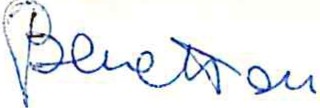 ASSOCIAZIONE  NAZIONALE 'INFERMIERI  DI ANESTESIA  - RIANIMAZIONE  E TERAPIA  INTENSIVA A.N.I.A.R.T.I.  1986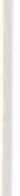 V° CONGRESSO NAZIONALECORSO DI AGGIORNAMENTO: MANAGEMENT	.INFERMIERIS TICOIN AREA INTENSIVAPresidente: SIMONETTA  DEFANOSegreteria  scientifica:E. BORGONOVIC. CORTESES. DEFANOG. TULLIComitato organizzatore,­C. BANCOLINIE. DRIGOC. REGAZZONISLANZIMILANO, 13-14-15 NOVEMBRE 1986INDICE GENERALEConcetti generali  di amministrazione . Amministrazione  del personale nell'area intensiva (E. Borgonovi)Revisione dei sistemi di calcolo del fabbisogno di personale qualitativamente  e quantitativamente  (G. Tuili)Realtà italiana relativamente  a turni , personale , malati, problemi: risultati di una ricerca nazionale (P. Bertolini)Problemi medico-legali relativi_ al lavoro dell'IP in area intensiva (A. Fameti)Metodologia del lavoro. Applicazione del processo di Nursing in area intensiva (A. del Ponte)Ricerca sulla metodologia assistenziale in terapia intensiva (P. Paschini)Ipotesi di cartella clinica infermieristica in terapia intensiva(C. Vidotti)Valutazione iniziale per l'assegnazione del personale nell'area intensiva. Valutazione periodica (P. Di Giulio)Standards professionali: Significato e possibili applicazioni pratiche. Introduzione ai protocolli (A. Silvestro)Significato di cambiamento  determinato dall'applicazione  degli standards (S. Sanford)I pericoli legati alla mancata garanzia dei requisiti qualitativi e quantitativi del personale (B. Atkinson)La crescita professionale in terapia intensiva (S. Degano)2pag .   3pag. Ilpag.  1 3pag. 23pag. 29pag. 33pag. 55pag. 71pag.  77pag.  84pag . 109pag . 1 14CONCETTI GENERALI DI AMMINISTRAZIONE. AMMINISTRAZIONE  DEL PERSONALE NELL'AREA INTENSIVA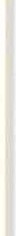 Relatore:PROF. ELIO BORGONOVIPREMESSASe si parte dalla considerazione generale che oggi, al contrario del passato, la maggior parte delle attività umane (da quelle economiche a quelle di assistenza) si svolge nell'ambito di "organizzazioni complesse",  si  devono  sottolineare nuovi elementi che condizionano, che influenzano il corretto svolgimento di tali attività.In particolare , si deve sottolineare che sono sempre più importanti le problema­ tiche collegate all'appartenenza delle persone ad organizzazioni complesse, sono sempre più importanti i problemi del funzionamento della Divisione , del Centro di Terapia Intensiva, dell'Ospedale ii:i cui la Divisione o il Centro è inserito, dellaU.S.L. all'interno della quale è inserito l'Ospedale. Anche nel campo dell'assistenza oggi non è più possibile fermarsi alla considerazione:delle caratteristiche  individuali  delle persone, sia morali che professionali;dei compiti specifici che ogni persona svolge, ad esempio nel campo dell 'assisten- za, per "produrre" e mettere a disposizione del paziente determinate prestazioni e servizi.Oggi occorre analizzare,  interpretare e valutare gli aspetti  riguardanti:il ruolo che ogni persona occupa nell 'ambito di realtà  organizzative  complesse;·i fattori che influenzano le modalità di funzionamento di tali realtà .In effetti, occuparsi dell'amministra zione significa in senso lato occu parsi delle "attività poste in essere per raggiungere le finalità di una istituzione" . In questa relazione quindi si  accoglie  il  termine  amministrazione  nell'accezione lata sopra esposta e non certo nell'accezione  limitata di:attività amministrativa come insieme di compiti, mansioni e funzioni contrap­ posta all'attività sanitaria;ruoli o figure amministrative contrapposti a ruoli e figure sanitari o tecnici o professionali (ad esempio riferimento al D.P.R. 761).Amministrare bene significa saper indirizzare una realtà complessa verso il raggiungimento dei propri fini attraverso l'impiego di principi, metodi e tecniche. adeguati  alla  natura  delle  realtà  organizzative  di  cui  sopra.PRINCIPI DI AMMINISTRAZIONEPer venire alla specificazione di una parte del titolo della mia relazione devo chiarire che il funzionamento di ogni realtà organizzativa si riconduce a principi di ordine generale, alcuni dei quali sono qui richiamati.I ) La complessità è fattore che condiziona di per sé il funzionamento influen­ zandolo ben al di là delle caratteristiche di singoli elementi e delle singole persone. Ciò vuol dire che non basta guardare  alla qualità  degli  infermieri, ai loro comportamenti individuali  per avere  una  buona  assistenza  infermieristica nel settore dell'anestesia, riabilitazione e terapia intensiva. O si affrontano i problemi del coordinamento delle attività, del passaggio  delle  informazioni , delle prospettive di sviluppo professionali, dei mezzi tecnici utilizzabili oppure "tanti bravi  infermieri  possono  dare una assistenza  insoddisfacente".2) L'efficacia dell'azione, ossia l'ottenimento di prestazioni  e  servizi  idonei  a dare risposte soddisfacenti a determinate esigenze di salute non dipende dalla "buona volontà" o dalla "disponibilità" delle persone (infermieri,  medici, ecc.), ma dall'esistenza  di meccanismi  che "orientano" verso l'efficacia e verificano il4suo raggiungimento o il suo mancato raggiungimento. Se non esistono tali meccanismi o se non sono noti si ha un grande dispendio di energie, una dispersione  degli sforzi senza l'ottenimento di risultati soddisfacenti.L'efficienza nell'impiego delle risorse, cioè la ricerca di più elevati livelli quali/quantitativi di prestazioni date certe risorse o viceversa l'impiego di minori risorse dati certi livelli quali/quantitativi di prestazioni, è condizione essenziale per aumentare la potenzialità di un sistema.In altre parole, chi riesce a raggiungere più elevati livelli di efficienza è in grado di affrontare meglio di altri la pressione derivante da esigenze (di assistenza nel caso specifico) sempre maggiori dalla disponibilità di risorse che sono comunque scarse.Peraltro, per poter sopravvivere ogni organizzazione, compreso  l'Ospedale, deve mantenere un soddisfacente livello di economicità, ossia di equilibrio  tra livelli di bisogni che si intendono soddisfare e risorse che si hanno a disposizione o che si riesce ad acquisire.Se non si rispettano questi principi di ordine generale, da cui discendono poi molteplici principi particolari di corretta amministrazione, nessuna organizza­ zione può sopravvivere in modo soddisfacente ed è inevitabilmente destinata al degrado.Ma i principi di amministrazione, proprio perché generali, restano astratti se non sono applicati a specifici contesti definiti nello spazio e nel tempo. Per fare ciò occorre individuare gli aspetti critici di ogni area di attività, nel caso specifico di aspetti che qualificano l'assistenza infermieristica nell'area dell'anestesia, riabilitazione, terapia intensiva.I PROBLEMI  CRITICISenza entrare nel merito specifico dei contenuti  di questa area di assistenza e scontando sicure imprecisioni e considerazioni superficiali di cui da subito mi scuso, ritengo di poter individuare i seguenti aspetti critici (intesi come cruciali) del contesto organizzativo  in  cui operano gli appartenenti  all'ANIARTI.Si è in presenza di prestazioni  ad elevata incidenza sullo stato di salute per le quali occorre quindi minimizzare il livello di errori che in alcuni casi divengono irreparabili o comunque causa di danni rilevanti per i pazienti . Ciò impone l'attivazione di meccanismi di verifiche e di controlli che garantiscono standard di professionalità tecnico-assistenziali sempre elevati e condizioni di lavoro che riducono il rischio di errori. Se le condizioni di lavoro impongono eccessiva pressione, creano confusione, distolgono l'attenzione, i rischi di errore aumentano.Si tratta di attività che da un lato presentano aspetti di elevata standardizza­ zione e programmabilità, mentre dall'altro presentano aspetti di non prevedibili­ tà e di innovatività nella risposta assistenziale (non standardizzabilità delle prestazioni).  Si tratta di un'area di attività avente certi aspetti contradditori:esistono  forti  pressioni  verso la standardizzazione  e la programmazione  per elevare i livelli di efficienza;ma esistono stimoli altrettanto forti a conservare  elevati  livelli  di flessibilità per non ridurre eccessivamente il livello di efficacia.La risposta organizzativa che occorre dare è quella dei modelli di "program­ mazione flessibile" delle attività ed anche dell'impiego del personale  che credo5vadano abbastanza in senso contrario a modelli di "programmazione rigida" o di "flessibilità con ricorso alla buona volontà o allo spirito di sacrificio del personale" oggi prevalenti .Crescente livello di "tecnologia" adottata che colloca quest'area di assistenza tra quelle a più elevata intensità tecnologica. Ciò pone l'alternativa tra due possibili  soluzioni:progressiva e sempre più netta distinzione tra funzioni  infermieristiche  in senso stretto e funzioni "tecniche" che si occupano dei monitor , dei computer, delle  altre attrezzature;allargamento della professionalità degli infermieri che dovranno essere in grado di gesti re con crescente competenza le attrezzature e le apparecchiature.Io credo che sarebbe necessario persegui re questa seconda alternativa per una serie di motivi, ma va pensato che il "dominio della tecnologia" non significa "saper schiacciare un tasto", "manovrare una  leva",  "interpretare  un  segnale", ecc. Non significa saper eseguire solo certe istruzioni operative: si richiede un impegno ed una professionalità ben più completa e ben  più impegnativa per le persone.L'elevato contenuto "tecnico" delle prestazioni dell'area intensiva e l'elevato peso della tecnologia mentre da un lato creano opportunità per un "arricchimen­ to del lavoro" e per un "aumento della professionalità" dall'altro creano per gli infermieri il rischio di essere ricacciati in posizioni esecutive, di completa dipendenza (dal medico, dalla tecnologia), di riduzione degli spazi di autonomia. Intendo dire che trattandosi di un'area ad elevata dinamicità, o si è in grado di tenere il passo con le esigenze di cambiamento o si è inevitabilmente ricondotti a funzioni sempre meno soddisfacenti. O si è in grado di stare al passo con le esigenze del cambiamento o si arretra inevitabilmente. L'obsolescenza della professionalità nelle aree di assistenza ad elevata dinamicità organizzativa è più elevata che in altre aree.Si può dire che, mentre in altre aree di assistenza esistono tipiche prestazioni di assistenza infermieristica che non sono "minacciate" direttamente o pesante­ mente da altre professioni emergenti (oggi il problema è solo quello della legittimazione degli infermieri per queste funzioni), nell'area intensiva si han no forti "minacce sull'identità professionale": per gli infermieri esiste il concreto rischio di perdere l'autonomia professionale ancora prima di averla conquistata interamente.Mentre tradizionalmente la funzione infermieristica nell'area dell'anestesia, riabilitazione e terapia intensiva, è considerata quella ad elevato contenuto professionale (rispetto ad altre aree), nel futuro esiste il rischio che essi diventino a basso conten uto professionale a seguito di processi di "svuotamento dei contenuti di lavoro" causati dalla tecnologia. Più che nell'area della medicina generale, della neurologia, ecc. esistono concreti rischi di "espropriazione dei conten uti di lavoro" da parte delle macchine  nei confronti degli infermieri.Per evitare tali rischi e per cogliere invece le opportunità positive di sviluppo professionale occorrono chiare e precise politiche  del  personale  all'interno  di ogni Ospedale (politiche mirate), all'interno di ogni U.S.L. (politiche locali), a livello regionale (politiche di aree territoriali), a livello nazionale (politiche contrattuali  e normative).Infine si sottolinea la particolare connotazione che deve assumere la "personalizzazione" dell'assistenza. Voi operate in un'area in cui le condizioni del paziente e delle persone che sono accanto al paziente sono particolari e di6una delicatezza estrema a causa della "gravità" della patologia o della carica emotiva che si crea attorno alle prestazioni (ad esempio, semplice timore dell'anestesia, stati di malessere del tutto naturali dopo certi trattamenti, ma tali da creare "timori" nei  pazienti, ecc.).Ebbene, spesso si affronta semplicisticamente questo aspetto affermando che "occorre una certa sensibilità", che "occorrono doti psicologiche", e così via. A parte il fatto che spesso mancano anche queste doti personali, il problema non va visto in modo così riduttivo.Spesso i problemi nascono da informazioni scarse al paziente (ed ai parenti) dovute al fatto di non capire la differenza tra informazioni rilevanti o irrilevanti sul piano "tecnico" (per chi compie ogni giorno quelle prestazioni) ed informazioni rilevanti "per chi è sottoposto a certi trattamenti" (che quindi conosce meno o non conosce per niente gli effetti di certi trattamenti). Ed ancora spesso l'impossibilità di porre attenzione alla "corretta informazione dei pazienti (e dei parenti in attesa)" è determinata dall'organizzazione  del lavoro.Oggi non è più sufficiente avere persone "attente alle condizioni del paziente", oggi occorre costruire delle organizzazioni di reparto, di divisione, di ambulatorio, di ospedale "orientate ai soggetti destinatari delle prestazioni" (l'equivalente sul piano tecnico-organizzativo dell'orientamento al mercato delle imprese). Oggi occorrono modelli organizzativi in sede di distribuzione dei compiti e delle funzioni, di programmazione del lavoro e del suo controllo, di analisi e valutazione delle prestazioni, di valutazione del personale, ecc., che creino tensioni organizzative di focalizzazione dell'attenzione sul paziente.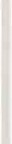 LA CENTRALITÀ DELLA COMPONENTE UMANA:  LA GESTIONE DEL PERSONALEUno dei principi amministrativi, volutamente tralasciato in precedenza per essere ripreso ora, consiste nella individuazione dell'elemento umano (del "fattore"  umano)  nell'amministrazione.La persona è "fattore produttivo" (prestatore di opera manuale o intellettua­ le), ma, al contrario  degli altri fattori produttivi quali macchine, attrezzatu re, merci, informazioni , edifici, è anche il soggetto che determina lo svolgimento delle operazioni e dei processi. Sono le persone che operano, che decidono, che utilizzano le conoscenze e gli strumenti e quindi i risultati di ogni attività organizzata sono correlate alla qualità delle persone in misu ra più  stretta  e diretta di quanto non siano correlate alle caratteristiche degli altri fattori produttivi.  Quanto detto vale:in generale per i cosiddetti "sistemi socio-tecnici" che si differenziano dai sistemi  "meccanicistici";in misu ra più rilevante nei settori "di servizi" rispetto ai settori "industriali" ed è indubbio che l'assistenza è un tipico settore "di servizi";in misura massima per quei settori di "servizi" nei quali l'elemento di personalizzazione non è semplice elemento di status, di differenziazione o di segmenta zione della domanda, ma è caratteristica che tocca direttamente "la qualità di vita dei suoi caratteri profondi'', come nel caso della salute e quindi dell'assistenza  sanitaria.Se ciò è vero, appare quasi come un postu lato l'affermazione secondo cui una "efficace  ed efficiente  amministrazione  deve essere  centrata  su  una  razionale7gestione del personale". E vi sottolineo il concetto gestione inteso come "insieme di strumenti capaci di realizzare la migliore utilizzazione delle persone". E per migliore utilizzazione si intende una utilizzazione:soddisfacente per l'organizzazionesoddisfacente per le persone stesse.Quindi una utilizzazione capace di rendere le persone "funzionali" all'orga­ nizzazione attraverso una loro piena valorizzazione e non attraverso un uso spersonalizzante  delle loro capacità manuali ed intellettuali.Per esaltare la funzionalità dei servizi infermieristici dell'area di anestesia, riabilitazione e terapia intensiva attraverso  l'esaltazione delle persone occorre attivare politiche attive e finalizzate riguardanti  i seguenti strumenti:l ) Formazione e aggiornamento non solo sui contenuti tecnico-operativi, sugli aspetti psicologici del proprio lavoro e sugli aspetti organizzativi generici, ma orientata anche e soprattutto "a gestire situazioni di lavoro in cui sono presenti forti tensioni emotive e psicologiche ed in cui possono generarsi conflitti dovuti alla natura stessa dell'attività" (conflitti da stress, da carico di lavoro, da disfunzioni causate dall'imprevedibilità,  ecc.).Occorre sviluppare conoscenze, abilità ed atteggiamenti che aiutino gli infermie­ ri a "muoversi in questi particolari  contesti" ed a "dominare queste situazioni".La formazione e l'aggiornamento devono altresì essere programmate in relazione all'evoluzione della tecnologia  e delle metodiche dell'assistenza. Non sono più sufficienti meccanismi di apprendimento sul campo, con l'esperienza: occorre considerare i momenti di formazione e di aggiornamento come momenti fortemente integrati con  gli altri momenti (esempio, assistenza diretta al paziente).Azioni mirate a realizzare, rafforzare o recu perare la "coesione" e "l'affiata­ mento" "di equipes infermieristiche integrate con le equipes mediche. Buoni risultati nell'area di assistenza intensiva sono sempre più il risultato di azioni congiunte di più operatori, di sincronismi, di omogeneità di approccio che non possono derivare da procedure, mansionari, regolamenti, ecc. Occorre introdurre tecniche cosiddette di team building (cioè di costituzione e costruzione di equipes, di gruppi coesi, affiatati, che "lavorano bene insieme") . Per fare ciò, oltre a _caratteristiche personali sono necessari particolari tecniche,  particolari processi.Gestione di una mobilità del personale capace di realizzare un corretto equilibrio  tra:motivazione  derivante da attività ad elevato contenuto professionalee stress provocato dalla natura dell'attività stessa.Occorre introdurre un sistema di "segnali"  capaci di evitare di trovarsi con persone che "danno tutto" fino al punto di trovarsi svuotate di  carica professionale (ed umana) che le porta ad essere un peso per l'organizzazione ed un pericolo per i pazienti.Certo, segnali capaci di individuare anche i casi in cui le persone non operano con professionalità, ma io credo  che il "pericolo nascosto" di questa  area di attività sia proprio quello di non attivare adeguate iniziative per far fronte alla condizione lavorativa di oggettiva tensione.Qui si è fatto riferimento alla mobilità, ma ovviamente sono validi altri strumenti capaci di mantenere un soddisfacente equilibrio psico-fisico e motiva­ zionale degli infermieri . Tale equilibrio non dipende solo dagli individui, dipende in larga misura anche dai modelli organizzativi adottati.8Infine, come già si è detto, occorre studiare ed applicare modelli organizzativi e di programmazione del lavoro di tipo "flessibile" cioè capaci di adattarsi ad esigenze (di  informazione, di  chiarimenti, di  precisazioni, di sostegno, anche psicologico generico) dei pazienti-.Ciò, evidentemente, senza dimenticare altri strumenti tipici della gestione del personale che non ho voluto richiamare in questa relazione nella quale mi sono proposto di evidenziare le specificità di questo particolare settore.In definitiva si tratta di ottenere una gestione del personale basata sui seguenti poli:deve  essere  esplicitata  a  livello  organizzativo  e  non  deve  essere  su  base volontaristica  o intuitiva;attribuisce un ruolo importante alla formazione;ritiene critica la correlazione alla tecnologia;si preoccupa direttamente della sfera motivazionale;assume modelli flessibili di programmazione;è qualificata dal forte  orientamento al paziente.9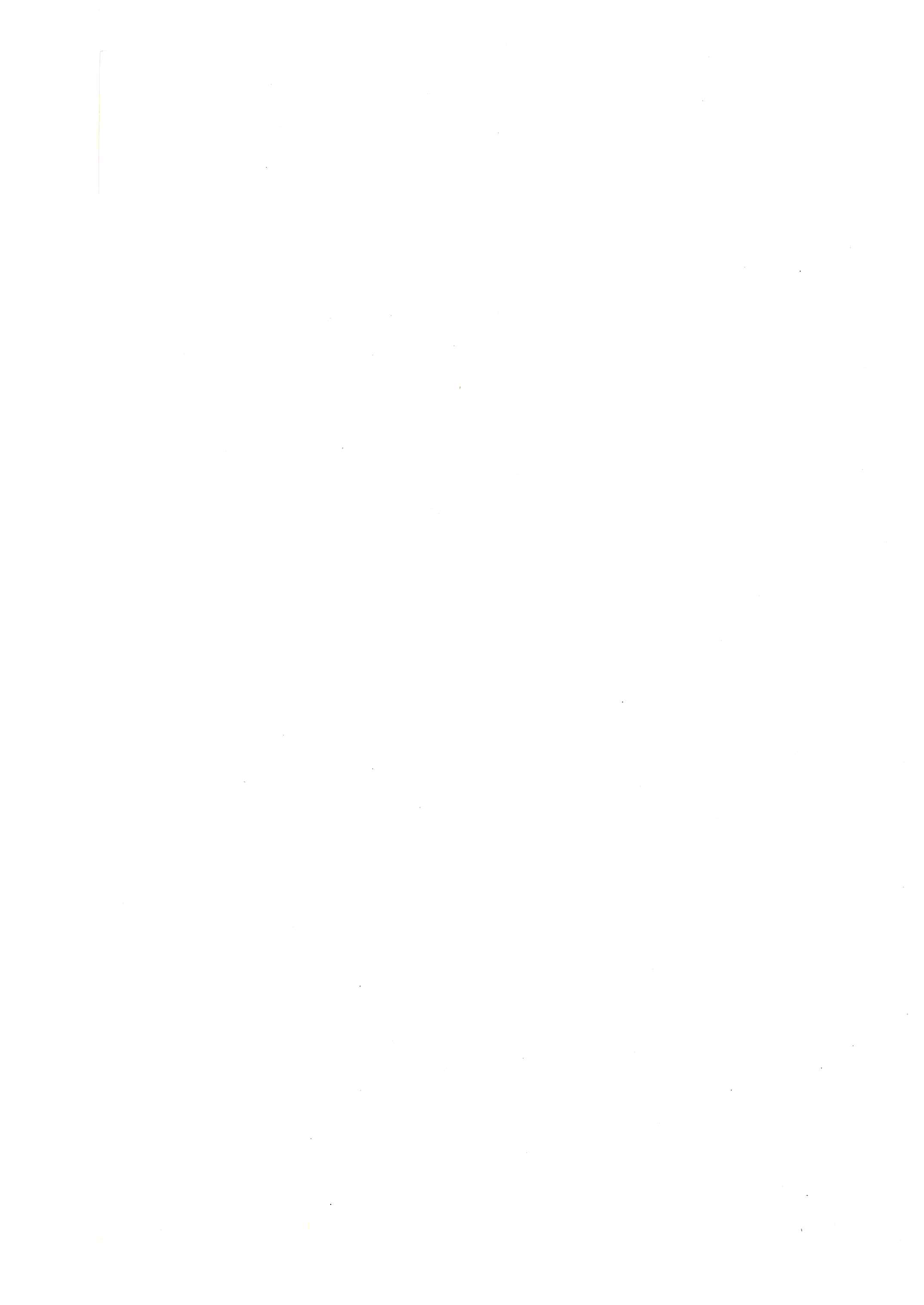 REVISIONE DEI SISTEMI DI CALCOLO DEL FABBISOGNO DI PERSONALEQUALITATIVAMENTE E QUANTITATIVAMENTETESTO NON PERVENUTORelatore:DOTT. GIORGIO TULLI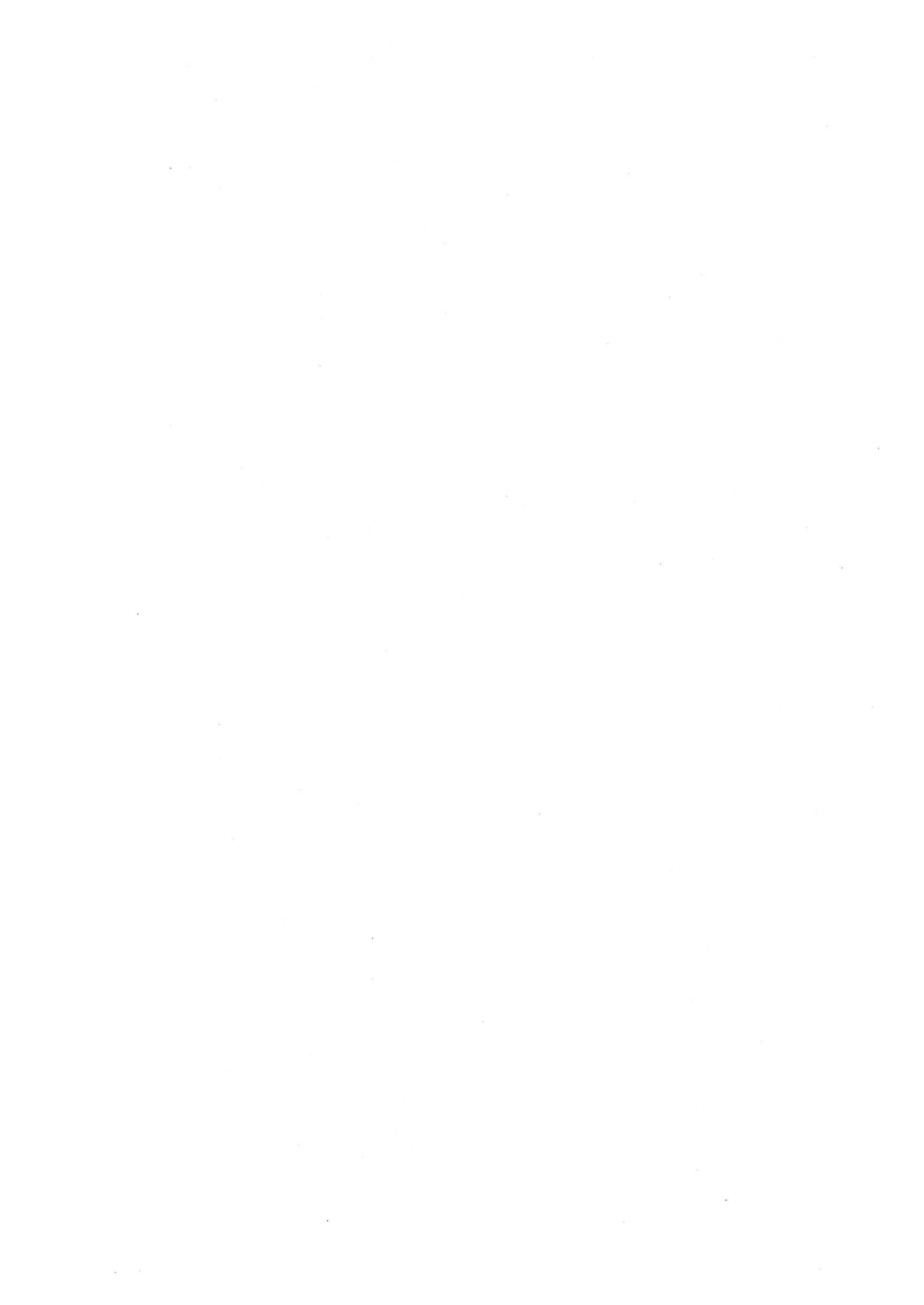 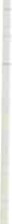 UNA RICERCA SULLA REALTÀ ITALIANA DELLE TERAPIE INTENSIVEGruppo di studio:I.P. PATRIZIA BERTOLINII.P. MARILENA BEDINI.P. IRENE BERGAMINI.P. CHIARA ONESTINII.P. LOREDANA PIAZZAI.P. MORENA ROTINIC.S. CLAUDIA SILVESTRI DR. LUIGI  LACQUANITI DR. RIZZIERI  CARRAROI.P.1.1.D. PAOLA PASCHINISERGIO BATTISTONIRelatrice:PATRIZIA BERTOLINIINTRODUZIONEIn occasione del 5' Congresso nazionale dell'ANIARTI si è ritenuto doveroso affrontare il vasto tema del "Menagement  Infermieristico".Tale dovere è scaturito dalla sensazione, sempre più viva e pressante,  che la realtà  operativa  delle  T.I.  sia  irrazionale  e che  le  risorse,  sia strumentali  che u mane, non vengano utilizzate in modo equo e logico.Da  ciò è nata  l'esigenza  di  un'indagine  sulle  T.I.  italiane  dal  punto  di  vista prettamente  infermieristico.Il problema portante dello studio eseguito è che "il personale infermieristico operante nelle T I. degli ospedali italiani lavora in condizioni precarie e stressanti", dovute, a nostro avviso, a fattori principalmente quantitativi e qualitativi.Quantitativi:  numero insufficiente di personale infermieristico in rapporto al carico di lavoro dovuto alle esigenze del servizio, del paziente e del personale;Qualitativi:	- competenze tecnico-professionali specifiche in relazione al tipo di patologia e di strumentazione;condizioni di lavoro.DEFINIZIONE  DEI TERMINI  E DEI CONCETTIAl fine di una maggiore comprensione di quanto verrà  esposto,  riteniamo utile definire i termini e i concetti da noi considerati.Personale infermieristico:Per personale infermieristico noi intendiamo: C.S. - I.P. - I.P.S. - I.G. e V.I. che operano nelle T.I.Terapia Intensiva:Struttura atta ad ospitare pazienti che necessitano di trattamento intensivo e di monitoraggio delle funzioni vitali da parte del personale medico ed infermieristi­ co adeguato 24 h. su 24.Condizioni precarie e stressanti:Insieme di fattori nocivi che agiscono sull'individuo a livello  biofisiologico e psicosociale con particolare intensità e per periodi di tempo prolungati che influiscono negativamente  sulla qualità del lavoro.METODOLOGIA  DELLA  RICERCAL'esigenza di conoscere la realtà operativa nazionale ci ha spinti inizialmente ad ipotizzare una ricerca coinvolgente tutte le T.I. italiane.Trovandoci,  però,  sprovvisti  di  un  elenco di  tutti  gli  indirizzi,  tra  l'altro non recuperabile,  abbiamo optato per una soluzione più  riduttiva.Per cui il campione da noi selezionato  risulta composto da 322 T.I. dislocate principalmente  nei capoluoghi di provincia delle regioni italiane.Le T.I. prese in considerazione sono state:polivalenti;pediatriche;neu rochirurgiche;cardiochirurgiche;U.C.I.C.14Lo strumento che abbiamo ritenuto più idoneo per la raccolta dei dati è stato il questionario strutturato con domande chiuse. Tale strumento è stato  scelto perché è di facile comprensione, non richiede molto tempo nella compilazione e non risulta difficoltoso nella elaborazione dei dati ricevuti .Il personale infermieristico coinvolto nella raccolta delle informazioni, ed al quale è stato inviato il questionario, è composto da capo-sala o da coordinatori infermieristici della T.I.Tale scelta è stata fatta in quanto il questionario è orientato, nella prima parte, alla identificazione delle risorse e delle strutture e, nella seconda, è finalizzato alla definizione  qualitativa  del carico di lavoro (rapporto infermiere/paziente).Per valutare il fabbisogno di personale infermieristico, da noi giudicato attualmente insufficiente in relazione all'introduzione di nuove metodiche e di attrezzature complesse, ci siamo serviti del sistema TISS, il più semplice da valutare  ed analizzare tramite  un  questionario.Il TISS è un metodo di valutazione delle cure prestate, che assegna un punteggio da 1 a 4 in base all'impegno tecnico e di tempo richiesto per ogni atto eseguito sul paziente (da rilevare che questo metodo non comprende mansioni che in Italia sono assegnate al personale infermieristico): per es. i pazienti che raggiungono un punteggio tra 43-46 richiedono l'assistenza di 1 infermiere 24 h. su 24.A tal proposito abbiamo diviso i pazienti in 3 gruppi in base alla gravità:Paziente  acuto instabile:paziente affetto da patologia di recente insorgenza o da patologia cronica riacutizzata, in cui i parametri emodinamici, respiratori e metabolici del tutto instabili, risultano difficilmente  controllabili  e prevedibili  nel tempo;Paziente acuto stabile:paziente affetto da patologia di recente insorgenza o da patologia cronica riacutizzata, i cui parametri stabilizzati, necessitano ancora di un supporto delle funzioni vitali;Paziente  cronico:paziente affetto da patologia ad insorgenza non recente, comunque adeguata­ mente diagnosticata e trattata, le cui funzioni vitali sono in fase di reintegro e di autonomizzazione.RISULTATIIl più alto numero di risposte è pervenuto dall'Italia settentrionale (34,76%) con una media nazionale, dato poco confortante, del 22,67%. (Fig. n. 1).Speriamo che una tale scarsità di risposte sia da imputare al periodo estivo, a disguidi postali e non al disinteresse da parte del personale.Le terapie intensive sono rappresentate in prevalenza da polivalenti (53%), seguite, tra le specialistiche, dall'U.C.I.C. (28,7%) ed in egual misura dalle pediatriche e dalle cardiochirurgiche (8%) (Fig. n. 2), con un numero totale di 533 posti letto.Ogni posto letto è munito di monitor e di aspiratore (1 a 1.02) mentre ciò non avviene nel rapporto posti letto-re.spiratori (1 a O. 74), probabilmente perché 1/3 delle terapie intensive prese in esame è rappresentato da U.C.I.C.Tutte le terapie intensive sono dotate di defibrillatori in numero adeguato.15Gli organici, rappresentati principalmente da personale femminile  (76%), sono costituiti quasi esclusivamente da I.P. (Fig. n . 3) (90.16%) e soltanto in piccola parte da I.P.S. in anestesia e rianimazione (1.33%) e da I.G. (8.16%) con una anzianità media di servizio in terapia intensiva di 3-4 anni nel 50% dei casi (Fig. n. 4).Rimanendo nel campo degli organici è emerso che non esiste, tranne in un caso, un organico finalizzato al servizio di urgenza.La distribuzione sia giornaliera che settimanale degli organici è caratterizzata da una riduzione della presenza degli I.P. nelle ore notturne e nei giorni festivi, a cui si associa nell'80% dei casi l'assenza di notte degli ausiliari (Fig. n. 5).Il riscontro dell'orario settimanale di servizio ci ha portato a distinguere tra fasce orarie (Fig. n. 6) (fino a 38 ore - da 39 a 42 ore e superiore a 42 ore) rilevando la prestazione di ore straordinarie nel 56,78% del personale (somma del 2' e 3° gruppo).Un'analisi più approfondita, cioè la correlazione tra orario di  servizio rapporto infermiere/paziente e degenza media (quest'ultima legata anche ad altri fattori), ha dimostrato che:la prestazione di ore straordinarie è dovuta per il mantenimento di un rapporto  adeguato  infermiere/paziente;la durata  della  degenza  media  è inversamente  proporzionale  nella  maggior parte dei casi, al rapporto infermiere/paziente.(Fig. n . 7) L'analisi dei dati in base al TISS ha riscontrato che:il  paziente  acuto  instabile  (punti  96.78  in  media)  richiederebbe  l'assistenza infermieristica di due unità 24 h. su 24;il paziente  acuto stabile (punti 66.79 in media) necessiterebbe  dell'assistenza infermieristica di almeno 1 unità 24 h . su 24;il paziente cronico (punti 38.84 in media) di 0.5 unità, cioè 1 infermiere ogni due pazienti 24 h. su 24.La realtà infermieristica delle T.I. italiane è data invece da un rapporto medio infermiere/paziente di 1 a 2.5 (Fig. n. 8), nonostante la quantificazione a livello nazionale degli organici abbia messo in evidenza un eccesso di personale infermieristico rispetto a quello previsto dal D.P.R. n. 128 del 1968 (Fig. n. 9).. CONCLUSIONEDai pochi dati a nostra disposizione, abbiamo riscontrato quanto segue:vi è una prevalenza di infermieri giovani con poca esperienza;la preparazione infermieristica di base risulta inadeguata alla richiesta di conoscenza tecnico-specifica che la strumentazione della T.I. comporta; in particolare viene evidenziata la mancanza assoluta di corsi di specializzazione istituzionalizzati (solo l'l,33% ha conseguito la specializzazione in anestesia e rianimazione) ;il  personale  infermieristico  è inadeguato,  anche come numero,  rispetto  alle esigenze richieste:dal paziente: 1 - rapporto infermiere/ paziente che si riduce sia di notte che nei giorni festivi, come se i bisogni del malato siano diversi in relazione alle ore della giornata o che non aumenta in relazione alla gravità, come se  tutti  i pazienti avessero le stesse esigenze;162 - sottrazione di tempo all'assistenza diretta per distacca­ mento del personale di T.I. in S.O. e per urgenze in genere, per la pulizia e la manutenzione della strumen­ tazione in dotazione, per il controllo dell'assetto e delle dotazioni di carrelli e di vari piani di lavoro, per l'assistenza didattica agli allievi/infermieri della scuola I.P.dal personale: non applicazione , nel 60% dei casi, dell'orario contrat­ tuale; di conseguenza orari pesanti ed irregolari, ulte­ riormente accentuati nelle ore notturne, sia per la riduzione del personale di assistenza, sia per l'aumento del carico di mansioni che non gli competono (nell'80% mancanza di ausiliari di notte).Poiché all'I.P. di T.I. sono richieste:conoscenze tecnico-scientifiche  di attrezzature complesse;conoscenze ampie di fisiopatologia per interpretare segni clinici, per risponde- re a situazioni d'urgenza con azioni immediate e precise, per  effettuare un nursing qualificato , ne deriva che la necessità di espletare le mansioni di cui sopra, comporta un aumento dello stato di tensione (58%).Questo, assieme ad altri fattori, quali: (Fig. n. 10)orari di servizio snervanti (51%)attuazione di compiti non previsti dal mansionario (53%)ritmo di lavoro eccessivo (44%)strutture inadeguate (39%)scarsa autonomia decisionale (21%)contribuiscono ad aumentare il carico di lavoro sino a determinare vere e proprie situazioni di stress (94%) che influiscono negativamente sul lavoro (93%).Poiché tutto questo non è controbilanciato da gratificazioni né materiali, né morali, gli stimoli personali (entusiasmo, buona volontà, impegno) si esaurisco­ no con il passare del tempo e la conseguente demotivazione porta alla fuga di personale  esperto.Questo fenomeno è confermato dall'anzianità massima di servizio in T.I. che è di 4 anni nel 51% dei casi, il che comporta, di conseguenza, un elevato tum-over di personale.Tutto questo, a nostro giudizio, può essere superato con una rivalutazione  della figura professionale dell'l.P.BIBLIOGRAFIAI ) Guida per calcolo della dotazione di personale infermieristico nelle unità di cura degli ospedali generali. Exchaquet Zublini - Regione Toscana 1975.William A. Knaus et cool - Apache II: A. Severity of disease classification system.G.D. Philips, C. Chong, And P.J. Gordon - Nurse staffing in intensive care .units. Anaesth . Intens. Care (1983), li, 118.D.J. Cullen: Results and costs of intensive care. Anesthesiology 47:203-216 , 1977. 5) D.P.R. 28 marzo 1969, n . 128àA. Pierri - Pazienti, impegno terapeutico , risultati e ·costi in un centro di rianimazione- Acta anaesth. Italica, 31, 1980; 105-110.D. Cullen : Surgical intensive care: Current  perceptions  and problems . Criticai  care medicine 81/0904-0295.1750	F i g .403 4,763020o	ARE ANORD	C ENTRO	SUD	ISOL E	GEOGRAFI CAN oT . I .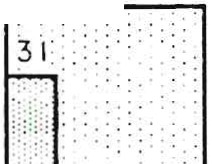 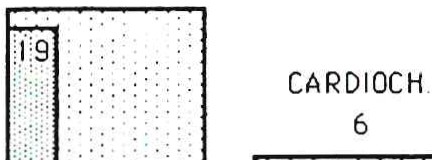 4235282 11 47oo   E     u   s	o   E     u   s	o   E     u   s	o   E     u   s	o    E     u   sR    N    D    o	R    N    D    o	R    N    D    o	R    N    D    o	R     N    D    oD    TRoAREA GEOGRAFICA181 008060402 090 , 1 6	F ig . 3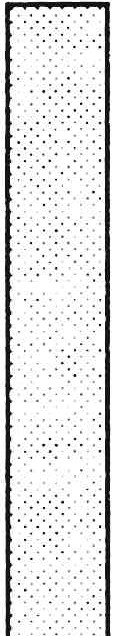 8 , I 6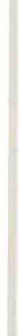 I ,33	0,35oIP	I PS	IG	VIQUA L I F ICA1 00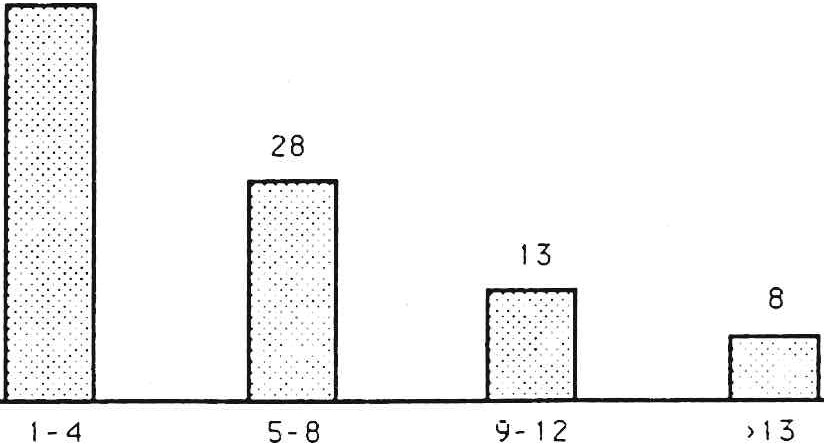 80604020ANZI ANIT A 'o	SUDDIVISA INQUADRIE NNI19N o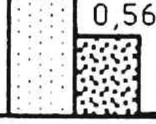 5	me d i o4F i g . 53 ,353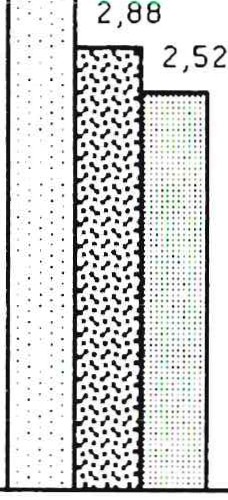 2I  ,48o	oM     P	NCAPOSALA50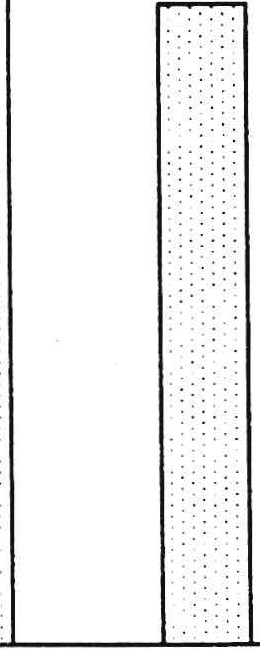 403020IOM	P	NINF [RM\ [R I P1 5,38O , 1 9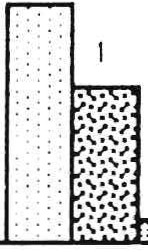 M	P	NAUSILIARIF i g . 6QUALIFICAo( 38	39- 4242 )ORARIO  S ETTIMANAL E IN TRE FASCE ORARI E20PUNT ITI S S1 00806040202 I P / 1 PAZ 96 ,78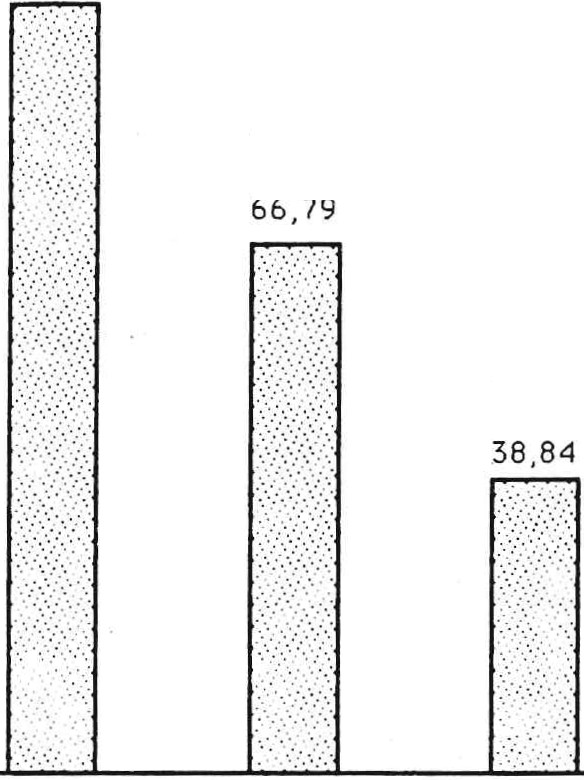 I ,S  I P.I I PAZ .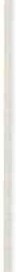 I I P / 2 PAZ .F ig . 7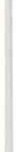 oACUTOINSTABIL EACUTO STAB ILECRONICOTIPO DI MALATO0,5I NF ./PA Z .I / 2,25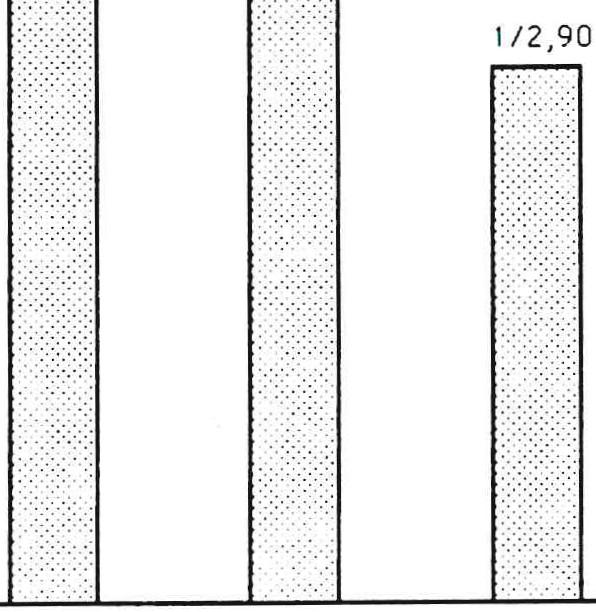 F ig . 80.4+- ---1;.;;:.;;;..:;;;+	....,.,.,.,.,.,.,.,...-NAZIONALE 1 / 2,50,30 2O , IoM	p	NSULLE ORDINATE COMPARE IL VALORE NUMERICO DEL RAPPORTO INF./PAZ.ES:   1  INF.	0, 52   PAZ.FASI NELLE24 ORE21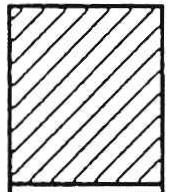 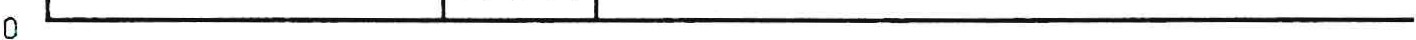 S I TUA Z ION I	Fig 1 O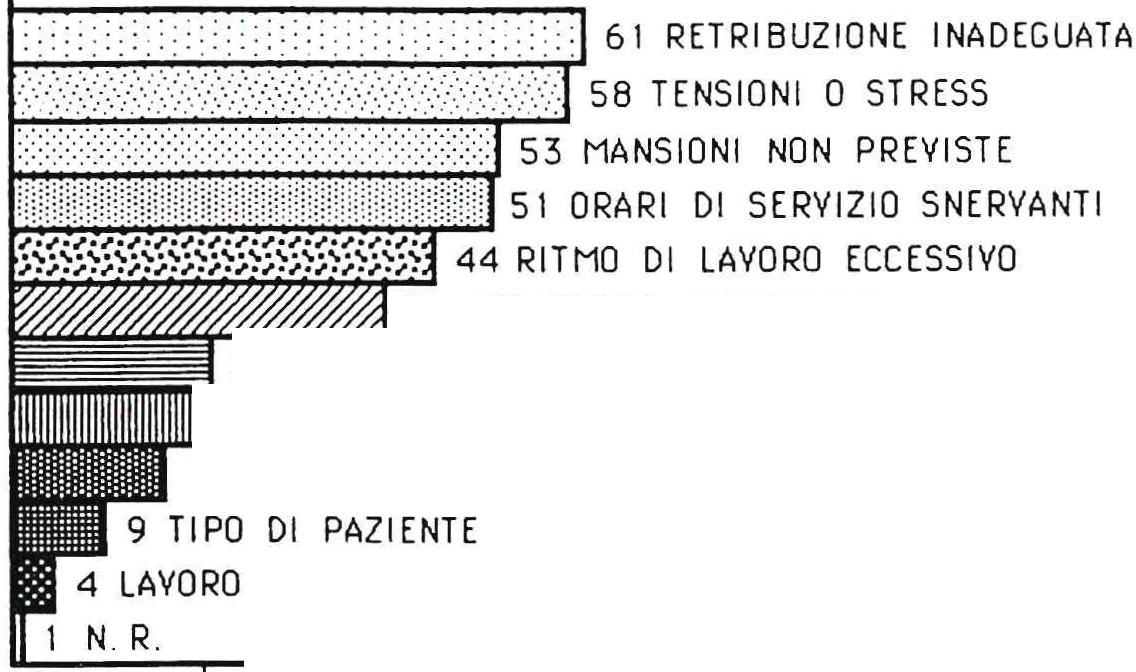 20	40	6080	1 0022PROBLEMI MEDICO-LEGALI RELATIVIAL LAVORO DELL'INFERMIERE PROFESSIONALE IN AREA INTENSIVAANTONIO FARNETI  - Ordinario di Medicina Legale nell'Università di Milano LUISA  TORNOTTI  -  Specialista  in Anestesia  e Rianimazione  e in MedicinaLegale e delle AssicurazioniRelatore:PROF. ANTONIO FARNETII  limiti  operativi  della  professione  infermieristica,  così  come  definiti  dal14.3.1974 n. 225 (elaborato dal R.D. 2.5 .940 n. 1310) appaiono, anche ad una lettura superficiale, eccessivamente restrittivi, angusti, in quanto  non  al passo con l'evoluzione della moderna assistenza ed il continuo rinnovarsi di metodiche  cliniche, diagnostiche  e terapeutiche .Mentre si è assistito, e si assiste ogni giorno, al continuo rinnovarsi di indagini diagnostiche, di presidi tecnici per l'assistenza soprattutto in ambito anestesiologico e rianimatorio, mentre l'attuale piano di studi per la preparazio­ ne alla professione infermieristica è aperto a qualsiasi innovazione e quindi al continuo aggiornamento dei corsi, in funzione dell'evoluzione delle conoscenze mediche e tecniche, non altrettanto può dirsi per i limiti operativi contenuti nel mansionario, che, nato già superato, è sempre più insufficiente, limitativo e mortificante per una figura professionale che, soprattutto in alcuni settori dell'assistenza  medica, è di fatto caratterizzata da elevate capacità tecniche .L'applicazione in chiave restrittiva  dei compiti previsti dal mansionario vigente comporterebbe, di fatto, l'impossibilità di utilizzare il personale di assistenza nei reparti ad alta specializzazione; anche una lettura meno rigida , più estensiva e, per alcuni versi, forzata, non riesce a comprendere nelle possibilità operative atti e mansioni che tuttavia  vengono  richiesti  e sovente anche svolti da coloro che lavorano in questi settori.Trattasi, in quasi tutte queste evenienze, di prestazioni che hanno una finalità ben precisa per la tutela delle condizioni fisiche del soggetto, dirette o a prevenire complicanze o a rendersi conto tempestivamente della modificazione dei parametri biologici oggi ritenuti essenziali per una corretta assistenza: basti pensare alla broncoaspirazione nella prevenzione delle complicanze bronco­ pneumoniche  e al prelievo del sangue arterioso per emogasanalisi.Queste  manualità,  questi  atti,  che non  sono previsti  in  modo  esplicito  dai - mansionari  vigenti, con notevole forzatura interpretativa  possono farsi rientrare nelle  attribuzioni  di  carattere  generale  da  questi  contemplate:  "L'assistenza  al medico specialista nelle varie attività di reparto e di sala operatoria presso Centri di  rianimazione  (I°  comma  delle  mansioni  dell'infermiere  specializzato)  può forse comprendere,  oltre  alle  visite  preoperatorie  e alle  consulenze,  specifica­ mente   menzionate ,  anche  tutta   una   serie  di   compiti   che,  se  eseguiti   dal collaboratore, alleviano il lavoro del medico  lasciandolo  libero per attività più impegnative e ad altri non delegabili.Certo è che quando il legislatore ha ritenuto di dover specificare il perimetro entro cui l'infermiere deve muoversi Io ha fatto ed in maniera chiara ed esplicita: si tenga presente come è stato dettagliatamente regolamentato il prelievo di sangue venoso e l'inoculazione di farmaci per via endovenosa .A quest'ultimo proposito sono note le perplessità suscitate dal preciso riferimento alle "iniezioni endovenose" nel mansionario per l'infermiere profes­ sionale e solo in  quello per  l'infermiere  specializzato anche alla "sostituzione" e al "rinnovo" di fleboclisi.Perplessità sfociate addirittu ra nell'intervento del Consiglio Superiore di Sanità che, usando il semplice buon senso, ha espresso il corretto parere che la fleboclisi può considerarsi equivalente all'iniezione endovenosa e quindi corren­ temente praticabile dall'infermiere professionale, il quale ha la ben maggiore responsabilità della preparazione del flacone contenente i farmaci prescritti dal medico.24La presa di coscienza da parte degli operatori sanitari dei limiti insiti nel mansionario vigente crea comprensibile disagio e timori del tutto giustificati , posto che una rigorosa applicazione della norma porterebbe a considerare molti degli atti compiuti , soprattutto nei reparti ad alta specializzazione , illeciti sotto il profilo giuridico in quanto espressione di esercizio abusivo di professione per la quale è richiesta una speciale abilitazione dello Stato (art. 348 C.P.).Il D.P.R. del 1974 ha creato la figura dell'infermiere professionale specializza­ to in anestesia, rianimazione e terapia intensiva dettando una serie di attribuzio­ ni, anch'esse peraltro non comprensive di tutti gli atti che vengono richiesti al personale di assistenza , soprattutto nei reparti di cure intensive. La circostanza poi che corsi di  specializzazione non siano più effettuati da anni e vengano quindi inseriti in questi reparti infermieri diplomati senza specifica qualifica, dovrebbe di fatto comportare una limitazione operativa ancor maggiore, a fronte di richieste sempre più finalizzate e legate all'evoluzione continua di questa specialità.L'interruzione dei corsi di specializzazione non si è accompagnata, per quanto risulta, all'abrogazione  dell'art. 4 del D.P.R. del 1974 e pertanto , pur se con interpretazione evidentemente estensiva, dovrebbe ritenersi lecita l'esecuzio­ ne delle mansioni previste nell'articolo medesimo da  parte di  infermieri professionali inseriti , per disposizione della Direzione Sanitaria e del Dirigente dei Servizi Infermieristici , in questi reparti.Un giurista potrebbe in proposito argomentare che, essendo la tutela della salute un bene primario costituzionalmente protetto e comportando la rigorosa applicazione della norma vistose carenze assistenziali, è preferibile consentire un'attività, che almeno in parte non dovrebbe essere ammessa, posto che  è diretta ad un fine socialmente utile ed umanitario.Tuttavia una simile interpretazione non rappresenta assoluta protezione , soprattutto nel caso in cui dall'esecuzione di una manovra non contemplata dal mansionario derivi un danno al malato: in tal caso, infatti, oltre che rispondere a titolo di colpa per l'eventuale errore commesso, l'infermiere potrebbe essere chiamato anche a rispondere del diverso  reato  costituito dall'abusivo  esercizio di professione .D'altro canto, l'astenersi dal compiere un atto non previsto dal mansionario ma indubbiamente utile per la salute del paziente potrebbe comportare l'altra ipotesi, giuridicamente rilevante , di omissione di soccorso.In caso di situazione clinica urgente, di condizione non prevedibile e non affrontabile se non in maniera tempestiva, senza quindi poter  attendere l'intervento medico, soccorre, come norma giustificativa , lo stato di  necessità (art. 54 C.P.); non invocabile tuttavia nel lavoro consuetudinario , nell'attività abituale, anche in un reparto di per sé caratterizzato dall'emergenza,  quale è quello di terapia  intensiva.Risulta quindi evidente la contradditorietà e l'insufficienza della normativa attuale, l'esigenza di un mutamento in chiave più moderna, quale è quella che caratterizza il progetto di nuovo mansionario redatto dalla Federazione Nazio­ nale dei Collegi Professionali.È comunque opportuno sottolineare che se il dovere di soccorrere può giustificare l'attuazione , anche abituale, di prestazioni che esulano dal mansio­ nario, resta comunque e sempre esclusa dai compiti del personale di assistenza la somministrazione di farmaci non prescritti dal medico o l'interruzione di qualsiasi  trattamento  precedentemente  istituito dal sanitario responsabile.25Su questo aspetto dell'assistenza è opportuno essere estremamente precisi e rigorosi: se da un lato possono essere consentite, in base alle giustificazioni sul piano giuridico sopra ricordate, prestazioni non previste in maniera specifica dal mansionario, dall'altro non compete in maniera assoluta all'infermiere la somministrazione di farmaci, non prescritti dal medico e tanto meno la sospensione degli stessi non ordinata dal sanitario.La proposta di un nuovo mansionario, pur articolata in chiave più moderna ed attuale, nulla infatti prevede né potrà prevedere in proposito, in armonia con la figura professionale di un operatore sanitario preparato per funzioni assisten­ ziali, ma non  per finalità diagnostico-terapeutiche.Nel progetto di nuovo mansionario, va ancora osservato, le specializzazioni proposte, in sintoniìa con gli orientamenti europei (Lenta:  Giornate di Studio promosse dal Collegio di Torino ed Asti nell'autunno '85)  non  contemplano guella in anestesia  e rianimazione;  circostanza  che suscita qualche  perplessità. E noto infatti che, in Italia,  l'abilitazione  all'esercizio  della  medicina  consente la pratica di qualunque atto medico chiru rgico all'infuori di quelli inerenti la Radiologia e l'Anestesia e Rianimazione, per i quali è necessario essere in possesso del titolo di specialisti.Il legislatore ha evidentemente riten uto che queste due specialità, per la delicatezza e la pericolosità delle apparecchiature in uso da u n lato e per la ben nota delicatezza e pericolosità nella gestione di parametri vitali dall'altro, siano svolte dal medico in possesso di specifica preparazione.Orbene, così come il radiologo ha un  collaboratore specializzato, il tecnico di radiologia, non si vede perché l'anestesista-rianimatore non debba, a sua volta, avere un  collaboratore  altrettanto  specializzato.Chi ha esperienza di sala operatoria e di sala di rianimazione sa quanto sia importante poter contare sulla collaborazione di personale che non  si  sia limitato nel corso degli studi infermieristici ad un apprendimento  teorico  e ad un tirocinio pratico, per ragioni di tem po incompleto e non finalizzato, ma abbia appreso nozioni più particolareggiate  e soprattutto abbia vissuto, motivatamen­ te, e la quotidianità e l'emergenza di tali reparti.Reparti nei quali è forse più frequente l'imprevisto dell'abituale,  ciò  che rende, oppure dovrebbe rendere, indispensabile, l'inserimento di personale particolarmente qualificato e selezionato sia sotto il profilo tecnico  che anche dal punto di vista psicologico.L'autonomia operativa dell'infermiere professionale  e dell'infermiere inserito in reparto di terapia intensiva, è, con maggiore ampiezza nella prospettiva del futuro mansionario, sempre una autonomia  "vigilata'', un'autonomia  esecutiva, ma non decisionale negli orientamenti diagnostici  e terapeutici.Ciò non vuol dire tuttavia che l'infermiere, in quest'ambito specialistico, non diversamente del resto da tutti gli altri settori dell'assistenza, diventi  un mero esecutore di ordini: è altamente responsabilizzante per il personale di assistenza l'acquisizione di quella sensibilità e capacità critica che lo deve indurre a rendersi conto, nella maniera più tempestiva possibile, della necessità  di richiedere l'intervento medico; compito, questo, lo si ripete, di intuitiva responsabilità, e che, qualora ve ne fosse bisogno , giustifica quanto detto poc'anzi circa la necessità dell'inserimento in queste attività di personale specializzato.Rimanendo in tema di responsabilità va ricordato che qualsiasi tipo di mansionario,  più  o meno  ampio nel  consentire  operatività  ed autonomia,  non26solleva comunque l'infermiere dalla responsabilità  professionale  per colpa, cioè per errore nel fare e nel non fare da cui derivi un danno al malato.Come qualsiasi altro professionista, non diversamente quindi dal medico, anche l'infermiere risponde in sede penale e civile delle conseguenze riferibili ad una condotta scorretta, ad un errore  compiuto  nell'ambito  delle  proprie mansioni .Potrà trattarsi di errore imputabile a difettosa preparazione professionale , ad ignoranza delle conoscenze di base proprie della media del personale infermieri­ stico, ciò che qualifica l'imperizia o di mancanza legata a trascu ratezza, a ritardo nella somministrazione di farmaci , allo scambio nella somministrazione degli stessi, il che configurerà negligenza o ad un ritardo od omissione della chiamata urgente del medico ciò che potrà configurare imprudenza.E qualora da tale comportamento derivi un danno al malato, sottoforma di aggravamento delle sue condizioni di salute e addirittu ra la morte, l'infermiere ne dovrà rispondere a titolo di lesione personale o di omicidio colposo.L'errore che assume rilievo giuridico è quello particolarmente grave, definito in alcune sentenze inescusabile; la colpa professionale in campo sanitario si concreta cioè in un comportamento assolutamente anomalo rispetto a quanto correntemente viene compiuto da operatori sanitari fomiti di analoga  prepara­ zione e in circostanze di tempo e di luogo simili.Per venire a qualche esemplificazione, tratta da una casistica reale, si possono ricordare:  il  clistere  con  soda  caustica,  iniezione  intramuscolare  di  fiale  di potassio  per  scambio  di  farmaci  sul  carrello  di  medicazione , pasto  di  Bario preparato con sostanza riducente utilizzata , all'epoca, per la ricerca del glucosio nelle u rine, ustioni da borsa di acqua calda o da piastra del bisturi elettrico per difettoso funzionamento dello stesso, scambio di pazienti nella somministrazione di farmaci: insulina  a soggetto appena  ricoverato  in  un  letto precedentemente occupato da diabetico, preanestesia  a malato già operato e sofferente di dolori lombari e analgesico al vicino di letto in lista operatoria per il giorno seguente.Va altresì precisato , e ciò è di particolare rilievo per l'infermiere che operi in un reparto di cure intensive dove più frequentemente  sono  attuate  manualità tarate di un certo rischio (broncoaspirazione, sostituzione di elementi  della cannu la tracheostomica , deconnessione temporanea del malato dal respiratore automatico e dai monitors, controllo di pazienti in corso di dialisi ecc.) che lo stesso risponde solo della esecuzione di tali atti , nella presunzione che gli stessi siano stati correttamente disposti dal sanitario che, a sua volta, risponde della loro indicazione ed opportunità così come risponde della correttezza della diagnosi e della terapia.Ciò comunque non significa in assoluto che le disposizioni impartite dal medico debbano sempre essere seguite in modo del tutto acritico: seppure in via eccezionale potrà accadere che il collaboratore esperto si renda conto dell 'esi­ stenza di controindicazioni ad un determiÌlato trattamento e potrà farle presente al sanitario stesso o al suo superiore o alla Direzione Sanitaria.La responsabilità penale, è bene sottolineare ancora, è sempre personale, non surrogabile ad altri per ciò che riguarda gli atti di propria competenza ; potrà , al più, sussistere una corresponsabilità con altri che siano intervenuti nello stesso caso ed abbiano commesso il medesimo errore.La responsabilità civile, per contro,  soprattutto  per  coloro  che operano  in una struttura ospedaliera come sono i tecnici dei reparti intensivi, è  dell'ente ospedaliero che, a sua volta, si affida a copertura assicu rativa.27Resta da ricordare, per concludere, l'importanza che nel corso degli ultimi anni ha assunto, talora anche in vicende giudiziarie, il registro delle consegne, in quanto testimonianza di eventi accaduti in periodi di temporanea assenza del medico, di rilievi effettuati dal personale e di raccomandazioni trasmesse al collega che subentra in servizio, di richieste di intervento medico talvolta ripetutamente rimaste senza esito e quindi attestazione di circostanze che non risultano dalla cartella clinica.Il registro delle consegne, pur non costituendo documento di carattere pubblico quale è la cartella clinica, rappresenta tuttavia, oltre che un utile strumento per una corretta gestione dell'assistenza al malato nel succedersi dei turni, anche un presidio che talvolta si è rivelato prezioso per comprovare la corretta condotta assistenziale del personale infermieristico.Da questa rapida analisi degli aspetti più salienti di interesse giuridico e medico-legale dell'esercizio della professione infermieristica in reparti di cure intensive si evince una considerazione di carattere fondamentale: sia l'amplia­ mento e la formulazione in chiave moderna di un nuovo mansionario, sia una strutturazione dell'attività in funzioni ed aree funzionali, comporta sempre un'autonomia operativa vigilata e da gestire con prudenza, tenendo presenti le caratteristiche che distinguono l'opera del medico da quella del collaboratore tecnico.Costui non è più ormai da tempo, un passivo ed acritico esecutore di ordini ma, per preparazione teorico-pratica e capacità professionale, un vero collabora­ tore chiamato a gestire, per la parte che gli compete, il problema della salute.Questo paesaggio, in parte già avvenuto ed in parte ancora da realizzare, verso una partecipazione sempre più attiva, ha indubbi aspetti positivi sul piano della dignità professionale ma si accompagna anche, e non secondariamente, all'assunzione di una più ampia sfera di responsabilità sotto tutti i profili, compreso quello giuridico.28RELAZIONE ANIARTIore 9.30 del 14/11/1986Relatrice:ADRIANA  DELPONTE.- USL C S TrentoTema:Metodologia del lavoro. Applicazione del piano di Nursing in area intensiva.Scopo della relazione:Individuare  alcune  metodologie   di  lavoro  applicabili  al  Nursing  m  terapia intensiva,  con particolare  attenzione al momento  dell'emergenza.Punti della relazione:Riflessione sulle caratteristiche del servizio assistenziale erogato e sulle possibili applicazioni del processo di Nursing.Modalità   di  approccio  all'organizzazione   del  lavoro  in  area  intensiva   con particolare  privilegio  al singolo operatore.Presentazione  di alcuni strumenti  operativi di supporto all'approccio metodolo­ gico del Nursing.29RIFLESSIONECredo che tutti noi siamo profondamente convinti,  che nonostante le pessime condizioni in cui a volte ci troviamo ad operare, gli infermieri garantiscono un elevato livello assistenziale; ma forse il malessere espresso dagli operatori è soprattutto dovuto alla consapevolezza che si potrebbe fare di più e con minore consumo di energie.Anche nelle  aree  intensive,  nonostante  si  sia  cercato  di  individuare  l 'essenziale, in contra pposizione alla routine , molte attività sono  ancora  legate  alla  prescri­ zione piuttosto  che agli  effettivi  bisogni  assistenziali  rivolti  alla  persona  con quella specifica patologia (pensiamo alla grafica con orario prestabilito per la descrizione  dei  parametri   vitali).Ma è applicabi le, e come, il piano assistenziale in terapia intensiva? L'approccio   per   problemi   mi   consente   di  uti lizzare   una   metodologia   che attraverso  un  processo  di  analisi  e  sintesi  tende  a  ricondu rre  tutti  i  dati  al problema del paziente e darne u na risposta con u n intervento infermieristico. Vediamo  se detta  metodologia  ci  consente  di  garantire  u na  maggiore  qualità assistenziale con conseguente gratificazione e diminuzione di risorse u mane.L'ORGANIZZAZIONE  DEL LAVORONell'affrontare questo problema occorre distinguere essenzial mente due possibi­ lità di approccio:L'organizzazione  del  lavoro  rivolta  a  tutto  l 'insieme  delle attività  assistenziali dell'unità    operativa2)  L'organizzazione   del  lavoro  rivolta  alle  attività  assistenziali   del  singolo pazienteL'approccio metodologico è applicabile attraverso vari strumenti e definirne i confini è alquanto difficile.Il piano di assistenza è u no strumento di lavoro che viene utilizzato dal singolo operatore . Il protocollo invece a mio parere si trova a metà strada tra il piano di assistenza ed il piano di lavoro.Il piano di lavoro è uno strumento che è prevalentemente  usato dal caposala ed è rivolto all'insieme  delle attività.Ritengo utile enunciare, che in questa mia relazione verranno prevalentemente affrontate le caratteristiche del piano di assistenza e del protocollo dato la dominante presenza di infermieri professionali .CONDIZIONI PER L'APPLICAZIONE DEL PIANO DI ASSISTENZAPer garantire  un  determinato  risu ltato  finale  occorre  essenzialmente  seguire  2fasi:I )  La stima infermieristica  che si avvale  di:raccolta datiidentificazione dei problemidiagnosi2)  Il management  infermieristico che richiede :- la pianificazione dell'assistenza30l'attuazione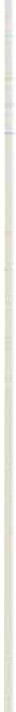 la valutazione.La stima infermieristica è rivolta alla situazione fisica e mentale del paziente .. La stima è immediata nell'emergenza e si basa sui SINTOMI rilevabili attraverso i dati obiettivi (osservazione attraverso i sensi); è metodologia nel piano di cura che invece procede per problemi attraverso la rilevazione dei dati obiettivi e oggettivi (dati oggettivi ottenuti durante l'esame fisico o la stima delle funzioni organiche) . La convalida dei dati obiettivi e oggettivi  è fondamentale per la attendibilità  dei dati.Attraverso la raccolta dati, che consente di stimare i danni del paziente e valutarne la gravità, l'intensità  che mi orienta verso la storia del paziente e che si avvale della conoscenza in campo assistenziale e clinico, viene formulata la diagnosi  infermieristica.Il management infermieristico mi orienta nello stabili re la priorità dei problemi, approfondi rne le conoscenze, analizzare il paziente e la sua situazione generale e formulare un piano di azione che si concretizza nell'attuazione e valutazione  del medesimo.Il piano di assistenza in Rianimazione e terapia intensiva richiede due attenzioni particola ri, il momento dell'emergenza e quello di cura.DEFINIZIONE  DI  EMERGENZA"Emergenza è lo stato di pericolo per la vita di un paziente che richiede assistenza  IMMEDIATA  e CONTINUATIVA  fino all'uscita di ta le stato".L'emergenza è caratterizzata da una immediata attenzione professionale, viene richiesto di saper osservare e fare, sono richieste abilità a volte indi pendentemen­ te dalla qualifica professionale.Nella prima fase del piano che coincide con la situazione di emergenza l'approccio è per sintomi e lo strumento di supporto al fare per migliorare questo momento di pericolo di vita può essere il protocollo. Un protocollo per le situazioni di emergenza mi consente di fare le cose giuste al momento giusto, per situazioni esemplari, in quanto proposta di un modello di percorsi e metodologie possibili .QUALITÀ PROFESSIONALI RICHIESTE NEL MOMENTO DELL'EMERGENZAAbilità  nelle tecnicheImmediatezza  ad individuare  i  problemiRapidità nel  processo decisionaleElasticità  nelle procedu re, intesa come capacità ad adeguarsi nella decisione in base alla verifica immediata di risposta al problema.Il momento di cura invece richiede u n approccio per problemi ed è caratterizza­ to da u na alta differenziazione di competenza tra i vari operatori dell'unità operativa .Il piano di assistenza richiede come strumento operativo la cartella infermieristi­ ca, inoltre individuare i problemi assistenziali e stabilirne le priorità d'azione, richiede  u na  grossa  conoscenza  sia  clinica  che  assistenziale  che  può  essere31supervisionata dal medico, l'aspetto clinico, dagli infermieri che operano nei vari reparti specialistici, la parte assistenziale.In ausilio a questo momento può essere una descrizione di percorso logico da seguire per ogni specifica patologia sintetizzato su una scheda al letto del paziente con alcune voci quali:definizione della malattiasintomi specificicomplicanzecosa si deve osservarecaratteristiche dell'unità di cura.La scheda è importante che sia aggiornata e confrontata con la ricerca  e deve essere il risultato di tutte le risorse e competenze professionali interne al reparto (medico - caposala - infermiere - fisioterapista  ...).L'utilizzo del piano di assistenza richiede quindi a livello di organizzazione generale dell'attività, una distribuzione per pazienti e non più per compiti ed un approccio globale considerando  l'aspetto fisico, psichico e sociale.Il maldividere  l'assistenza per paziente mi consente:- economia di risorse: è una infermiera sola che affronta l'individuazione dei problemi e ne divide le priorità di soluzionefacilita  l'interazione tra  paziente  e infermieremigliora le relazioni con i familiari in quanto si è in grado di soddisfare tutte le informazioni  riguardanti  l'utenteaumenta la motivazione al lavòro, dovuta sia la miglioramento qualitativo della prestazione, sia ad una razionalizzazione delle attività volte al raggiungimento di obiettivi rivolti all'utente singolo, piuttosto che ai bisogni organizzativi dell'unità operativa e permette maggiore creatività al singolo professionista.32RICERCA SULLA METODOLOGIA ASSISTENZIALE IN TERAPIA INTENSIVAGruppo di studio:I.G. SERGIO BATTISTONI.P. MARILENA  BEDINI.P. IRENE  BERGAMINI.P. PATRIZIA BERTOLINI DR. LUIGI LAQUANITII.P.  CHIARA  ONESTINII.P. LOREDANA PIAZZAI.P. MORENA ROTINIC.S. CLAUDIA  SILVESTRIRelatrice:1.1.D. PAOLA PASCHINIINTRODUZIONEParlando di management infermieristico e di amministrazione del personale non possiamo  certamente  trascurare  il tema della metodologia  assistenziale.Il termine metodologia, in generale, sta ad indicare l'applicazione, l'impiego coerente e rigoroso di un determinato metodo, che in questo caso, è il metodo di lavoro.Il metodo, a sua volta, è "la descrizione particolareggiata dei passi da compiere secondo un dato ordine per raggiungere  un certo scopo". (1)Da questo si può evincere che la metodologia assistenziale è l'attuazione di una sequenza logica di attività orientate alla soddisfazione dei bisogni del paziente.In teoria ciò appare coerente, e lo è in effetti, ma nella pratica, la razionalità infermieristica, tanto decantata, non trova spazio e terreno fertile per attecchi re e crescere.La routine smorza e blocca l'iniziativa sia dei singoli che dei gruppi, i bisogni dei servizi· o reparti prevalgono sui bisogni dei pazienti e l'insoddisfazione professionale aumenta di giorno in giorno.Da queste considerazioni e dal confronto avuto con altri colleghi sul tema specifico in questione, ci siamo convinti, e questo è il problema portante della nostra ricerca, che - gli infermieri delle Terapie Intensive sono in difficoltà nell'assicurare una assistenza mirata alle effettive necessità dei pazienti -.Tali difficoltà sono dovute, a nostro avviso, al fatto che nell'espletamento delle varie attività assistenziali gli infermieri sono influenzati, ancora oggi, dagli usi e costumi del reparto di appartenenza, a discapito di una programmazione razionale del lavoro.Lo scopo dunque, che questo studio si è prefissato di raggiungere è quello di evidenziare la metodologia assistenziale applicata nelle Terapie Intensive dagli infermieri.DEFINIZIONE DEI TERMINI E DEI CONCETTIAl fine  di  una maggiore comprensione di quanto verrà esposto,  riteniamo utile definire i termini e i concetti da noi considerati.Personale InfermieristicoPer personale infermieristico, in questo caso, si intende quel gru ppo di operatori che, sia in seguito all'acquisizione di una specializzazione in  Terapie Intensive, che in conseguenza di disposizioni della Direzione Sanitaria dell'Isti­ tuto di appartenenza, svolge la propria attività all'interno di una Unità di Cura Intensiva.Tale gruppo è composto da:Capo-sala; Infermieri Professionali  Specializzati; Infermieri  Professionali;  Infer­ mieri Generici; Vigilatrici  d'Infanzia.TeraJ!ia Intensiva"E una unità di cura che comprende dei malati in stato critico (o esposti ad un rischio elevato) e che hanno bisogno di un trattamento intensivo (o di terapia intensiva), vale a dire - un trattamento continuo che viene assicurato da una equipe permanente di infermieri e medici appositamente formati". (2)34Assistenza mirata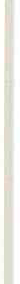 Per assistenza mirata si intende una modalità di espletamento della funzione dell'infermiere ben precisa, in cui ciò che risulta più rilevante, più importante, non è lo svolgimento routinario delle mansioni, ma bensì la prestazione infermieristica  pertinente  come risposta al bisogno del paziente.L'obiettivo dell'infermiere è la risoluzione dei problemi  dell'individuo, problemi  che possono essere di natura fisica, psichica  e/o sociale.A tale scopo l'operatore pone in atto tutte le conoscenze che gli provengono dalle varie discipline, le rielabora e, secondo uno schema razionale (il piano di nu rsing), attua interventi mirati alle effettive esigenze dei degenti.L'assistenza mirata è dunque u n modo intelligente di lavorare, un modo di rapportarsi con l'uomo rispettando i suoi desideri, le sue peculiarità, le sue abitudini al solo scopo di porgergli un aiuto necessario al recupero o al mantenimento della salute, nel compimento di quelle attività  che,  se  avesse forze, volontà e conoscenze svolgerebbe da solo.METODOLOGIA DELLA RICERCACome nella precedente ricerca sulla realtà delle Terapie Intensive italiane, il desiderio di conoscere ci aveva spinti inizialmente ad ipotizzare uno studio coinvolgente tutti gli infermieri delle Unità di Cura Intensive.Essendo però sprovvisti sia di un elenco degli indirizzi che di un quadro numerico complessivo del personale operante nelle Terapie Intensive, abbiamo optato per una soluzione più  riduttiva.Per cui il campione estrapolato è stato formato solamente dagli infermieri operanti nelle Terapie Intensive dislocate nei capoluoghi  di provincia.Lo strumento che abbiamo scelto per la raccolta delle informazioni è stato il questionario strutturato con domande chiuse.Tale strumento ci è parso di facile comprensione, non  richiedente  molto tempo per la compilazione e non  difficoltoso nella elaborazione.Difficoltà incontrateNon conoscendo il numero esatto del personale  infermieristico  impiegato nelle Terapie Intensive, abbiamo invitato, tramite servizio postale, ad ogni Capo-sala  n. 20 questionari  individuali.Tale scelta è stata fatta calcolando la media delle piante organiche delle Terapie Intensive di due regioni di nostra conoscenza, Friuli Venezia Giulia e Veneto.Questo fatto però ci ha posto nella condizione di non  poter  controllare subito, in modo esatto, se il nu mero complessivo. degli infermieri ipotizzato corrispondesse  alla realtà.Considerando poi, che ci sono pervenuti solo una parte di questionari inviati, ci troviamo, oggi, ad avere solo dei dati parziali  sulla situazione nazionale.Inoltre, se da una parte con il servizio postale siamo giunti in tutte le Terapie Intensive prescelte, dall'altra ci troviamo nella difficoltà di verificare la veridicità delle risposte e nella impossibilità di verificare l'identità di chi ha realmente compilato  il  questionario.35DESCRIZIONE  ED ANALISI  DEI DATI PIÙ SIGNIFICATIVI  EMERSI DALL'INDAGINEIn considerazione  del breve tempo a disposizione e della provvisorietà delle informazioni fino ad oggi raccolte,  riteniamo più opportuno, in questa occasio­ ne, produ rre solo i dati più significativi elaborati.Ci riproponiamo, però , in un prossimo futuro, e con il vostro aiuto, di illustrare in modo più completo la ricerca svolta.Nella raccolta delle informa zioni sono state coinvolte n. 300 Terapie, per un arco di tem po di t re mesi , da giugno ad agosto del e.a.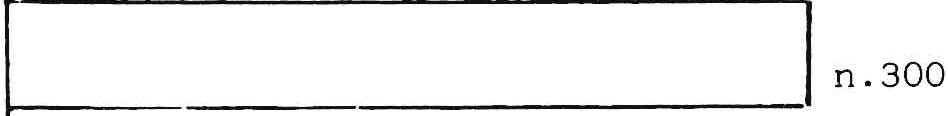 T.I. coinvolte nella ricercaT .I. che hannorisposto	n . 731--- .24%.100	200	300	400Di queste n. 300 solo n. 73, pari al 24% (3), han no risposto.I questionari individuali spediti sono stati n. 6000, quelli ricevuti sono stati n.855, pari al 14%.invia ti	-	-	-	-	-	-	l n .6000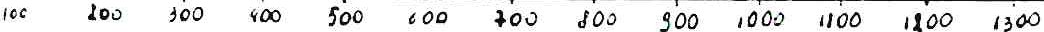 Organicocomplessiv on . 73 T . I .	--------------------_Jn .1203Questionariricevuti	n.855 =  14% (quest. inviati )=  71% (organico compl. )36L'organo complessivo delle n. 73 T.I. (4) corrisponde a n. 1203 infermieri , ma solo n. 855 di questi, pari al 71%, hanno risposto.Lo scarto di n. 348 questionari trova forse una giustificazione nel fatto che diversi infermieri non hanno avuto un sufficiente interesse per compilare il proprio questionario e nel fatto che diversi Capo-sala hanno ritenuto non necessario consegnare il materiale, a loro inviato, a tutto il personale , in quanto, secondo come poi ci hanno scritto, tale operazione era inutile perché tanto tutti gli infermieri avrebbero dato risposte uguali .Nota  = le percentuali  indicate nei vari grafici sono state tutte arrotondate per. una più celere lettu ra.Nota = la sigla T.I. va intesa come Terapie Intensive .1) Sessoaoo76%...----n651,.DOfOO()()JQO10\J	20%/00nl7101IOln-:331M	F	N.R.Dei n. 855 infermieri che hanno risposto al questionario n . 651, pari al 76% sono di sesso femminile, mentre n. 171, pari al 20%, sono di sesso maschile.33, pari al 4%, non hanno risposto alla domanda.372 )   QualificaJJo o+oO<<>'oo,ovj oQ). oO1 00	8%.7082%n .331	1:""Tirlfi-:-311G .I. P .	I. P .S .	V . I.	c .s .Gli infermieri di fronte a questo quesito si sono così espressi: n . 70, pari all'8%, affermano di essere degli Infermieri Generici; n. 703, pari all'82%, affermano di essere degli Infermieri Professionali ; n. 33, pari al 4%, affermano di essere degli Infermieri Professionali Specializzati; n. 18, pari al 2%, affermano di essere delle Vigilatrici d'Infanzia ; n. 31, pari al 4%, affermano di essere dei Capo-sala .Questi primi due dati confermano da una parte , quanto ancora predomini la figura femminile su quella maschile all 'interno del sistema infermieristico, e dall'altra l'aumento degli operatori professionali , n. 703 Infermieri Professionali , nelle T.I., accompagnata  da una graduale scomparsa degli Infermieri Generici.Estremamente esiguo appare, invece, il numero degli Infermieri Professionali Specializzati , solo il 4% della popolazione che ha risposto.383) Età>c>Otov33%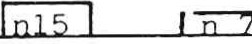 n278		28% n24317%IOvnl4312%nlO5%2%	l:%3"lon 23d 18 . li	< U· )O	31 ·:'.:>5"	d )6- 4 0	, it- H	.a ?t- f o	a 50 ·oPr,- e	rt. i(La rappresentazione grafica dell'età degli intervistati evidenzia un picco iniziale in corrispondenza della classe  18-25, mentre vi è una graduale ma continua decrescenza nelle successive classi.Da ciò si evince che la popolazione infermieristica impiegata nelle T.I. è composta  prevalentemente  da individui  giovani.39Scolari tà (titolo di studio )57%Looj o"""'I	l nl3  Imedia	biennio	matu rità	laurea	N.R.infer .	scuola sup .Dei n. 855 infermieri che hanno risposto n. 148, pari al 17%, dichiarano di possedere la licenza di scuola media inferiore; n. 488, pari al 57%, affermano di aver completato il biennio di scuola superiore; n. 206, pari al 24%, dichiarano di aver conseguito la maturità; nessuno è laureato; mentre n. 13, pari al 2%, non hanno  risposto.Considerando che il 60% degli infermieri ha un'età che varia tra i 18 e i 30 anni, appare coerente che il titolo di studio maggiormente in possesso delle persone sia il biennio di scuola superiore, in quanto, specificatamente per gli Infermieri Professionali, dal 1975, con il D.P.R. 13.10.975 n. 867 "Modificazioni all'ordinamento delle scuole per infermieri ed ai relativi programmi di insegna­ mento" è richiesto il decimo anno di scolarità per l'accesso  alle scuole infermieristiche.40Anzianità di servizio complessiv adJ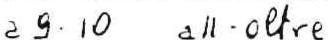 28%n243oo-17%15%16-nl42	137nl29	12%/0o	l 0%nl02i	!d .  .)- . {.2""'9;N. R .Dalla rappresentazione grafica dell'anzianità di servizio complessiva si evidenzia un gruppo piuttosto compatto di individui con pochi anni di lavoro totali .Questo gruppo è composto dalle prime tre classi, n . 142 (1-2 anni) + n. 129 (3-4 anni) + n. 137 (5-6 anni), per un totale di n. 408 infermieri, pari al 48%.Particolarmente elevata, in questo caso, appare la classe Il - oltre con n. 243 preferenze , pari al 28%.41Anzianità di servizio in T.I.La rappresentazione grafica dell'anzianità di servizio in T.f mette in luce due fatti:un aumento della classe 1-2 anni, con n. 279 preferenze, pari al 33%, rispetto alla medesima classe nel precedente grafico;una diminuzione cospicua della classe 11 - oltre, con n. 117 preferenze, pari al 13%, sempre in rapporto alla medesima classe del precedente quadro.Ciò sta ad  indicare  che  una  parte  degli  intervistati  hanno  lavorato  in  altri servizi o reparti prima di essere inseriti nelle T.I.42Perchè ha scelto di lavorare in T.I. ?5oO58% n49439%1330.{ 00lo:l20,o'interesse professionalescelta impostaprestigio professionaleJ)ì .R .La motivazione predominante, che ha spinto gli infermieri a scegliete di lavorare in T.I., risulta essere !"'interesse professionale '', con n . 494 preferenze, pari al 58%.Non è, tuttavia, da sottovalutare la "scelta imposta" con n. 330 preferenze, pari al 39%.Il "prestigio professionale" ha ricevuto n. 14 preferenze, pari al 2%, mentre17 infermieri, pari al 2%, non si sono espressi.43E' soddisfatto del lavoro che svolge ?4Dei n. 855 infermieri che hanno risposto al questionario, n . 686, pari all'80%, si sono dichiarati soddisfatti del loro lavoro, mentre n. 126, pari al 15%, non lo sono.N. 43 infermieri, pari al 5%, non hanno risposto.44Nello svolgere il suo lavoro vive situazioni di stress ?Joo94%n803:i<JO6dJjoo00IC<J4%20'/OOfilSI	NO	N.R .N. 803 infermieri , pa ri al 94%, dichiarano di vivere, nel proprio lavoro, situazioni di stress, mentre solo n. 36, pari al 4%, si trovano in un ambiente operativo  ottimale.N. 16, pari al 2%, non rispondono.45.j>.°'	1) retribuzione inadeguatan.522	I61%continue tensioni emotiveattuazione compiti non previsti dal mansionarioorari di serviziosnervantiritmo di lavoro	.eccessivostruttura inadeguatascarsa autonomiadecisionaledipendenza dal medicodifficoltà nell'impostare un rapporto iQterpersonale con i paz1ent1i O) tipo di pazientel1) lavoro monotonoi. 2 )   N.R .--- -	n.492	-1	5E%n.457	I  53%n.437	I   51%n.S/4	I	44%n ..>.>	I	39%n . 1 R2	I  21%-  uon	I 20%n.l"l3 r 16% 	n.74 I  9%biQJ 4%On.10 =  1%.....2I/)11>r..n..oe,_.,µ.o.,"._..'..,.11>rn"e'11>:><..+..r..n..<e+N"...'.o:>>-'·.....,.rn o o:><..+,"'""..''..o..,311>::i<+11>...,100	iDO	300	qOOf()O	1'00Dalle risposte avute, l'elemento principale di insoddisfazione nel lavoro, appare essere la questione retributiva, con n. 522 preferenze, pari al 61%.Questo dato, però, a nostro avviso, va posto in relazione con le successive quattro  tematiche:"continue tensioni emotive", con n. 492 preferenze,  pari al 58%;"attuazione di compiti non previsti dal mansionario e quindi non riconosciuti (legalmente ed economicamente)",  con n. 457 preferenze, pari al 53%;"orari di servizio·snervanti", con n. 437 preferenze, pari al 51%;"ritmo di lavoro eccessivo", con n. 374 preferenze, pari al 44%.Nonostante la gran parte degli infermieri abbia dichiarato di aver scelto spontaneamente di lavorare in T.I., per un interesse professionale, e di essere quindi soddisfatta del lavoro, da come si è espressa di fronte a questo quesito appare evidente che le responsabilità e il ritmo a cui è sottoposta, nonché lo scarso riconoscimento economico che riceve, sono fonti di notevoli disagi.Lo stress e l'insoddisfazione che ne deriva perciò, non stà tanto nella "difficoltà di impostare un rapporto interpersonale con i pazienti" o nella "dipendenza dal medico", seppur in parte segnalata (la prima con n. 133 preferenze, pari al 16% e la seconda con n. 169 preferenze, pari al 20%), ma bensì nella coscienza di trovarsi in una situazione lavorativa estremamente particolare e pericolosa sia da un punto di vista individuale-psicologico {orari snervanti, tensioni continue), sia da un punto di vista professionale {compiti non previsti dal mansionario).Dopo aver cercato di identificare il grado di soddisfazione e di stress degli infermieri, abbiamo voluto vedere in quali attività questi emergessero e secondo quale logica impostassero il loro lavoro.11) Nel suo reparto chi usualmente raccoglie i seguenti dati sui pazienti ?1) dati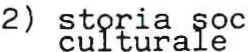 abitudini mentari,fueventualiprecec;lenti terapiereligioneparametrivitaliCome si può notare dal quadro la maggior parte delle notizie utili sui pazienti viene raccolta dal medico, mentre solo sui "dati anagrafici" e sui "parametri vitali" emerge la figura dell'infermiere professionale.Un dato particolare è quello che riguarda la "religione", ben n. 342 persone non  hanno risposto al quesito.47Chi usualmente instaura e mantiene i  rapporti con	parenti ?loO78%G .	I. P .	I . P . S .	V . I.	c . s .	Med ico	N .R.Anche in questo caso la figura del medico prevale seguita, a distanza, da quella dell'infermiere professionale .Questi ultimi  due dati confermano ciò che i n altri studi è già stato dimostrato , e cioè che l'infermiere non è u n raccoglitore di informazioni , o meglio che il raccogliere notizie non rientra, in modo rigoroso e  stabile,  nelle  attività assistenziali    quotidiane.48Chi  usualmente  rileva nei pazienti .....1) il gr2) °la nementa zata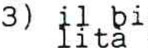 4 )   il lipaura5 )  il grao di di§rnde za&l a <;la person e c edagliapparecchiIn  questo caso invece  le  risposte  avute  mostrano  un  infermiere  attento ai comportamenti  e alle esigenze dei  pazienti.Ciò è spiegabile se si considera che l'infermiere,  più  di ogni altro operatore sanitario, vive e lavora a contatto diretto con il degente.Usualmente  qual'è  il  primo  comportamento  che  lei  attua  per  risolvere  le seguenti  situazioniAl fine di evidenziare l'intervento che per primo viene attuato dagli infermieri di fronte a situazioni, per cos·ì dire, standards, ad ogni operatore sono stati sottoposti  quattro casi.Ad ogni caso sono stati abbinati tre  possibili  comportamenti,  ma  solo una soluzione poteva essere segnalata.Gli infermieri hanno così risposto:49un paziente anurico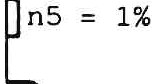 avviso il medico			n  508	59%controllo il bilancio	n 328	1 38%gli dò da bere		1% d) N.R .	n 12 =   1%piaghe da decubitoavviso il me Lie o	8%cambio la postura	n769	90%delego ai colleghiN.R.	nll =  1%paziente saporosoavviso il medico	n393	46%lo stimolo	n436	51%non faccio nien te	n3 =  0% attendod) N.R.	n23 =  3%paziente ansiosoavviso il medico	n 87 I 103dialogo con il pazientevito il contatto	n 1 =  0%n739	86%d) N.R .	n28 =   3%'•O	Joo	.lOo	""'	:iuo	("oo	'""	80050Nel 1° caso (un paziente anurico), n. 508 infermieri, pari al 59%, avvertono il medico; nel 2° caso (un paziente con piaghe da decubito) n. 769 infermieri, pari al 90%, intervengono personalmente; nel 3°  caso  (un paziente soporoso) n. 436 infermieri, pari al 51%, provvedono direttamente, mentre n. 393, pari al 46%, interpellano il medico; nel 4° caso (un paziente ansioso) n. 739 infermieri, pari all'86%, cercano di risolvere il problema da soli.Come si può notare il comportamento scelto dagli infermieri si modifica a seconda del problema loro sottoposto.Nel primo caso si delega al medico la ricerca della soluzione al quesito; nel secondo caso, forse per esperienza acquisita nel tempo, si cambiano le posture senza tanti preamboli, dimostrando in tal senso una sicurezza professionale e decisionale; nel terzo caso il gruppo infermieristico si scinde in due, c'è chi preferisce demandare ad altri (medico) e c'è chi invece interviene personalmente; nel quarto caso prevale il buon senso e natural­ mente  l'esperienza  passata.15) Lei controlla se i suoi interventi infermieristici hanno soddisfatto le esigenze del paziente ?3%	3%NO	N.R.N. 807 infermieri, pari al 94%, hanno risposto  in senso affermativo; n. 24, pari al 3%, hanno risposto negando tale attività; mentre n. 24, pari al 3%, non  hanno risposto.5 116) Nello svolgere il suo lavoro Lei segue ........{ oo-64%n545oo10019%14%	nl63nl23esperienza passatasequenza prefissata dei compitischema razionale improntato sulle esigenze del paziente3%ln24lN.R .Alla   domanda   riguardante   la  metodologia   di   lavoro  applicata,   gli infermieri si sono così espressi:n .  545,  pari al 64%, affermano di utilizzare uno schema di lavoro razionale improntato sulle esigenze del paziente;n.  l 63, pari  al  l 9%, dicono di seguire la sequenza  prefissata  dei compiti del reparto;n.  123, pari al 14%, utili zzano l'esperienza acquisita negli anni di lavoro;n.	24,  pari al 3%, non rispondono.52CONSIDERAZIONI FINALINonostante i dati esposti siano parziali, le fondamentali caratteristiche della popolazione infermieristica emergono in modo così evidente da permetterci di affermare che gli infermieri, che operano nelle T.I., sono prevalentemente:giovani donnecon il titolo di Infermiere Professionalee  co u n  livello  culturale  di  base  corrispondente  al  biennio  di  scuola supenore.Analizzando le risposte successive, relative alla soddisfazione sul lavoro e alla metodologia  applicata, però,  la chiarezza  citata scompare, per lasciare il posto a tutta una serie di incongruenze  e di incertezze comportamentali.Infatti, riassu mendo, abbiamo che la maggioranza degli infermieridichiara  di  vivere  situazioni  di  lavoro  deleterie,  sia per  il fisico  che per  la psiche;trova stressante effettuare compiti non previsti dal mansionario, orari di servizio fisiologicamente inaccettabili, ritmi di lavoro intensi ed uno scarso riconoscimento  economico;ma contemporaneamente afferma di essere soddisfatta del lavoro che svolge.Inoltre, la gran parte degli infermieri dichiara diessere attenta e sensibile ai bisogni dei pazienti,ma non raccoglie tutte le notizie utili sui degenti al fine di definire i bisogni effettivi dei suoi assistiti;afferma diverificare se i suoi interventi hanno soddisfatto le esigenze dei malati,ma quando deve decidere come risolvere dei problemi di pertinenza infermie- ristica, tende o a delegare al medico la ricerca della soluzione oppure attua procedure ormai riconosciute dalla esperienza e dal buon  senso.Infine la maggioranza degli infermieri ritiene di svolgere  il proprio lavoro secondo uno  "schema razionale  improntato sulle esigenze  del paziente'',ma tralascia la prima e fondamentale tappa di tale schema: la raccolta dei dati.Senza essa nessun piano di lavoro basato sulla logica può esistere, per cui ciò che ne segue sono solo dei tentativi per trovare la strada giusta.Per cui, giunti a questo punto, possiamo dire che in effetti gli infermieri sono in difficoltà nell'assicurare una assistenza mirata alle effettive necessità dei pazienti, e che tali difficoltà derivano proprio dall'utilizzo di  metodologie  di lavoro legate agli usi ed ai costumi sia del reparto che dell'intero sistema infermieristico.In sostanza, ancora oggi, vige nei servizi e nelle divisioni ospedaliere, la legge della tradizione che prevede l'attuazione di interventi prefissati su problemi, a loro volta, già definiti; al problema A si  dà la risposta B, al problema  C si apporta la soluzione D e così via, in modo sistematico e meccanico.Il lavoro, in questo senso, anche se molto movimentato, diviene ripetitivo e crea nel personale insoddisfazione.Insoddisfazione che si trasforma in richiesta di un compenso retributivo maggiorato, in un orario di servizio fisiologicamente più accettabile ecc., (tutte cose queste estremamente giuste) ma che alla fine diviene una richiesta di trasferimento  in altri reparti.Ne è la prova l'alto numero di giovani che operano nelle T.I.53Per poter migliorare è necessario, dunque, spostare l'ottica di lettura dei fenomeni e delle situazioni, è necessario modificare il proprio modo di pensare per entrare in una logica professionalizzante,  al fine:1· di poter emergere  come infermieri  capaci;2· di poter richiedere, in modo concreto e con dati alla mano, ciò di cui, oggi, la categoria ha bisogno.BIBLIOGRAFIAWatzlawich, Weakland,  FishChange alla formazione e la soluzione dei problemi - Casa Editrice Astrolabio 1974Exchaquet; ZiibliniGuida per il calcolo della dotazione di personale infermieristico nelle unità di cura degli ospedali generali - Regione Toscana 197554IPOTESI  DI  CARTELLA  CLINICA  INFERMIERISTICA   IN AREA INTENSIVARelatore:1.1.D. CARLO VIDOTTILa  cartella  infermieristica  può  essere  considerata  uno  strumento  auspicabile se non addirittu ra indispensabile per la realizzazione di un corretto management infermieristico .inteso come capacità di gestione della propria  funzione professio­ nale. La cartella infermieristica è un input capace di  interveni re sulle tre realtà dell'organizzazione e cioè sulle idee, le  persone,  le  cose  in  quanto  comporta necessariamente   un'introduzione   di  idee  coerenti  con  le  attuali  posizioniClel nl!rsing  richiede   la  riorganizzazione   del  gruppo   di   assiSfeOZa attraverso- ilsuperamento  denavoro  impostato  per  compiti;  aggiunge  un  nuovo  strumento-­ informativo  più  completo  ed  adeguato al processo  assistenziaferelegando  Il quaaemo aelle consegne a strumento per l'organizzazione spicciola del lavoro identificabile come pro-memoria di tipo generico.Il problema è sorto in quanto la Scuola per infermieri professionali da anni utilizza cartelle infermieristiche ad uso didattico e nu merosi infermieri entrati in. contatto con organizzazioni  infermieristiche  più evolute richiedevano  l'introdu­ zione di una cartella infermieristica come sussidio per la pratica  professionale.Ci eravamo, quindi, impegnati a studiare un modello di cartella infermieristi­ ca da  suggerire ed introdu rre nelle nostre terapie intensive perché si  potesse avere una maggiore identificazione nella professione infermieristica attraverso l'utilizzo di uno strumento idoneo a consentire un approccio più completo all'uomo secondo gli attuali orientamenti del concetto di salute e malattia applicati  all'infermieristica .Le caratteristiche dei repa rti intensivi determinate dalla presenza im ponente di alta tecnologia sanitaria e dall'urgenza dei problemi vitali dell'assistito, può portare alla giustificazione della tendenza a relegare in secondo piano  degli aspetti che invece garantirebbero  un approccio globale .Attraverso questo strumento ci si proponeva di _ superare la mentalità  esecutiva ed orientare gli Infermieri all'assunzione della responsabilità nel confronto di scelte professionali autonome anche nel contesto dell'assistenza intensi vistica.La prevalenza delle prescrizioni ed atti medici .coerenti con i gravi problemi dell'assistito comporta , come abbiamo potuto constatare, il permanere della convinzione che poche sono le scelte autonome nei confronti dell'assistito conseguenti alla funzione infermieristica.Molti problemi dell'assistito ed in particolare della famiglia passano in tal modo in secondo ordine con il rischio che l'insieme dell'intervento sanitario diventi inevitabilmente disumanizzato perché limitato alla soddisfazione di alcune necessità "vitali" che pur essendo prioritarie non possono essere esclusive .La cartella, quindi, come strumento informativo dovrebbe permettere u n'as­ sistenza infermieristica completa e continua che segua i problemi del ricoverato secondo il loro evolversi in applicazione del metodo di approccio chiamato "processo di nu rsing" (vedi modello ali. 1).Le finalità erano chiare e pu re gli obiettivi fra i quali non ultima per importanza era la necessità di creare un 'occasione per discutere all'interno del gruppo e secondo la metodologia della pianificazione tutte le scelte di tipo infermieristico  che riguardano il malato.La prima difficoltà da superare riguardava l'elaborazione di una cartella con soluzione grafica che avesse le seguenti caratteristiche:- coerenza con  il "processo di nu rsing" in quanto avrebbero dovuto essere previsti spazi per registrare:dati riguardanti l'assistito come persona che ha una sua identità sociale sanitaria oltre che avere delle condizioni organiche ed abitudini  rilevanti dal punto di vista  sanitario (ACCERTAMENTO);la lettura infermieristica delle condizioni dell'assistito alla presa in carico (STIMA);i problemi e la loro evoluzione nel tempo;gli obiettivi assistenziali ovvero le condizioni desiderabili  che si vogliono raggmngere;gli interventi o attività infermieristiche ritenute idonee per raggiungere le condizioni  desiderate;le risposte dell'assistito al processo di assistenza;le condizioni  dell'assistito alla dimissione ed altre informazioni utili per il corretto proseguimento del processo assistenziale o informazioni circa l'evento della morte sia riferibili  all'assistito che alla "famiglia";	-ad  integrazione  della  cartella  clinica  utilizzata  per  la  pratica  medica,  ma autonoma  come  strumento;facile da usare per la registrazione e consumazione perché semistrutturata;a basso costo.Abbiamo consultato tutti i modelli in uso di cui eravamo venuti in possesso compresi quelli utilizzati per la Scuola Infermieri Professionali per l'apprendi­ mento delle metodologie  del "processo di nursing".Dopo vari incontri e tentativi ne è risultato il modello che vi proponiamo (ali. 2a-b-c-d-e-f) e che è stato utilizzato per una breve sperimentazione.Riteniamo che lo strumento sia molto vicino a quelle che sono le esigenze.Gli incontri preliminari per verificare o fornire le conoscenze circa il processo di assistenza ed altri aspetti organizzativi e motivazionali si sono trasformati, per problemi contingenti, in incontri fatti allo scopo di presentare lo strumento ed esemplificarne  l'utilizzo.Agli infermieri di Terapia Intensiva veniva chiesto di continuare la registra­ zione delle osservazioni - indicazioni in genere fatte sul libro delle consegne e le prassi di presentare le problematiche assistenziali di ciascun ricoverato con la consegna verbale fatta a gruppo riunito, e nel contempo si chiedeva di seguire un solo malato alla volta coh le cartelle da sperimentare.	'Veniva, inoltre, lasciato un foglio con le  indicazioni  per  la  compilazione (vedi ali. 3) ed un quaderno per comunicare, problemi richieste di chiarimento, proposte od altro: u na consegna sulla cartella! La presenza in reparto, anche se non continua, dei promotori, fra cui le C.S. consentiva un dialogo molto motivante per quanti non avevano inizialmente dato l'adesione e consentiva parecchi  spunti di discussione e confronto.In ogni turno era prevista la presenza di un infermiere disposto a dare il suo contributo.Le prime richieste riguardavano il significato di alcune parole come ad esempio dimissione - relazione contenuti nella cartella o difficoltà incontrate nell'utilizzo  di termini  chiave impiegati  nelle scritturazioni.È emerso il problema del vocabolario o terminologia infermieristica nei suoi aspetti concettuali e legali: significato e possibilità di descrivere o scrivere quel fatto, quel problema. Gli infermieri stavano verificando  le  reciproche  letture della situazione e se ciò che facevano era di loro pertinenza: emergeva la paura di invadere il campo medico mentre non si rendevano conto che stavano tralasciando aspetti strettamente infermieristici e che la professione medica stava57continuamente invadendo l'area infermieristica, inviando nel contempo messag­ gi di dipendenza. Si è discusso anche dei continui e larvati conflitti interprofes­ sionali. Da notare che la competenza riscontrata era notevole e buona pure l'organizzazione del lavoro anche se fondamentalmente organizzata per compiti. Gli infermieri di T.I. hanno chiesto elenchi di bisogni fondamentali e liste di problemi  tipo da cui attingere termini  e concetti.Dalla mancanza di buoni concetti di infermieristica e di termini appropriati nasceva in particolare la difficoltà nel defini re obiettivi e raccogliere informazio­ ni che non fossero preferenzialmente  finalizzati alla pratica medica . Sintomatica è stata la quasi costante sottoutilizzazione dello spazio riservato alla dimissione­ trasferimento anche se, per la verità, era in  pratica  una simulazione  in  quanto le cartelle rimanevano  all'interno del servizio.Lo spazio riservato alle informazioni sulla famiglia ha creato problemi perché le infermiere ritenevano che la relazione con i famigliari fosse compito del medico  ed avevano paura di affrontare una relazione che avrebbe  dato informazioni utili sulle abitudini e condizioni consuete dell'assistito fornendo argomenti per la lettu ra di comportamenti e per la comunicazione , ma avrebbe nel contempo richiesto un intervento di supporto , alle persone care ed "importanti", a cu i non erano preparate.Nonostante queste difficoltà le cartelle erano compilate sempre con maggior completezza nonostante le resistenze di alcuni componenti dell'equipe infermie­ ristica ed a una rapida lettura davano subito le informazioni necessarie per comprendere le persone assistite, i problemi affrontati, le scelte del gruppo di assistenza.La metodologia adottata, anche se non proprio "ortodossa" in quanto si sono "bruciati"  i  tempi,  ha  messo   in   evidenza   q uanto   siano   importanti   le   fasi preli minari  nella  strategia   per   l'introduzione   di   un   così   fondamentale   ed innovativo  strumento  assistenziale.E indispensabile una riflessione iniziale del gruppo per verificare:i concetti  fondamentali di uomo, salute-malattia ed assistenza infermieristica ;la capacità di pensare secondo il "processo di nursing";l'organizzazione dell'assistenza in un piano di  lavoro coerente con  la cultura contenuta nello strumento e da esso richiesta (individualizzata o per malati  e non  per compiti).L'introduzione di uno strumento quale la cartella infermieristica è causa di notevole cambiamento nell'equipe che potrebbe subire importanti processi di resistenza. Per orientarsi meglio su questo problema citeremo alcune situazioni che le infermiere francesi ritengono facilitanti:un trasferimento, una sistemazione in nuovi locali possono dare la volontà di un diverso modo di procedere;arrivo di una nuova caposala;ritorno da un corso di aggiornamento;un  incidente critico;arrivo in massa di nuove infermiere che vogliono mettere in atto ciò che hanno appreso a scuola;I richieste insistenti degli studenti ti rocinanti sulla logica della loro organizza­ z10ne;l'insoddisfazione generale degli infermieri .La cartella non ha avuto critiche riguardo la sua formulazione grafica e finalità,  mentre  numerose  sono state  le  richieste  di  sussidi  (testi  - incontri  di58aggiornamento) per l'acquisizione di termini e modi di comunicare tipici problemi al fine di consentire al gruppo  un più completo utilizzo dello strumento.È emersa l'esigenza di una crescita culturale che consenta di diventare degli infermieri capaci di gestire con sempre maggiore autonomia e competenza la propria funzione professionale.INDICAZIONI  PER  LA COMPILAZIONE DELLA  CARTELLA  INFERMIERISTICACompilare pag. 2 con i dati raccolti mediante l'osservazione del paziente.Compilare pag.  1 e la parte  rimanente della pag. 2 con i dati desunti dalla cartella clinica e dal colloquio con i parenti.Definire e registrare  le condizioni del paziente  al momento dell'ammissione nella pag. 3.Stabilire gli obiettivi e il piano/programma  dell'assistenza  infermieristica.Registrare problemi e il livello di gravità su pag. 4.Registrare la propria valutazione sull'andamento del paziente (foglio valuta­ zione/rapporto) ad ogni cambio di turno; eventualmente dare indicazioni sul metodo di assistenza sul foglio "interventi sugg." e, se necessario, aggiungere e modificare gli obiettivi.N.B. Le informazioni che non sono immediatamente reperibili devono essere registrate appena possibile; quelle non previste nella scheda  ma utili all'assistenza, devono essere registrate sul foglio valutazione/rapporto.BIBLIOGRAFIAI ) AAVV  "Processo  di Nursing  e standards assistenziali"  in  Nursing  Clinico - Casa Editrice Ambrosiana, Milano - 1981AAVV  "Cosa  dice  la  letteratura  straniera  sul  processo  di  Nursing"  in  Rivista dell'infermiere n· 4/83 - Pensiero scientifico Ed. RomaELHAR T FIRSICH GRAGG REES "Principi scientifici ed il processo di Nursing" in Nursing - Principi scientifici, Ed. Ambrosiana Milano 1981FAY  .  BWER,  Il  processo  di  nursing  come  metodo  e  conten uto  di  lavoro,  Ed. Ambrosiana, Milano, 1982GAILW, STUART, "Processo di Nursing", in Interazione inf./paziente, Ed. Ambro­ siana, Milano, 1982HENDERSON V., Che cos'è il Nursing? A cura del dipartimento di sicu rezza sociale, Regione Toscana - Firenze, 1980HENDERSON V. "Il processo di Nursing: per una verifica di definizione" in Rivista dell'infermiere n· 3/83 - Pensiero Scientifico Ed. RomaPOLETTI R., Les soins infermiera. Terories et concepts, Le centurion, 1978ROPEN   N.,   LOGAN   W.W.,  TIERNEY   A.I.,   Elementi   di  Nursing,   Pensiero scientifico Ed. Roma, 198359I O) SORENSEN K.C., LUCKMAN N  J . "Il processo di Nursing: il problem  solving in azione" in Nu rsing di base, Ed. Ambrosiana , Milano 1981I I ) AAVV "La cartella infermieristica" n· l: Seria assistenza infermieristica - (Ministro degli affari sociali e della solidarietà nazionale - Circolare n· 88 del 15/311985 - Francia) - Ed. Collegio IPASU I - Torino - AstiCartella infermieristica - CHARING GROSS HOSPITAL - WRD - InghilterraCartella infermieristica  - THE HOSPITAL FOR SICK - CHILDRENCartella infermieristica  - THE DOCTORS HOSPITAL - Toronto - Ontario - Canada 19821 5) ATKINSON, LESLIE D., Nursing process - Macmillan publishing Co., Inc. - 1980 - USA60M:Jllf:LLO  Clfl ERllF.:T.lCU   L1i:;L  i"IWC ESSU  Ht:.Ld ·..:L" !i•FE:;iU<lERlSTlCO  UEL LA  Rl!:iV LUZ.lOHE  01 FROD LEMI  DI  SALUTEPIANIFICA ZIONE------------- ------------------'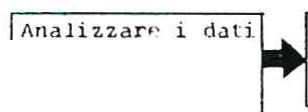 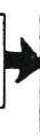 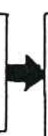 ATTUAZIONEO U T PUTUaccog l iere-Regi st r.u-e',l ; ·'  I	a	t t ivi- sow· 1 t ivi1 n frmiPrt!l  1 -oss rvazione comporlam .-int ervi st a,/f'ERSONA"""'-       I -consu lt a zionei n f erm.ii:::irislici I dent i fici\rf'  i·roblf':'m.i e le} (11'0   C.J.USf'C0 ll.Jbora r€'  n e l­f"ormula.roe:.> l diagnosiin ferm.cheDefin i re  g li obiet tivi comportament a li dellapersona  e gli  stand arddi  cambiamentoFormulare-Regist rar e un pi ano di assist en za  in ferm.ca	- Coor dinare i1 piano  di  nur sin g  con  quel ­lo medicoRepr ri P' le r.'i !;·.H sAt t u:1rL> -RC"Qi Sl raUir i lJ Pr':'  g l.i: !j nt Pr­ven t i di flurs-i n qE sI!:' cui ri:-..::c o l (;1t•or 1-re  sncr-md a   \      pro­CUN!'P.OB L EMIDI- t t uando  e co l labori'l.nctoa l l 'l a  r,..a l i t.7.i\7. i•)n f'd iComuni car e agli a ll:ri opra tori i l pianopri e c•J m\'"!  ''.7" !JL1 UI F' l CA­L.l U /I E: DELLO\, c:ALuTEDATI   BASE:ESAME	1    ;I	1 mrnfa rn  '	1    Pii'DCEDllRE   T :it·r.i· r. 1!-rr Sl CO	I   I	DJ AGllOSTJCEE      1	PIANO  I NFE R.HI ERI STICO      I  TIGll i::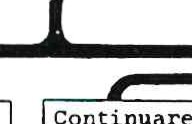 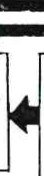 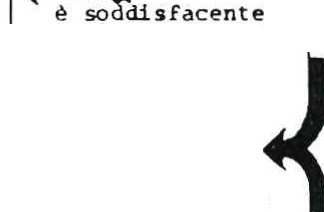 SI STC::MATl CO  I I	1	E  MEDICO	EDUC/l.'.l tìlf.-Pf.R   ti f lf\' s l'l\'JOIl;Il.lAI.i'• ·.	/'----------_,! I	I	I	'I.,ccogliere-Regist rar(> j l     : 1\11.'\ l i 1.1..-1r.-.   i d,,,ti :    rF r-m;l;r;":'-1 :o ii  i:e-;1t b ie tivi	F'  ;-m lr --Rc-g-i st-;.a°i-e'....] At t11 ;u •·-RP.l11. I r;JrP J:.\! l i.. vi t e\rl.:i t i oHl"'t t ivi -   JC! N l i.vi 11     rr"'scri v('r r	Regist rare .	di  cura  1ned1ca  e _  gl i	11 p i.ano  di cur .,, me    :"'! D 1n w• r r   I •	'.d <': lco n	M t uare	1      t  l e diaf!nO <; l. 1	t  st and ard  di  camb ia-	i""'; co	I        '- - - - - - - - - - --Gli obiet tiviI     -C'o nsu l t a7.ion e  e	1   l	•1.1L - - -- - ---- - - - - - _J  '- - - - - - - - - -La  raccolt a	11 p r·!b l•'ir.·'\d tilH'JPÒf'rr.  e  l·kidi f"ica.re;.Pr.ond o i l c.,, sotLa dia mo9iT r mi nare l 'intervento IF'ormulilre  la diag noside fi n itiva- Prescrivere	..11 p.ia.no·va lu t areil cambiam n to fat to  e/oLe mo.rl.,11 it 'ldi.  in tE' r:Pnl nR.:icc0 1 l i • ·1·n- .da t i  per  mi su1 .,, rri ri <;u l t ,1l i  ri 5prttolno11  I'>   c;odcli sfacr>11 r-ea t t ivi t.\  inf . e/o  tera pie mediche	-ma il pro b lem a non  è  ancora riso lloLA VAL.U.T.AZ IONEda  far P.g li obi"'t ti v i./..Prob l r?m iè soddi s fac ntei l prob lema A ri salto1  v luta  e- -  - Ì rR c;;g\ i -ir-:, .·· - i ti1 cambi.1mPnto		di\t i !'"T   mi   u r.iro;    I fat to  e/o  òa	i  ri u1 r .1t i • crnt p u t ' IO\!' 1t tori  co in vo lti:l.-'  Pr--ona  '3'isi sti t a; J i  Opr r·,it ori-LP   c;l ru t r  ur "' m urarie- r ·-z?. i :T<:>c no l ociie  i n formaz ioneper  l ' a t livi t .\  a lbPrnl i...... rE'rli <1 ;_1-nr:i;.1 ich'! m"d/in F . l.<'ra)'  lJt  ic\11! m   r:l.i c n•· di   <; u pp1,r t o  i n "rrm .VRETR OA ZIONEl Fee<l-li,1ck cont  rollo  )Terminarel 1in t ervento/1    farP.	J  1 risp et t o  c; Ji  C'b i f't  I- - - - - -	t   i· l   ·t·_r1'_  _       _:VALUTAZJONE	MISUR A ZIONE(V i<lo1 1· i 1 al" l ·1 - 111.R.,• )UNITÀ SANITARIA  LOCALE  N. 7   UDINESE·Stabihmenlo Ospedahero  S. Mafia della Misericordia . UdineSERVIZIO DI ANESTESIA E RIANIMAZIONE 1°Pnmano: ptol . M. BALDASSARRECARTELL A INFER MIERISTIC ATi tolo di  studio  . . . ......• .• • • • ..• ..• • • . • .• • .... . .• .. . .• . . . .Li ngua  conosci uta  • ......• ..• . • ..... si esprime pref eribil imente i n  .... . • .• .• • • • .• • .. Occupazioni( i n  ordi ne  cronol ogico)  ....• • • • • • ...• . . • • . . . . . ..• ....... ..• . . . ....• . ..• • . .Probl emi   f ami l i ari /personal i  conseguent i   al   ri covero62-cuhul Z-ION I  Ai l UALI   11	PROBLEMI   DI  LI NGUAGGIO  E  Dlff ICOLTA ' DI  COMU- _1 --..  =====::!!:====f NICAZ IDNE :SiTO DI NUTR IZ IONE : peso	aaezza   	 _ magro !_I nonna 1e !_I obeso !_IUTE : di sidratata  I I   edematosa   I Iaree  d1  lesione  ----------note     --------------MOBILITA ' :-------------CONOSCENZA   CONDIZIONI/R ISPOSTA  ADATTI VA :- Assi stito -------------- Famil i ari / Persone lmportant i   	  CAVO   ORALE : bocca -----------     	denti    -----------protesi   mobi l i		U ABITUDI NI IlDI TO : buono  I I   scarso I I   protesi  I I	RESPIRAZ IONE/C IRCOLAZ IONE :!STA: buona !_I occhi al i -------- R I POSO / SONNO:  uso sedati vi --------durata / peri odo/ a 1 tro	_DOL ORE :  / NO /	/ SI Iloc al i zzaz i one   ---------ti pol ogi a -----------DI ETA : diete speci alibevande preferi te --------appeti to	_n°  pastia l t ro -----------	FUMO :	/ NO / / SI/ quanto -------­ 	     ALCOOL  : / NO/	/ quanto -------­ONOI Z I ON I I NTELLETT I VO/ EMOTI VE :CAFFE ' : / NO /	/  quanto --------ansi oso/ depresso !_Ieuforico/ ag i tato  !    /posi ti vo  I I	ELIMI NAZ IONE: l assati vi    	cal mo I I	frequenza ---------as sen te I I confuso I I orientato I Inote --------------- I NFORMAZIONI AVUTE DA : ---------<iuaiiriè:.; ··············r;,;..; ············data63ST lMA  !NFERMl ER l STlCA DEL MALATO ALL ' AMM! SSl ONEF i rma64NB.  Regi strazione da ef f et tuarsi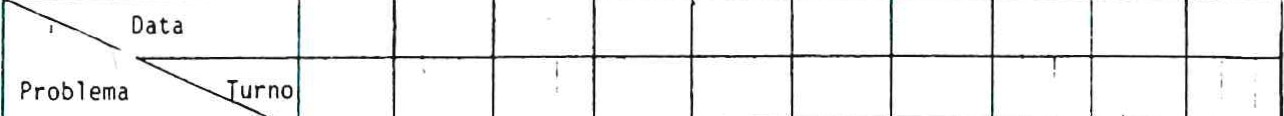 al l a  f i ne d i  ogni  t u rno( M-P-N )dei  probl emiP  -  Potenz i a  e3	Massima2  -  I ntermed i a1	M i n i maUNITA'  SANITARIA   LOCALE   N.  7   • UDINESE •St11blllm1mto Ospedalloro S. Maria della Ml11er1cordla · UdinellJ!.VIZJO 01 IJCITDlA. I "1.ullt.IAZIONI I'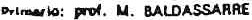 ·t6!i nòme ·················nòme ··...·········m ··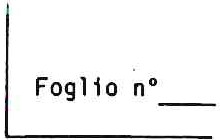 66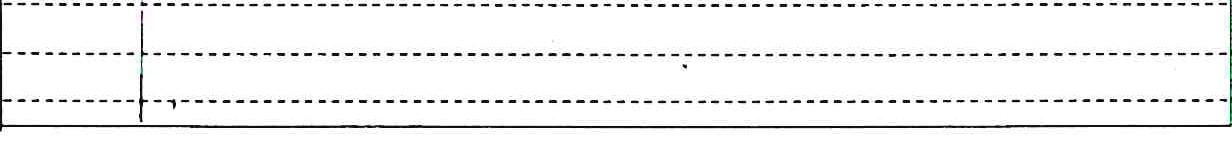 67,_..,, "' >Al<i I >\Hl..\   LUCALE  N.  7   , UOINts[ •St Jtidunon10 Osp6d 1Jl ero S . Maria dell1 Mluirleotdta . Udine	Fog l 1o n'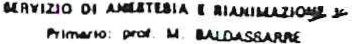 ··t.i9;,oo.e· ······..... . . .. . . .n6riiè"'· ........Hl"68UNllA"  SANITAR IA  LOCALE  N.  7  • UDINESE .S1ab1llmen10 Ospodalloro S. Mar11 def11 MltericOfdta . Udine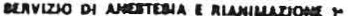 P'f-kl. ,.U  M.I Foglio  n•• • tògnòiòè ··• • • • • • • • • ·• • • • • • • nOOiè • • • • • • • • ····HA ··69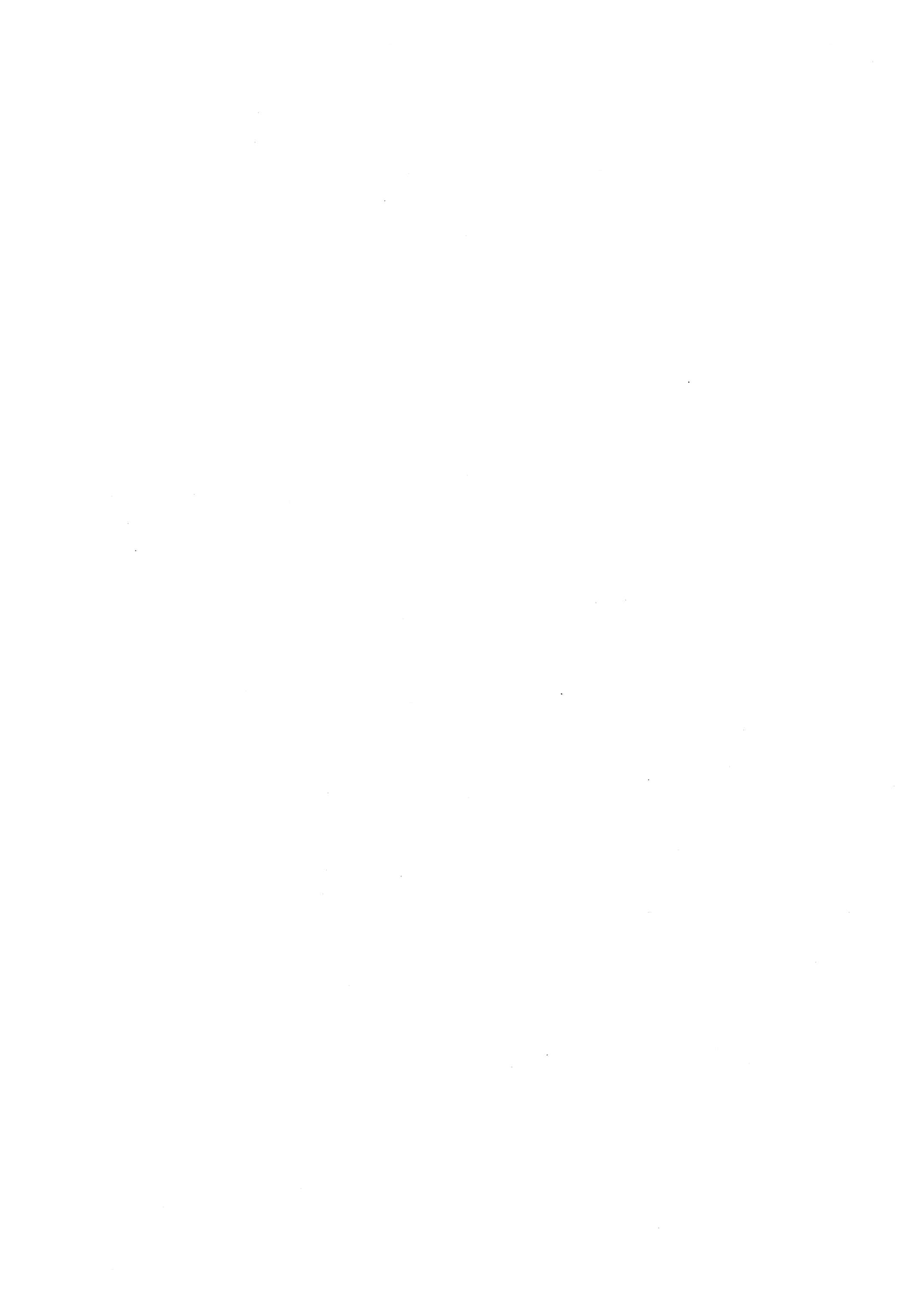 VALUTAZIONE  INIZIALE PER L'ASSEGNAZIONE DEL PERSONALE ALLE TERAPIE INTENSIVE. VALUTAZIONE PERIODICARelatrice :PAOLA  DI GIULIOI termini di valutazione e controllo non sono accettati facilmente nella nostra cultura e p ossono Qrovocare una seiie di atteggiamenti che vanrio dall'ansia;_alla chiusu ra in difesa, al risentimento . La valutazione è invece di per sé un processo costruttivo açhe ci Qermette i aQQrezzare il grado di raggiungimento di  determinati  obiettivi" (1) e di "confrontare  i  risu ltati  con  gli  standard ,  riesami­ nando tutte  le deviazioni,  anche quelle comprese  nel  limite di  tolleranza  e di esprimere  giudizi  sulla  gravità  della   devianza   e  la  necessità   di  apportare corre:Zìò m " (7).Qualunq ue processo di valutazione va portato avanti seguendo dei criteri di guida: d ve essere pianificato pri ma  di essere attuato, deve essere condotto in termini  di  obiettivi ,  deve  essere  oggettivo,  verificabile,  frutto  ai  uno  sforzocoo erativo,  s ecffico, attua15i1eeci-infiile0eve  essere  m  graaocllforni reinformazioni utili.·-·--Lalefteratura atee che i passi da  intraprendere  in  qualsiasi  processo  di valutazione sono quindi: la  creazione  di  standard  di  valu tazione ,  la  ri levazione dei dati ed il loro confronto con gli standard , le  conclusioni  e  lo  studio  dei risultati per identificare le cause ed eventuali  errori  ed  attuare  modifiche .  Le stesse fasi si applicano ad un processo di valutazione di struttu ra, di processo,  di risu ltato  finale  e  quindi  anche  alla  valutazione  del  personale.GLI OBIETTIVI  DELLA  VALUTAZIONEApparentemente il processo sembra semplice, m effetti le difficoltà ed i problemi  sono notevoli e di non facile soluzione.L'aumento  della  complessità   della  tecnologia   utilizzata   nell'assistenza   al paziente , ed il livello di specializzazione di tale assistenza richiedono conoscenze e capacità notevoli  che gli  infermieri  sono tenuti  ad acquisi re e mantenere  in odo che i pazienti  ricevano un'assistenza  qualitativamente e quantitativamente adeguata.  Compito  non  semplice  di  chi  ha  la  responsabilità  di  organizzare  e valutare  il personale  è quello di attirare, motivare  e soprattutto far ri manere  il personale nell'ambito dell'assistenza diretta del pazient e. Cleland (3) afferma che l'obiettivo principale  dei servizi infermieristici  è quello di erogare un'assistenza qualitativamente  adeguata,  con  personale  competente  ed  a  costi  accettabili:  il numero  delle infermiere/i  ed i  livelli di competenza  vanno adeguati ai bisogni del paziente. Il processo, schematizzato nella figura I, raffigu ra il contesto entroil quale sarà affrontato il problema  della valutazione  del personale.LA VALUTAZIONE  INIZIALESicuramente non tutto il personale è in grado (o vuole) lavorare in una terapia intei1Sivaoìnunarianimazi0ne:i1 rapporto con le macchine , iHipooì proDlemi dei pazienti, le percentuali di sopravvivenza, il ti po di stress ed i ritmi di lavoro impongono al personale un carico ed una tensione di lavoro notevoli e richiedono l'affinamento di capacità specifiche. Per inserire il personale "adatto"   d   evitare   un   veloce  turn-ovei:,_cpf:  Ì I!!P9Jlf:_ un  ulteriore  carico   d1  lavor. Q_ alreparto, soprattutto durante il periodo di inserimento dei nuovi  infermieri è imp-crrtante-rmvtrre   delcrìteri-mtl    per	prti:rurva1Utazione7screeni11g del_personale. Esperienza professionale, psicologia e pedagogia offrono il quadro dal72quale derivare  i  principi  di  riferi mento:l )  La  relazione  tra  buona  Qerformance  i n  un  lavoro  e 12Q.LeJ1Zialità    difare_hene_       in  un  altro  non  è così  chia ra;         Performance,  qualità  personali  e  potenzialità  sono  aspetti  im p..o.r:t.anti_da_ valutare:possono esprimere opinioni sulle attitudini  e sulle personal itàsi  può  esegui re  una  valutazione  sulla  performance  rispetto  ad  obiettivi prestabiliti.Non è accettabile valutare una persona in base a giudizi di valore sul carattere e sulle motivazioni, soprattutto se queste non sono rilevanti  ai fini della performance sul lavoro. Le opinioni espresse (e non confortate da dati obiettivi)rispecchiano la personalità ed i modelli di chi valuta,  sono  inevitabilmente soggettivi ed in evidente contrasto con i tentativi di analizzare e quantificare una performance in misure obiettive, misu rando i risultati raggiunti rispetto  agli standard.  È opportuno  porsi   alcune  domande:quanto è utile valutare la personalità nella selezione del personale da assegnarealle T.I.?11    la  personalità  può  cambiare  col  tem po  ed  essere  modificata  dall'ambiente  di lavoro?	.se è vero che per lavori quantitativamente e qualitativamente diversi occorro­ no persone con diversa personalità è egualmente vero che, persone con personalità diversa riescono ad avere successo nello stesso lavoro per motivi diversi, o in base a stili direzionali diversi.Lewis (4) afferma che un bambino può acquisi re abi lità ed accrescere il quoziente intellettivo in base  agli  stimoli  ed  alle  opportunità  di  apprendimento che l 'ambiente offre, e riporta le esperienze con bambini considerati ultimi della classe  che, esposti  a stimoli  e ad uno stile di  insegnamento  differente  riusci rono a diventare i primi della classe e aumentare i l proprio quoziente intellettivo, acquisendo  fiducia  i n  sé, potenziando  le capacità  di  performance  e  migliorando la  motivazione  allo  studio.Che potenzialità  di  inserimento e che stimoli offre  la T.I. in cui viene  inserito il n   uovo        personaleTQualilepossilJil1tàc   ficrescitaaell'arril5ieifteTQualllemoc!alità di inserimento? Ed i tem pi? Ed i livelli di performance attesi sia dal nuovo infermiere che dai colleghi con cui lavorerà? E come  avviene  la  scelta? Casualmente  o in  base  a  richiesta  precisa  da  parte  dell'infermiere?Anche la preparazione è u n aspetto importante da valutare. La preparazione è u na condizione im portante per il miglioramento della qualità ma non è garantito che un'infermiere prepa rato sia egualmente competente nell'assistenza diretta al paziente del  reparto in cui andrà a lavorare. Natu ralmente non si riesce a lavorare se non si hanno le conoscenze teoriche di base, ma la maggior parte dell'apprendimento avviene al di fuori dei contesti formativi ufficiali: nell'am­ biente di lavoro. È possibile che qualsiasi infermiere , con un buon inserimento- l'esperinza  acquisi"s  -.)ive11i _c!! ç9mt_ n_za__professio1iale  ac_ç.eJtahi.l i_Qottimali. E la struttura e l'organizzazione che devono interrogarsi su uanto e come v-ogliono investire sul nuovo inserito.Potreboe essere-utile confrontare ·con un'indagine descrittiva le modalità di inserimento del  personale,  i  metodi  usati  per  la  selezione ed  i  criteri , il  tem po di inserimento , il peso dato alla motivazione e raccogliere contemporaneamente alcuni dati sulla struttura (es. carico di lavoro, tipo di pazienti, rapporto infermieri/medici  etc.)  e  confrontarli  con  i  dati  di  tu m-over  del  personale , gli73incidenti critici ed i dati di assenteismo. Potrebbero emergere interessanti spunti per lo studio di criteri per la selezione iniziale del personale, delle condizioni e del tipo di organizzazione che favoriscono la motivazione e l'apprendimento.LA VALUTAZIONE  PERMANENTEUn sistema di valutazione del personale può essere strutturato a vari livelli: a m!crorrveilo,   centrato  sull'Infermiere   o  su    pazient	lìvello-intermedio-, onentato al servizio infermieristico, ed a macrolivello: infermieri ed altri operatori valutano  l'assistenza nel contesto dei servizi sanitan . Saranno portati alcuni  esempioi.Sistemioi valutazione  relativi a   pnmo  e secondo  livello .Audit di Phaneuf (1972). È un sistema di valutazione retrospettivo delle registrazioni infermieristiche. Non è una valutazione diretta della performance degli infermieri né dell'assistenza erogata al paziente (occorrerebbe un processo di valutazione multidisciplinare), né un tentativo di migliorare le registrazioni infermieristiche. Serve per monitorare l'assistenza erogata in una unità. La valutazione avviene in base a 50 criteri, divisi in 7 gru ppi (ciascuno rappresenta una funzione infermieristica). L'assistenza erogata (secondo quanto emerge dalle registrazioni) viene valutata con un punteggio che va da Eccellente ad Insicu ro. Phaneuf difende l'uso del suo sistema citando ricerche che dimostrano che dove le registrazioni sono corrette anche il livello di assistenza è buono. Probabilmen­ te questo sistema è poco adottabile in Italia, dove mancano tradizione ed abitudine a docu mentare per iscritto l'assistenza che si eroga. I reparti di T.I. potrebbero rappresentare  l'eccezione, a patto di stabilire natu ralmente  i criteri di riferimento in base ai quali considerare un'assistenza ottimale o insicu ra . E questi possono, in una certa misura, essere modificabili da reparto a reparto.QUALPACS (Wandelt e Ager, 1974). Si misura la qualità della assistenza infermieristica ricevuta dal paziente da parte di tutti coloro che la erogano.  Il sistema è composto da 68 criteri divisi in 6 gruppi. I dati possono essere raccolti con l'osservazione diretta o desunti dalle registrazioni scritte o dai commenti dei familiari .Il sistema fu provato per la prima volta in Europa nel 1983 al J. Radcliffe Hospital ad Oxford ed il gruppo di personale che riportò il punteggio più alto furono gli infermieri generici, forse perché più vicini ai bisogni di base dei pazienti. Stranamente, i punteggi più alti in assoluto furono riportati in un periodo in cui c'era grossa carenza di personale.RUSH Medicus (1976-1982). Il RUSH Presbiterian Medicus Centre ed il Medicus System Corporation and Division of Nu rsing nell'arco di 15 anni hanno identificato 220 criteri: 170 riferiti al paziente e 50 al reparto . La scelta di quali osservare viene fatta da un computer, in base alle caratteristiche del paziente. Alla maggioranza dei criteri si può rispondere con un si o con un no. Le osservazioni sono distribuite casualmente nella giornata e viene randomizzato un campione del 10% dei ricoverati nel mese. I dati vengono completati intervistando 10-12 pazienti. Il vantaggio della randomizzazione dei criteri è che, chi viene osservato non sa quali criteri vengano utilizzati.I sistemi di valutazione  della qualità dell'assistenza (ed indirettamente del personale che la eroga) sono numerosi. Presentano però tutti la caratteristica di far parte di un processo di revisione costante e di essere impostati e far riferimento a standard prestabiliti.74II  sistema non è punitivo, perché porta ad identificare la situazione pericolosa o 1 errore , piùc lie la persona , eOèlitih zzato da pari grado (Peer review). Si intende per revisione  da  parte  di  pari  grado  la valutazione  di performance  di  persone o gruppi da parte di colleghi, utilizzando criteri prestabiliti.  E  un  sistema per '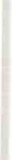 -introdurre la valutazione del gruppo da parte del gruppo, come anche la valutazione della performance del singolo da parte di colleghi di pari livello. La performance può essere esaminata a partire dall'infermiere , dal paziente o da caratteristiche organizzative del lavoro infermieristico . Naturalmente per cia­ scun livello vanno definiti degli standard.Un primo approccio a questi sistemi di valutazione, non penalizzanti , che consentono comunque di rilevare carenze nei percorsi assistenziali e nella performance del singolo, in attesa di una definizione formale di standard per le terapie intensive italiane potrebbe essere quello della raccolta degli eventi sentinella o incidenti critici. Situazioni cioè indice di una disfunzione organizza­ tiva o di incapacità: ad esempio, errori nella registrazione degli ECG, ritardi o omissioni di somministrazione di terapia, presenza di lesioni da decubito, di infezioni respiratorie, e quantificarli. La definizione dei criteri di quantificazione ed accettabilità o inaccettabilità dell'evento può  essere fatta in base ai dati di letteratura e di reparto. L'analisi delle cause costituisce (se eseguita dal gruppo del reparto) un'ottima occasione di valutazione /autovalutazione e razionalizza­ zione del lavoro.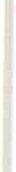 Quan tit à e q ualit à d ei bisog ni d i assist en zad ei paz ije n ti	·QUA L ITA ' DELL 'ASSISTENZA-	-	_	. , r_N_F_E_RM_I_E_R_r_s_r_r_c_A	-'Quanti t à e com p et enzad el personal e i n fer- 	m i erist ico 	F i g ur a 1 . Cont esto ed ob i et t iv i d i un sistema d i v al ut azione d e l p e r sonal eA d at tat o d a C l eland V.( 1 982) R e l ati n g n u r si n g st aff q ual ity to p at i e n ts J ou rnal of n u rsi ng Ad m i n ist ration	2( 4), 32-3775BIBLIOGRAFIAI )  Phaneuf M.C. The n u rsing audit. Self regulation  in n u rsi ng practice. A ppleton Centu ry Croft, New York  1976Di  Giulio  P., Magnani  M . La  valutazione  della  pratica  infermieristica . Prospettive sociali e sanitarie 15: 3-5 1980Cleland  V. Relating Nu rsing  staff quality  to  patients , J. of Nu rsing Administration , 12 (4): 32-37, 1982Lewis C. L'arte di insegnare l'intelligenza , 1980, TorinoWillis L.D., Linwood M .E. Measu ring the quality of care Chu rchill Livi ngstone , 1984E. Rainbould A guide for N u rse managers, Blackwell Scientific Publications , 1977Gill  D.  U ngerson   B.,  Taku r  M.  Performance  appraisal   i l  perspective .  !PM  London 1983Wright  D. An  introd uction  to the evaluation  of n ursing ca re: a review of t he literatu re . J. Adv . Nu rs 9 : 457-67 , 1984Atti  del l'Internationa l  Nursing  Research  Conference:  New  fron tiers  in  n u rsing  resea r­ ch. Al berta , 7-9 maggio  1986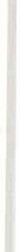 STANDARDS PROFESSIONALI: SIGNIFICATO E POSSIBILI APPLICAZIONI PRATICHE.INTRODUZIONI  AI PROTOCOLLIRelatrice:A.F.D.-1.I.D. ANNALISA  SILVESTRO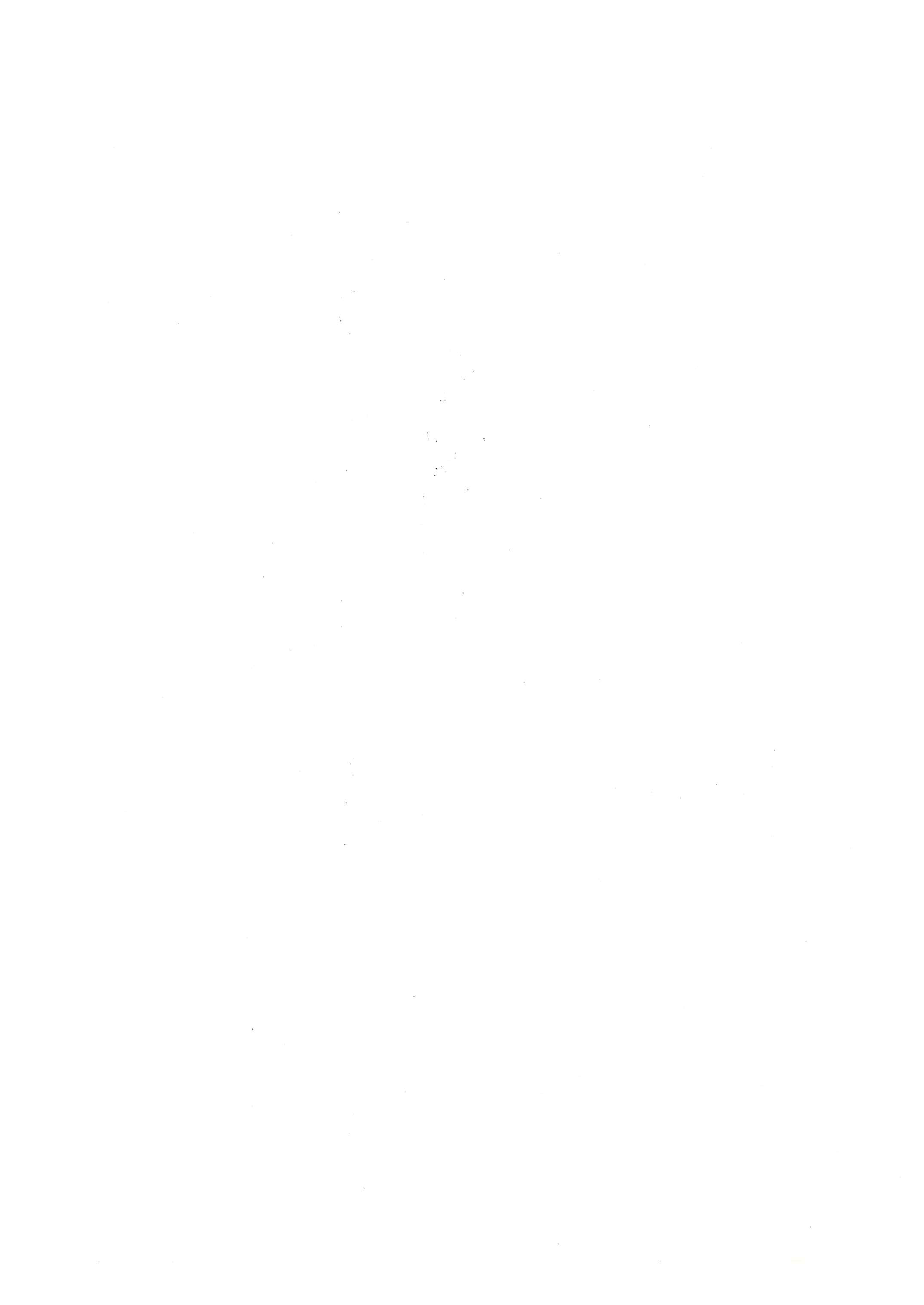 Prima  di affrontare  il  tema specifico del mio intervento  e cioè: "Standards professionali,   significato   e   possibili   applicazioni   pratiche,   introduzione   ai protocolli",   mi  pare  importante,  innanzitutto,  introdurre  alcuni  elementi  di riflessione  inerenti gli  "Infermieri" intesi come sottosistema  strettamente  colle­ gato ed interagente con il sistema "Servizio Sanitario" e con l'attuale configura­ zione e dinamicità sociale nella quale il servizio sanitario è a sua volta immerso. Sulla  ormai  insita  componente  di  dinamismo,  tipica  di  tutte  le  società  ad economia evoluta e sulle ripercussioni che le continue innovazioni tecnologiche, informatiche  e cultu rali  portano  nel  tessuto  sociale, non  mi  dilungherò  anche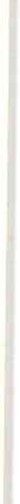 perché  mi sembrano ormai argomenti di rielaborazione  comune.Come pu re non mi dilungherò sull'altrettanto ormai riconosciuto "Distacco" esistente tra quella che è la parte del corpo sociale che produce beni e servizi e quella che è la sua alta dirigenza sia a livello tecnico che a livello politico.Infatti anche in questo caso mi pare di constatazione evidente e comune, la stagnazione imperante a livello degli organi centrali riguardo la elaborazione di linee guida supportanti l'individuazione  di priorità  e di obiettivi  da perseguire in tempi e modi ben definiti e delimitati.Questo stato di cose  raggiunge un alto livello di disfunzionalità proprio nella gestione del Servizio Sanitario; linee guida confuse, obiettivi mal posti e quindi irraggiungibili  oppure talmente  utopici da essere frustranti.Gestione incom prensibile delle risorse economiche, leggi o decreti legge "Tam­ pone" che non si conciliano o che a fatica vengono fatti rientrare nel quadro della legge n. 833 del '78 di "Riforma sanitaria".Leggi "Finanziarie" che di fatto contraddicono lo spirito della stessa legge di riforma sanitaria; Piano Sanitario Nazionale che rimane un lumicino nella notte e Piani Sanitari Regionali che procedono come le convergenze parallele che appunto perché  tali non  convergono  mai.Un sistema sanitario che aveva suscitato tante speranze, tante aspettative e che si stà rivelando per gli "Addetti ai lavori" e per i comuni cittadini come il castello di memoria  Kafkiana.In questo panorama non certo molto roseo, ma che ci sforziamo di definire incentivante per coloro che hanno voglia di rimboccarsi le maniche e provare a cambiare qualcosa, ci inseriamo anche noi infermieri con la nostra professionali­ tà e con la nostra storia.Anche con la nostra voglia di farci sentire perché riteniamo di avere molte cose da dire sul contesto socio-politico che circonda la nostra professione e sul modello organizzativo che informa i luoghi dove la esercitiamo.Abbiamo voglia, dicevo, di farci sentire, di essere propositivi, di contare nel momento in cui si decide sulla nostra operatività e sul nostro futuro come professionisti; abbiamo voglia di collocarci in un posto ben definito nell'ambito della società, di conquistarci un chiaro ruolo e status, di evolverci con l'evolversi sociale e farci interpreti di quei bisogni che la società manifesta in determinati momenti  e luoghi.Vogliamo cioè essere dei professionisti e che la società ci consideri tali. Ma allora sarà bene chiederci e riflettere su che cosa è un professionista.Senza scomodare autori  di importanti testi potremmo  semplicemente  dire che, se la professione è una "Attività intellettuale per l'esercizio della quale  è richiesta la laurea o una particolare abilitazione, ad esempio la professione di avvocato, di commercialista, di medico..." e... aggiungo io, di infermiere; il professionista  è "Chi esercita professionalmente  una attività intellettuale" e che79in quanto esercitante u na professione ha una precisa  collocazione sociale, offre dei servizi e ne ha in cambio un ruolo ed u no status.Il comu ne cittadino, quando si rivolge ad u n professionista,  sia u n  avvocato, sia un medico che esercita la libera professione  o  che  esercita  i n  u n  ente pubblico, ha un'idea di quali sono le prestazioni che può chiedere, di  quali dovrebbe  ricevere  e soprattutto  a  che  livello.Se mancano questi presu pposti , il discorso professionalità si fa  confuso  ed è consequenziale la difficoltà a trovare u na precisa collocazione professionale e sociale e ad ottenere un riconosci mento sia a livello di status che economico.È im portante, quindi , anzi direi basilare per i l nostro futu ro di professionisti , chiarire al nost ro interno e quindi al contesto sociale, chi siamo, qual è il nostro specifico, quali le prestazioni del nost ro essere professionisti e da u ltimo, ma non meno importante, quale sia il livello qualitativo minimo di queste prestazioni , livello che ci caratteri zzerà e che, pena la non professionalità , dovrà essere sempre garantito.Uno standard professionale a livello nazionale , noto al cittadino che ci chiede dei servizi e che si attende dei risu ltati , noto  ai professionisti con i  quali pariteticamente lavoreremo e sulla base dei quali proiettarci in u n futuro di autovalutazione  e  crescita  professionale  e  formativa.Ecco che a questo pu nto si inserisce nel  nostro  discorso  il  termine "Standard", termine molto usato , alle volte a sproposito e di cui spesso, a mio parere , non si conosce l'esatto significato concettuale.Letteralmente , possiamo defi ni re i l termi ne standard come "Il complesso di elementi che individuano le caratteristiche  di  u na  determinata  prestazione  o processo tecnico"; adoperando i l  termine come aggettivo possiamo dargli  i l significato  di  "Conforme  ad  un  livello  medio  assunto  come  normale".Da quanto riportato, siamo in grado di dire oltrepassando  il  signi ficato strettamente letterale, che lo standard, in quanto basato su u n complesso di elementi che individuano le caratteristiche di u na determi nata prestazione o processo è u na "DEFINIZIONE DI QUALITÀ CHE SERVE DA MODELLO PER RENDERE PIÙ FACILE E VALUTABILE LA PRESTAZIONE DI UNA ASSISTENZA OTTIMALE AI PAZIENTI, OPPU RE PER VALUTARE UNA PROGRAMMAZIONE ED  IL  RAGGIU NGIMENTO  QUALITATIVO  DE­ GLI  OBIETTIVI  POSTI".Comunque, per faci litarne i l raggiungi mento e la conseguente obiettiva valutazione.L'impostazione e la definizione di standards, non è certo una prerogativa della nostra professione, né un crite1io operativo recente e limitato solo a certi settori.Nel settore sanitario, se ci riportiamo alla legge istitutiva del Servizio Sanitario, vediamo che i l concetto di standard è spesso  presente  quando  addirittu ra  non viene adoperato il termine stesso, come ad esempio nell 'articolo  n . 21 in  cui  si parla  dell'organi zzazione  dei  servizi  di  prevenzione .Individuazione degli standards, dunque, fino dalla nascita dell'attuale assetto sanitario e per tutti  i  livelli  che ne caratteri zzano  il  modello  organizzativo  e cioè i l livello della stru ttu ra sanitaria  statale,  i l  livello  della  struttu ra  sanitaria regionale  ed i l  livello della struttura  sanitaria  loca le o U.S.L.Standard come concetto diffuso e che nel nostro caso deve diventare  criterio di base per l'attuazione della nostra specifica operatività e per l'impostazione di un'attenta e obiettiva valutazione che coinvolge in maniera attiva colui che opera e che conosce altrettanto chiaramente  lo standard o livello di prestazione richiestogli.80Quindi standard come punto dinamico di partenza per u na contin ua evoluzione professionale che inizia da un raggiunto livello tecnico e conoscitivo comune a tutti i professionisti e non assolutamente come pu nto  di arrivo per un livellamento al basso di prestazioni prive di caratteri  distintivi,  meccaniche  e non attente alle esigenze ed alla naturale diversità di chi le riceve.Già da molti anni è  diventato comune nei nostri convegni , seminari o incontri l'uso del termine nursing ed il confronto su tutto quello che di concettualmente nuovo ciò che è sotteso a tale termine ci ha portato .Discutiamo sul processo di n u rsing, sulle sue fasi, su come attuarle, su quali siano gli ostacoli che a tal proposito dobbiamo superare e a quale livello.Se  lo  standard  è  una  definizione  di  qualità  che  serve  come  modello  diriferimento per facilitare il professionista nell'espletamento di u na assistenza ottimale ai pazienti e per fornirgli i parametri su cui valuta re le sue prestazioni è anche conseguentemente, un importante pu nto di riferi mento sulla base del quale individuare quali siano gli ostacoli a livello personale, a livello della struttura e  a livello organizzativo che impediscono o rendono difficoltoso il raggiungimento degli obiettivi assistenziali posti.Attraverso il confronto con i vari standards, infatti , il professionista  può valutare se la propria competenza  e abilità tecnica  può renderlo in grado di garantire il raggiungi mento del livello di prestazione richiestogli o quali  siano le sue ulteriori  necessità  di formazione ; può  valutare  se e quali siano i  cambiamenti a  livello  strutturale  che  devono  essere  necessa riamente  apportati  per  permettere a sé e al gruppo di lavoro di  raggiungere  gli obiettivi  posti;  può  essere  in grado di  valutare  se  le  caratteristiche  organizzati ve, la  quantità  di  personale , i  servizi e le attrezzature disponibili sono sufficienti a garantire il  raggiu ngi mento  del livello assistenziale stabilito e quale sia il grado di  scostamento  rispetto  al modello   di  riferimento   precedentemente   individuato.Quali potrebbero essere, dunque, le possi bili applicazioni pratiche degli standards professionali?Riportandomi a quanto precedentemente detto, mi chiederei ,  eventualmente , quali potrebbero essere gli ambiti professionali in cui sia possibile operare correttamente senza individuare uno standard di  riferimento inteso come linea guida comune a tutti i professionisti  e sulla base del quale tutti si confrontano.Vorrei, comunque, portarvi un esempio con il quale, secondo me, si evidenzia come la mancata individuazione di standards può prod u rre , e non in situazioni difficili a verificarsi , insicurezza operativa con conseguente abbassa­ mento del livello assistenziale dato.Prendiamo il caso che in una u nità operativa dell'area intensiva, vengano a mancare per un determinato periodo di tempo e sovvertendo la programmazione della turnazione del personale già impostata , alcuni infermieri .Si pone il problema della loro temporanea sostituzione dato che la presenza di un determinato numero di operatori deve essere comunque garantita.La logica vuole che si cerchi di attuare la temporanea sostituzione con personale già operante nell'area intensiva in quanto questi è ritenuto in grado di inserirsi con n;iaggiore facilità ed operare con uguale efficacia in un reparto affine al propno .Credo che tutti noi, put nell'ambito di realtà diverse, ci si sia resi conto di come appartenere alla stessa area operativa o a reparti affini non sia sufficiente garanzia del mantenimento di un determinato livello assistenziale o di una maggiore   facilità   di   inserimento;   questo  perché   le  modalità   operative   ed81organizzative variano, ed alle volte in maniera considerevole, da un reparto all'altro e sono basate sui criteri più diversi.Un esempio di questo potrebbe essere il problema conseguente alla prevenzione e al controllo delle infezioni nosocomiali.Queste non vengono impostate sulla base di un programma standardizzato e ovunque validò di controllo delle infezioni che specifichi le linee di condotta da seguire comunque in tutti gli ambiti; le procedu re e le modalità concernenti le pratiche correnti per il controllo delle infezioni, le indicazioni specifiche per le esigenze di isolamento o di precauzione  in rapporto a diagnosi potenziali  o definitive e quindi, ogni operatore si comporta nel modo che ritiene più valido nella situazione contingente e sulla base delle sue pregresse e relative esperienze. Tuttalpiù, e questo è già un grossissimo passo avanti su questa strada, può disporre di un protocollo che lo aiuti a sapere quale serie di cose si prevede debbano essere fatte nel tale reparto ed in una determinata situazione ma che comunque raramente dà delle indicazioni su "come" e con quale performancetale serie di cose debba essere espletata da tutti gli operatori.Altro esempio potrebbe essere quello relativo alla diversità esistente rispetto alla ten uta, al controllo e all'approntamento di identiche attrezzature e di identico materiale sanitario occorrente per rispondere alle necessità dei pazienti assistiti. Oppure la diversità di gestione del personale adottata in repa rti affini, con gli stessi obiettivi operativi e che spesso risponde solo all'impostazione individuale di chi coordina il personale.L'importanza, dunque, dell'individuazione di standards di riferimento relati­ vi all'espletamento del processo di nursing o alla struttura o al management sia delle unità operative che del personale, risulta, se ce ne fosse bisogno, ancora più evidente se consideriamo l'eventualità di un temporaneo spostamento del personale in reparti diversi dal proprio.All'inizio della relazione avevamo detto che un professionista  deve  essere  in grado di garanti re sempre un determinato e concordato livello di prestazioni e tale livello è garantito e correttamente valutato solo se presu pponiamo l'esisten­ za di standards professionali  ovunque conosciuti  ed adottati.Poco fa, mentre descrivevo di come non ci sia uno standards a cui riferirsi per la prevenzione e l'eventuale controllo delle infezioni nosocomiali, ho introdotto il concetto "protocollo"; l'ho definito èome un grossissi mo passo avanti sulla strada che porta all'individuazione degli standards e come una specie di programma attraverso il quale è possibile sviluppare ed organizzare l'insieme delle attività che si prevede debbano essere da tutti espletate in una determinata situazione o che si decida debbano essere attuate per permettere che altre figure sanitarie e non, possano espletare la propria operatività.È un grosso passo avanti sulla strada della definizione degli standards perché è l'espressione della raggiunta consapevolezza della necessità di  impostare dei programmi operativi non più basati sulla consuetudine e sulla tradizione, ma su una valutazione di quali siano le priorità e le cose da fare in determinate situazioni per raggiungere efficienza ed efficacia organizzativa.Rappresenta la capacità del gruppo operativo, che è interprofessionale, di operare non più individualmente, ma sull 'impostazione  di   un  programma comune che in quanto tale dovrà essere  impostato  e  periodicamente  valutato sulla base di punti  precedentemente  concordati.Rappresenta la possibilità di confrontarsi con altri gruppi operativi sulla base di qualcosa di pensato, esperito e che può evolversi in maniera  propositiva.82Vorrei però ribadi re che, almeno a tuttoggi, raramente i protocolli prevedo­ no, oltre alla programmazione  delle cose da fare, anche l'individuazione di come e con che performance tali cose debbano essere fatte.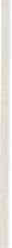 Ritengo che se si cominciasse a impostare i protocolli in tal senso, si potrebbe, in non molto tem po, fare dei grossi passi avanti nella crescita del livello qualitativo  assistenziale.Cominciare, infatti, a confrontarsi periodicamente non solo su quello che facciamo ma anche su "come" lo facciamo e su come lo valutiamo, significa impostare, oltre ai protocolli, degli standards professionali che potranno essere adottati da altri gruppi fino a divenire patrimonio  comune a tutta la professione e punto di partenza per una valutazione obiettiva delle capacità operative, delle necessità  di formazione, e delle potenzialità  esprimibili a livello sociale.Standards e protocolli operativi come importanti componenti del processo di crescita professionale e che devono procedere contemporaneamente  per aiutarci a raggiungere quel livello di professionalità che  ci permetterà di offrire delle prestazioni  adeguate al tipo di società a cui apparteniamo.Credo che il terreno su cui cominciare a lavorare sia pronto, bisogna quindi cominciare a rimboccarsi  le maniche.Grazie  per  l'attenzione  e arrivederci!83SIGNIFICATO DI CAMBIAMENTO DETERMINATO DALL'APPLICAZIONE  DEGLI STANDARDSRelatrice:SARAH J. SANFORD, R.N., MA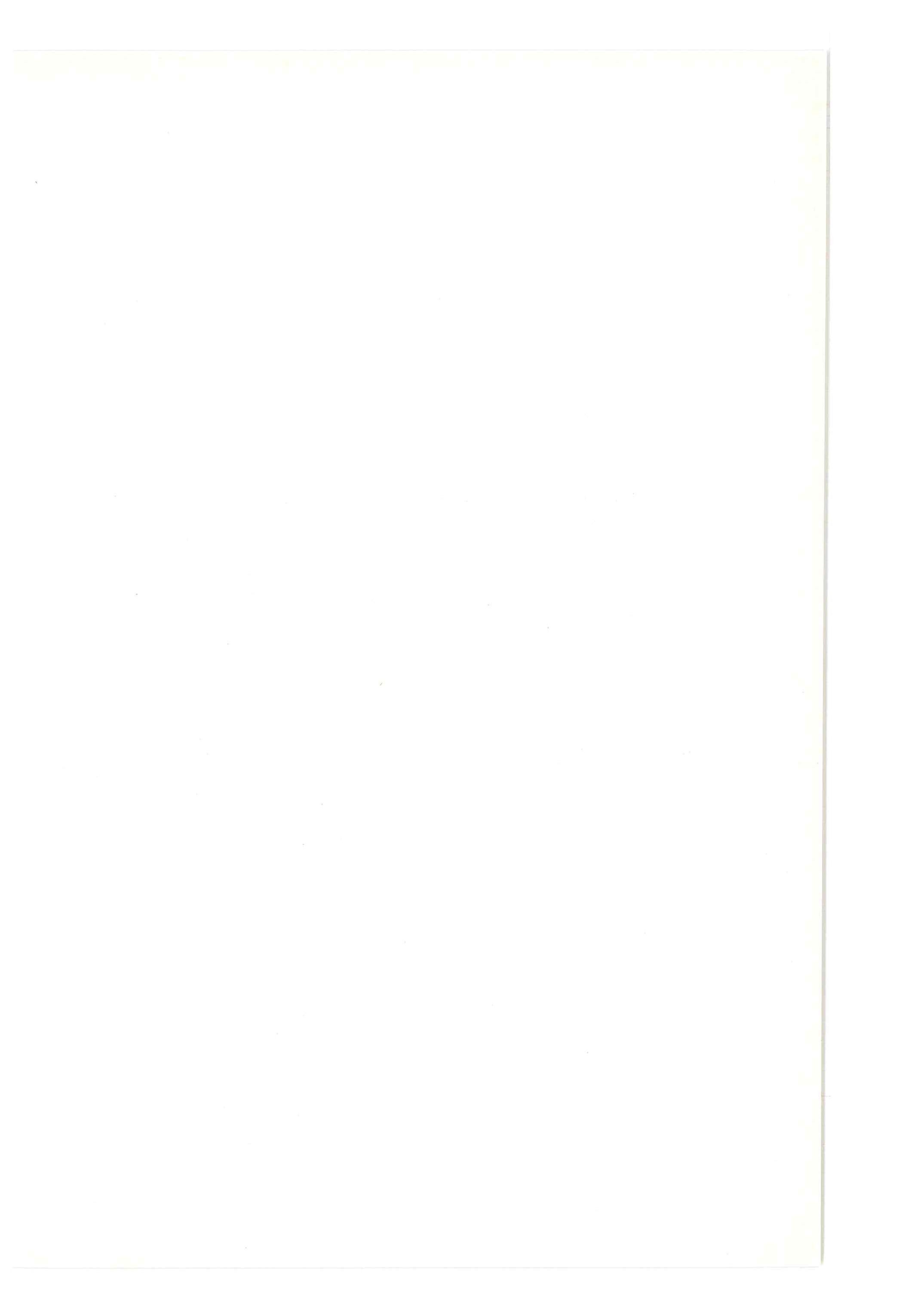 DEFINIZIONE  DEI  CONTENUTILa mia esposizione intende descrive­ re l'impatto positivo determinato dall'attuazione degli standards sia dal punto di vista clinico che ammini­ strativo. Verrà utilizzato lo studio di un caso per fornire un esempio di come l'attuazione degli standards ab­ bia facilitato gli sforzi dello staff nell'attuare e nel garantire un'assi­ stenza di elevata qualità ed abbia fornito delle motivazioni per i neces­ sari liveHi quantitativi di rapporto infermiere/paziente.INTRODUZIONELa  PRATICA  INFERMIERISTICAè STATA definita in molti modi. L'Associazione	degli	Infermieri Americani  definisce  il nursing  come "la diagnosi e la terapia delle risposte dell'uomo  ai  problemi  di  salute  at­ tuali   o  potenziali".   L'Associazione Americana  degli  Infermieri  di Tera­ pia  Intensiva  A.A.C.N.,  ha ampliato questa	definizione	descrivendo	il nursing  di  Terapia  Intensiva  come quella  specialità  del  nursing  che  si occupa   delle   risposte   dell'uomo   a quei problemi  reali  o potenziali  che pongono in serio pericolo la vita.Altre definizioni più specificatamen­ te definiscono il nursing come una professione umanistica.Senza riferirci ad una specifica defini­ zione, l'unicità del nursing sembra risiedere nella sottolineatura della persona, dell'individuo, il quale, a motivo della malattia o per  altre cause di insulti di tipo fisiologico, necessita di assistenza e supporto per riacquistare la salute o, in molti casi perfino per sopravvivere .Con l'evoluzione delle terapie medi­ che e della tecnologia, le necessità assistenziali dei malati hanno subito una  significativa  espansione  sia  in86CONTENT DESCRIPTIONThe presentation will describe the positive impact of implementation of standards from both a clinica! and administrative viewpoint. A case stu­ dy will be utilized to provide an example of how implementation of standards facilitated staff efforts to deliver and assure high quality pa­ tient care and also provide admini­ strative justification for needed nur­ se-patient staffing ratios.INTRODUCTIONThe  practice   of  nursing   has  been defined in a number of ways.The   American   Nurses   Association defines nursing as "the diagnosis and treatment of human  responses to ac­ tual  or potential  health  problems." The  American  Association  of  Criti­ cai  Care  Nurses  has  expanded  that definition  in  describing  criticai  care nursing	as   that	specialty	within nursing  that  deals  with  human  re­ sponses   to   real   or   potential	life threatening   health   problems .  Other definitions specify nursing as a wholi­ stic  and  humanistic  profession.  Re­ gardless  of  specific  definition,   the uniqueness of nursing seems to_be .th_e emphasis on the person, the md1v1- dual  who because of illness or other causs  of  physiologic   insults,  is  in need  of  care  and  support  to  regain health   or  in  many   cases  to  evensurv1ve.As medicai therapies and technology have advanced, the care needs of patients have expanded signi cantly, both in number and complex1ty. Per­ haps in no setting has this expanding dimension of patient needs been mo­ re visible than in criticai care units. Patients who would have died  of their physiologic  insults  as  recently as five years ago now survive. Manyquantità che in qualità. Probabil­ mente in nessun altro  ambiente quanto nelle Terapie Intensive questa espansione dei bisogni  dei  pazienti ha avuto una dimensione più eviden­ te.Malati che solo cinque anni fa sareb­ bero morti in seguito ad insulti fisio­ logici  attualmente  sopravvivono.Molti ritornano ad  una vita attiva e partecipativa in seguito ai migliora­ menti associati di medicina e tecno­ logia e di un'assistenza infermieristi­ ca sempre più precisa e globale.Nella pratica quotidiana la sfida col­ legata all'assistenza clinica dei pa­ zienti si sta drammaticamente am­ pliando.La base di conoscenze richieste per soddisfare i bisogni dei pazienti sta aumentando in modo continuo e im­ pressionante.Gli infermieri devono conoscere sem­ pre di più .Lo stesso vale per l'esperienza e l'abi­ lità necessarie per assistere i pazienti in  condizioni  critiche.Gli infermieri di oggi devono fare sempre più. La competenza nella pratica infermieristica pertanto ri­ chiede che gli infermieri possono or­ ganizzare ed applicare un sempre maggior numero di dati ed utilizzare sempre più  complesse  esperienze.Gli standards per l'assistenza infer­ mieristica sono stati descritti come quanto concordato sui livelli delle migliori situazioni, (2) pietre migliari per la qualità del servizio e come definizioni di qualità con funzione di modello per facilitare e valutare l'at­ tuazione di una assistenza infermieri­ stica ottimale. (1)Nella pratica quotidiana gli standards possono essere usati come uno sche­ ma per organizzare le conoscenze, le attività e gli interventi in modo che possa essere garantita l'attuazione  di un 'assistenza infermieristica di alta qualità  e professionale  in  rapporto  aretum to active, part1c1patory lives because of the combined influence of medica! and technologic improve­ ments and increasingly sophisticated and comprehensive  nursing  care.In daily practice, the challenge invol­ ved in the clinica! care of patients is expanding dramatically. The kno­ wledge base required to meet the needs of patients is continuously, and dramatically increasing. Nurses must know more than ever before. The same is true of the skills and abilities needed to care far critically il! pa­ tients. Today's nurses must do more than ever before. Competence in nursing practice therefore demands that nurses organize and apply  more and more data and utilize more and more complex skills.Standards of Nursing Care have been described  as  agreed  upon  levels  of excellence, (2) yardsticks of the quali­ ty of service, and statements of quali­ ty that serve as a model  to facilitate and  evaluate the delivery of optimal· nursing  care.  (I)  In  daily  practice, standards  can  be  used  to  provide  a framework   to  organize  knowledge, activities and  interventions  such that delivery of high quality, professional nursing care is assured in the face of such   rapid  and  significant  change. With that framework in mind we will review a case situation.CASE  EXAMPLEThe situation  involves an actual expe'rience in a major teaching hospi­ tal in the United States. The hospital overall, and the intensive care u nit in particular,  had  been  having increasing difficulty providing and retaining qualified staff due to a shor­ tage of experienced nurses in the area. Often the regular staff had to work extra and  extended hours. Commonly one or two of the regular87tali rapidi e significativi cambiamen­ ti. Con quello schema in mente pos­ siamo ora esaminare un caso concre­ to.CASO PORTATO  AD ESEMPIO:La situazione è relativa ad una reale esperienza fatta in un grande ospeda­ le universitario negli USA. L'ospedale  nel  suo complesso  ed  in particolare  l'Unità  di  Terapia  Inten­ siva aveva sempre maggiori difficoltà a  trova re  ed  a  trattenere  personale quali ficato, in segu ito alla carenza di infermieri  con  una  certa  esperienza in quella data zona. Spesso il perso­ nale doveva fare del lavoro straordi­ nano.Di routine uno  o due infermieri del repa rto dovevano lavorare assieme a due o tre infermieri di  altri  repa rti che erano stati "deviati" o presi a prestito da altri reparti per aiutare nell'assistenza di 12 malati di Terapia Intensiva.Una notte, c'erano solo 2 infermiere regolarmente in servizio in Terapia Intensiva. Ven ne inviato ad aiutare inT.I. u n 'altra infermiera del reparto di medicina generale. Erano presenti 6 malati.Malato  I  e 2Avevano subito un intervento a cuo­ re aperto la mattina di quel giorno; entrambe erano collegate al respi ra­ tore ed entrambe avevano dei periodi di instabilità delle funzioni fisiologi­ che, anche se in generale, entrambe stavano  migliorando.Malato  3La diagnosi era di insufficienza car­ diaca congestizia complicata da pol­ monite. II malato 3 era collegato al respiratore e in  qualche  modo  si stava  stabilizzando.Malato 4Aveva subito u n trauma cranico chiuso in un incidente con la motoci-88staff would work with two or three nurses from other u nits, who "floate­ d," or were borrowed from  other units, to help care for as many as twelve criticai care patients.One night, there were only two re­ gular criticai care staff nu rses availa­ ble. An additional nu rse from the generai medicai ward had been floa­ ted into the intensive care un it to help. There were six patients present.Patient  1 & 2Had undergone open heart surgery earlier that day; both were on venti­ Iators and both were experiencing periods of unstable physiologic fun­ ction, although i n generai, both were improvmg.Patient 3Had a diagnosis of congestive hea rt failu re · complicated by pneumonia. Patient 3 was on a ventilator and stabilizing   somewhat.Patient 4Had suffered a closed head injury in a motorcycle   accident.  He  was  nonre­ sponsive	to	verbal	stimuli	and experiencing   periods   of   restlessness. He  was  also  undergoing  contin uous  · intracranial    pressure   monitoring.Patient  5Was recovering from an episode of diabetic ketoacidosis. She was awake and alert and expected to transfer out of intensive care the following mornmg.Patient  6Was a 32 year old female victim of a motor vehicle accident. She had su­ stained mutiple, bilatera! rib fractu­ res and bilatera! hemopneumothora­ ces. Her respi ratory status had been completel y unstable since admission3 days prior. Currently she was receivi ng conti nuous controlled ven­ tilation with positive endexpiratory pressure (PEEP). That night she was also  receiving  intravenous  tubocu ra-eletta. Non rispondeva allo stimolo verbale ed aveva dei periodi di agita­ zione. Aveva anche un monitoraggio continuo della pressione  intracrani- ca.Malato  5La signora riprendendosi da un epi­ sodio di chetoacidosi diabetica. Era sveglia, e vigile e doveva essere trasfe­ rita dalla Terapia Intensiva il mattino seguente.Malato 6Era una donna di 32 anni vittima di un incidente automobilistico. Aveva riportato frattu re costali e pneu mo torace bilaterale. Le sue condizioni respiratorie nei 3 giorni precedenti all'ammissione erano state assoluta­ mente instabili. Al momento era in ventilazione continua controllata con pressione positiva di fine aspirazione (PEEP). In quella notte le fu anche somministrata tubocuranina in vena, morfina e diazapon ogni ora, in se­ guito al fatto che i ripetuti tentativi di ottenere valori emogasanalitici arte­ riosi accettabili erano risultati vani. Con questo trattamento i suoi gas ematici arteriosi ed i parametri vitali erano stabilizzati, ma l'effetto combi­ nato dei farmaci aveva  portato  ad una paralisi  assoluta ed all'incapacità di  comunicare.Poiché l'infermiera presa a  prestito dal reparto di medicina non aveva mai lavorato con un monitoraggio della pressione intracranica ed aveva solo una vaga conoscenza dei respi ra­ tori, le 2 infermiere regolari della T.I. decisero che era meglio che lei si prendesse cura del malato che stava migliorando dalla situazione di che­ toacidosi diabetica (malato 5)  e del malato che aveva avuto un  incidente motociclistico e che al momento era stabile, anche se collegato al respira­ tore e con un trattamento di sedazio­ ne e di tubocuranina  (malato 4).Le 2 infermiere regolari di T.I. quindi si divisero tra loro gli altri malati.re, morphine sulfate and diazipam every hour, because repeated  efforts to maintain acceptable arteria! blood gases had been unsuccessful. On this regime her arteria! blood gases and vita! signs had stabilized, but the combined effects of medications had resulted in complete paralysis and inability  to communicate .Because the nurse "borrowed" from the medicai unit had never worked with intracranial pressure monitoring and was only vaguel y familiar  with ventilators , the two regular criticai care staff nurses decided that she would be best suited to provide care to the patient recovering from diabe­ tic keetoacidosis (patient 5) and the patient who had been in the motor vehicle accident and was now stable, although on  a  ventilator  and receiving the sedation and tubocurare regime (patient 6). The two regula criticai care staff nurses then divided the remaining four patients between them.The night proceeded fairly calmly. One of the regular criticai care staff nurses was able to assist the medicai nurse with the suctioning and venti­ lator care required for patient 6. The remaining patients seemed to be stabilizing well.After five hours the unit was notified that they would be receiving a seven­ th patient - a victim of a motor vehicle accident who had sustained both chest and head injuries. Because no additional staff were available , one of the two regular criticai care staff members decided to admit and provide care to the new  admission. The other regular criticai care staff nurse was to monitor her own two patients, the two patients who had been cared for by her criticai care peer, and also provide assistance  to the medicai unit nurse for the care of her two patients.89La notte passava nella più completa tranquillità.Una delle 2 infermiere regolari di T.I. riuscì ad aiutare l'infermiera di medi­ cina nelle aspirazioni e nel controllo del respiratore necessario per il mala­ to 4.Gli altri malati sembravano andare stabi lizzandosi bene. Dopo 5 ore in reparto arrivò la notizia che avrebbe­ ro dovuto accogliere un settimo ma­ lato, vittima di un incidente automo­ bilistico con lesioni al torace ed al capo. Dal momento che non erano disponibili altre infermiere, una delle 2 regolari di T.I. decise di accoglierlo e di prestare assistenza al nuovo arri­ vo. L'altra infermiera regolare di T.l. doveva controllare i suoi 2 malati.L'accoglimento del 7° malato non andò bene. Il malato era molto insta­ bile e si dovette inseri re un drenaggio toracico bilaterale ed una sonda in­ tracranica dopo l'ammissione in T.l. Per 2 volte ebbe un arresto cardiaco e quantunque fosse stato rianimato con successo, la sua assistenza richiese tutto il tempo e le forze dell'infermie­ ra responsabile del suo caso ed anche un   certo   aiuto   da   parte   dell'altrainfermiera di reparto. Intanto, duran­ te questo periodo di tempo, l'infer­ miera del reparto di medicina aveva aspirato per 2 volte il suo malato collegato al respiratore ed aveva rife­ rito ad una delle 2 infermiere regolari di T.I. che non aveva avuto particola­ ri difficoltà nell'attuare la manovra. Alla fine del turno una delle 2 infer­ miere regolari di T.l. fa il giro dei malati. Quando andò a controllare l'ammalata collegata al  respiratore e che era stata assistita dalla infermiera del reparto medico trovò che l'am­ malata aveva un ritmo cardiaco ago­ nico con una frequenza di 10 pulsa­ zioni al minuto. Le pupille erano dilatate e fisse. La rianimazione rista­ bilì un'efficace frequenza cardiaca e pressione  ematica ma l'elettroencefa-. 90The admission of the seventh patient did not go well. The patient was very unstable and had to have bilatera! chest tubes and an intracranial pres­ sure probe inserted after admission to the criticai care · u nit. He arrested twice and although he was succes­ sfully resuscitated, his care req uired ali the time and energy of the criticai care nurse responsible for his care, and in addition some help from the other criticai care staff member. During that time the medicai nurse suctioned her ventilator dependent patient twice and reported to one of the regular criticai care staff members that she had experienced no particu­ lar difficulties performing the proce­ dure.As the shift carne to an end one of the regular criticai care staff members made patient rounds. When she went to check the ventilator dependent patient that had been cared for by the medica! nurse, she found the patient to be in an agonal heart rhythm with a rate of roughly 10 beats a min ute. Her pu pils were dilated and fixed. Resuscitation restored an effective heart rate and blood  pressure, but an electroencephalogram later showed brain death. lt was subseq uently di­ scovered that one hose on the venti­ lator had become dislodged and that the ventilator's disconnect alarm had not been activiated. The  rate  alarm on the electrocardiographic monitor was also off.THE PROBLEMSBecause  the  hospital  and  intensive care unit were experiencing a nursing shortage,   difficulty   assuring   consi­ stent quality care to critically  ili  pa­ tients was real. From a clinica! stan­ dpoint  the  scope  of  knowledge  and skills necessary  to competently  care . for critically il! patients had not been defined. Therefore,  nurses who werelogramma mostrò più tardi una mor­ te celebrale. In  seguito si scoprì che un tubo del respiratore si era sraccor­ dato e che l'allarme spento del regi­ stratore non era stato riattivato. An­ che l'allarme di frequenza del moni­ tor elettrocardiografico  era inattivato.I PROBLEMIPer il fatto che l'Ospedale e la T.I. avessero scarsità di personale infer­ mieristico, la difficoltà nel garantire una  effettiva  qualità  nell'assistenza era un fatto reale. Da un punto  di vista clinico, l'ambito delle cono­ scenze e delle esperienze  necessarie per un'assistenza competente dei ma­ lati in condizioni critiche, non era stato definito. Pertanto, le infermiere che  venivano  "mobilitate"  nell'unità di T.I. non si accorgevano nemmeno delle aree in cui c'erano delle defi­ cenze di conoscenza ed esperienza . Allo stesso modo, le infermiere rego­ lari del reparto di T.I. non avevano alcun meccanismo con cui confron­ tarsi tra loro o con le infermiere inviate di volta in volta nel reparto, e cioè l'ambito definito della propria attività. Perciò se esse non si sentiva­ no in grado di aiuJarsi sia fra di loro sia con le infermiere esterne ad indi­ viduare delle aree di lacuna delle conoscenze e nell'esperienza. Pertan­ to la qualità dell'assistenza era molto vulnerabile.Da un punto di vista amministrativo, non c'era un'obbiettiva definizione dell'ambito di attività e di responsa­ bilità in base alla quale dare una giustificazione del personale preso a prestito o in training dal  momento che non erano state chiaramente defi­ nite le aspettative di un'attività di terapia non fu riconosciuto come problema il fatto che ci fossero in reparto delle infermiere  "mobili" senza esperienza  né training."floated" into the intensive care unit weren't even aware of the areas whe­ re deficiencies in knowledge or skills existed. Similarly, the regular staff nurses in the critica! care unit had no mechanism to review with each other or nurses that floated into  the  unit, the scope of practice required . There­ fore, they also felt unable to assist both each other and floated staff to identify areas of deficiencies in kno­ wledge or skills. Quality of care was thus  vulnerable.From an administrative standpoint, there was no objective definition  of the scope of practice and responsibi­ lity upon which to justify hiring and training staff. "Floating" nurses who lacked experience and training was not recognized as a problem because the demands of critica! care practice had not been clearly stated.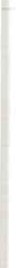 STANDARDS IMPLEMENTA­ TION: "ROLLING THE WHEEL RATHER THAN RE-INVENTING IT"Standards of nursing care provide an organizing framework for practice. Because they focus on the fundanien­ tal problem solving process in patient care, the nursing process, they also provide, perhaps better than  any other mechanism, a means to com­ prehensively and completely define the full scope of practice and respon­ sibility in criticai care nursing.Even so, implementation of standar­ ds is often viewed as an insurmounta­ ble task and as a result, often avoi­ ded. Too often the focus of imple­ mentation efforts is to try and write down everything we know  or  think we need to know as nurses, clearly an overwhelming project. A far more effective implementation approach is to define the key nu rsing activities and  knowledge  needed  to apply  the91ATTUAZIONE DEGLI STANDARDS "FAR GIRARE LA RUOTA ANZICHÉ REINVENTARLA"Gli standards dell'assistenza infer­ mieristica forniscono uno schema or­ ganizzativo per la  pratica.  Poiché sono focalizzati sul fondamentale processo di soluzione dei problemi nell'assistenza infermieristica, il pro­ cesso di nursing, essi costituiscono anche, forse meglio  di  qualunque altro mezzo, gli strumenti per defini­ re in modo globale e completo tutto l'ambito di attività e di responsabilità.del nursing di T.I.Nonostante ciò, l'attuazione degli standards è spesso vista come un compito insormontabile e finisce spesso per essere evitata. Troppo spesso l'obiettivo degli sforzi di at­ tuazione risiede nel cercare di scrive­ re qualsiasi cosa noi conosciamo o riteniamo di dover conoscere come infermieri, un progetto chiaramente impossibile.Un approccio molto più efficace di attuazione è quello di defini re la chiave delle attività infermieristiche e delle conoscenze necessarie per ap­ plicare il processo di nursing nelle aree operative, in altre parole, ade­ guare gli standards esistenti alle spe­ cifiche necessità di un reparto."Gli standards per le cure infermieri­ stiche dei pa zienti in condizioni criti­ che" si basano sul processo di nursing. In questo documento vengo­ no fomite delle definizioni  di tipo generale chiamate standards generali. C'è uno standard generale per ciascu­ na fase del processo di nursing e cioè i seguenti:I) Per tutti i pazienti di T.I. devono sempre essere raccolti tutti i dati, di qualunque tipo essi siano.Il) L'individuazione dei problemi/bi­ sogni del paziente e la loro priorità deve   basarsi   sui   dati   raccolti92nursing process in  practice  settings, in other words adapt existing stan­ dards to the specific needs of a unit.A.A.CN. 's Standards of Nursing Ca­ re far the Critically Ili are based upon the nursing process. In that docu­ ment generai statements called com­ prehensive standards are supplied. There is one comprehensive standard for each step of the nursing process. They are as follows:Data shall be collected conti­ nuousl y on ali critically ili pa­ tients wherever they may be lo­ cated.The identification of patient pro­ blems/needs and their priority shall be based upon collected data.An appropriate pian  of nursing care shall be formulated.The pian of nursing care shall be implemented according to the priority of identified problem­ s/needs.The results of nursing care shall be continuousl y  evaluated.While the comprehensive standards statements clearly apply to the criti­ cai care setting, they are nonetheless fairly nonspecific and broad. There­ fore, for each comprehensive stan­ dard (and therefore for each of the steps of the nursing process) the key nursing interventions needed to meet the more generai comprehensive standard have 1 also been defined. These activities described by the supporting standards functionally de­ fine what must happen to assure that the broader more generai compre­ hensive standard can be met.For  example,  A.A.C.N.'s  Compre­hensive Standard II addresses the se­ cond step of the nursing process. It states: The identification of patient problems/needs and their  priority shall be based upon collected data. Supporting standards, consisting  of the  steps  needed  to  assure  that  pa-Si deve formulare un'adeguata piano di assistenza.Il piano di assistenza deve essere attuato in base alle priorità dei problemi/bisogni   individuali.I risultati dell'assistenza infer­ mieristica devono essere conti­ nuamente oggetto di valutazione.Le definizioni degli standards genera­ li si applicano in modo evidente all'ambito operativo intensivo, ma ciascuna di esse è anche total mente specifica ed ampia. Perciò, per cia­ scun generale (e quindi  per ciascuna delle fasi del processo di nursing) sono stati definiti anche gli interventi infermieristici chiave necessari per realizzare i più ampi standards gene­ rali. Anche queste attività sono defi­ nite come standards di supporto. Nel loro insieme, tutte le attività descritte dagli standards di supporto definisco­ no funzionalmente quello che il più ampio standard di tipo generale pos­ sa essere raggiunto.Per esempio, il II  standard generale dell'A.A.C.N. si riferisce alla seconda fase del processo di nu rsing. Esso afferma: l'individuazione dei proble­ mi/bisogni del paziente e la loro priorità deve basarsi sui dati raccolti. Vengono quindi elencati gli standards di supporto, che consistono nei passi necessari per assicurare che i proble­ mi/bisogni del paziente possono in realtà essere identificati ed ordinati in base alla priorità fondendosi nei dati raccolti su ogni paziente.Le definizioni degli standards di sup­ porto per il II standard generale in­ cludono:II standard generale: l'individuazio­ ne dei problemi /bisogni del paziente e la loro priorità deve basarsi sui dati raccolti.A) L'infermiere di T.I. deve indivi­ duare i problemi/bisogni sulla ba­ se di conoscenza delle scienze biologiche, fisiche e comporta­ mentali.tient problems/needs can in fact be identified and prioritized based upon collected data about each patient, are then listed . The supporting standards statements for Comprehensive Stan­ dard II include:Comprehensive Standard II: The identification of patient problem­ s/needs and their priority shall be based upon collected data.The critica! care nurse shall iden­ tify problems/needs based upon knowledge of the biologica!, phy­ sical, and behavioral  sciences.The critica! care nurse shall base all problems upon pertinent su­ bjective and objective data.C) The critica! care nurse shall hy­ pothesize an etiologic basis of problems/needs, utilizing the col­ lected data.The critica! care nu rse shall col­ laborate with  the patient, signifi­ cant others, and  other  health team members i n identification ofproblems/needs .The criticai care nurse shall esta­ blish the priority of problem­ s/needs  according  to  the  actual­/petential threat to the patient.The critica! care nurse shall re­ cord identified problems/needs.The critica! care nurse shall reas­ sess problems/needs and their priority as the data base changes.As I'm sure you will agree, these supporting standards are also some­ what genera!. As stated, they are not directly applicable to specific practi­ ce setting. Therefore, to be truly meaningful they must be individuali­ zed and adapted to each practice setting. If implementation is viewed as a project that seeks to adapt and individualize standards statements to the unique needs of staff and patients in a specific setting, the task can be both manageable and meaningful. Through such adaptation an accurate93B) L'infermiere di T.I. deve  fondare tutti i problemi su dati soggettivi ed oggettivi pertinenti.C) L'infermiere di T.I. deve ipotizza­ re una base eziologica dei proble­ mi/bisogni, utilizzando i dati rac­ colti.L'infermiere di T.I. deve collabo­ rare con il paziente,  le altre per-. sane per esso significative e gli altri membri dell'equipe terapeu­ tica nella identificazione dei pro­ blemi/bisogni.L'infermiere di T.I. deve definire la priorità dei problemi/bisogni in base ai  reali/potenziali  rischi  per il paziente.L'infermiere di T.I. deve registrare i  problemi/bisogni  individuati.L'infermiere di T.I. deve rivedere i problemi/bisogni e le loro prio­ rità quando cambia la base dei dati.	·Io sono sicura che sarete d'accordo nell'affermare che anche questi stan­ dards di supporto sono in qualche modo generali. Come già detto, essi non sono direttamente applicabili a specifici ambienti operativi. Pertan­ to, per essere realmente significativi essi devono essere individualizzati ed adeguati a ciascun ambiente operati­ vo. Se l'attuazione viene intesa come un progetto che  aspira  ad  adeguare ed individualizzare le definizioni standard ai bisogni specifici di uno staff e dei pazienti in uno specifico ambiente operativo, allora il com pito sarà attuabile e veramente significati­ vo. Attraverso questo  adattamento può essere definito un accurato sche­ ma  operativo.Il processo di individualizzazione de­ ve avere quattro caratteristiche: gli adeguamenti devono essere di  un certo rilievo per l'insieme dei pazienti e per le capacità dello staff, realistici in rapporto alla priorità del malato e dello staff, chiari per quelle definizio­ ni  che  descrivono  quello  che  deve94framework far practice can be defi­ ned.In the individualization process there are four characteristics  needed:  the adaptations must be relevant  to .the patient population and staff capabili­ ties, realistic with  regard to patient and staff priorities, clear in that the statements  describe  what  needs  to happen  and  utilize  wording  that  is understandable	and	specific,	and measurable  in  that  data from  chart audits or from watching specific be­ haviors can be objectively gathered. In our criticai  care  unit  we  imple­ mented	A.A.C.N.'s	standards	by reviewing and adapting them in the way I have described. We utilized a three column  format. At the top of each page we wrote our adaptations of the comprehensive standard being addressed. Along the left side of the page we listed our adaptations of the supporting  standards.  As  you  will see, our statements are truly adapta­ tions.They are similar, but not identica! to tbose in the published A.A.C.N. do­ cument. We titled the middle co­ lumn, "Skills and Abilities". In that column we listed the actual tasks and activities appropriate to our setting that were necessary in each of the steps outlined by the supporting stan­ dards in the left hand column. In reality, the heart of implementation was and is the middle column, far it is there that criticai care nursing practice in our setting is functionally defined.The final, or right hand column iden­ tified references or sources of infor­ mation related to the defined skills, abilities.An   example   is   provided.   In   thatexample, you will find that our Com­ prehensive Standard dealing with the first or assessment step in the nursing process is written across the top. It states:  A  comprehensive  and  dyna-avvenire e per l'utilizzazione di un linguaggio che  sia comprensibile e specifico e misurabile per quei dati che obiettivamente possono essere raccolti dalla revisione delle registra­ zioni o dal controllo di comporta­ menti specifici.Nel  nostro  reparto di T.I. abbiamo attuato  gli  standards  dell'A.A .C.N. rivedendoli ed adattandoli nel modo che vi ho descritto. Abbiamo utiliz­ zato uno schema a tre colonne. Nella parte superiore di ogni pagina abbia­ mo scritto i nostri  adattamenti  allo standard generale che veniva indica­ to. Lungo il margine di sinistra ab­ biamo elencato i nostri adattamenti relativi  agli  standards  di  supporto . Come vedrete, le nostre definizioni sono  veramente  degli  adattamenti. Sono simili, ma non identici a quelli che compaiono nel documento pub­ blicato dall'A.A .C.N. Abbiamo inti­ tolato la colonna centrale "Esperien­ za  ed  abilità".  In  quella  colonna abbiamo elencato i reali compiti ed attività conformi al nostro ambiente operativo, riten uti necessari  in cia­ scuna  delle  fasi  sottolineate  dagli standards di supporto della colonna di sinistra. In  realtà,  il  cuore della attuazione era ed è la colonna centra­ le, perché è lì che l'assistenza infer­ mieristica viene funzionalmente defi­ nita nel nostro ambito operativo. La colonna  finale  di  destra  riporta  i riferimenti o le fonti di informazione relative alle esperienze o alle abilità delineate.Abbiamo fornito un esempio. In que­ st'esempio potete trovare che il no­ stro standard generale che tratta della prima fase e della stima nel processo di nu rsing è scritto in alto. Esso enuncia: per tutti i pazienti accolti in reparto devono essere definiti e man­ tenuti dei dati infermieristici di base globali e dinamici (base che ri mane valida in relazione ai bisogni del paziente).  I nostri  adattamenti  a eia-mie  nursing  data  base  (one  that  re­ mains   current   according   to   patient  · needs)  will  be  established  and  main­ tained  for all  patients  admitted  to the criticai  care  unit.  Our  adaptations  of each   of  A.A.C.N. 's  supporting  stan­ dards  are  provided   in  the  left  hand column.   In   other   words,  supporting standards  outline  that   the  data  base for each patient  will  include a patient history  (supporting  standard  I), a tho­ rough  systems-based  physical  as wellas a psychosocial assessment (supporting standard 2), and serial assessments at a minimum of every 2 hours (supporting standard 3).In the middle column the specific tasks and components of the history , initial assessment, and serial asses­ sments are listed. These tasks and activities were determined  by  the staff nurses in our intensive care unit. Thus as noted in the example, the patient  history  (supporting  standards1) includes: review of present illness and symptoms, review of previous illnesses and systems, current medi­ cations, etc. The components of the initial or admission assessment (supporting standard 2) are defined according to each major body system. Thus,  the  initial  neurosensory nursmg  assessment  includes: recording the leve! of consciousness according to specific categories (alert, lethargic, obtunded , stuporous, co­ matose), pupi! size and reaction to light, eye position and movement, motor strength and movement , and sensation.The same format and approach was also utilized for the remaining body systems. For each body system the components, skills and abilities that should be included in the initial nursing assessment are defined. You will note that the final activity listed in the middle column under the re­ spiratory nursing assessment states that the nu rse will check the "integri-95scuno degli standards di supporto dell'A.A.C.N. sono elencati nella co­ lonna di sinistra. In altre parole, gli standards  di   supporto   sottolineano che la base di dati per ciascun pa­ ziente dovrà includere una storia del paziente (standard di suppo110 I), un'esame completo e fondato sulla teoria sistemica, sia fisico che psico­ logico (standard  di  supporto  2),  ed una  serie  di  valutazioni  fatte  come mi ni mo ogn i 2 ore (standard di sup­ porto  3).Nella colonna centrale vengono elen­ cati i compiti specifici, le componen­ ti della storia, la stima all'ingresso e le valutazioni routinarie. Questi compiti ed attività, nella nostra T.I., sono stati definiti dagli infermieri in servizio. Pertanto, come rilevato nel­ l'esempio, la storia del paziente (standard di supporto I) include: esa­ me della malattia in atto e dei sinto­ mi, esame delle precedenti malattie e dei sistemi , le attuali terapie, ecc. Le componenti della stima iniziale o di ammissione (standard di supporto 2) vengono definiti in base  a  ciascuno dei princi pali sistemi dell'organismo. Quindi, la valutazione neu rosenso­ riale infermieristica iniziale com­ prende: registrazione del livello di coscienza secondo precise categorie (vigile, sonnolento, obnubilato, stu­ poroso,  comatoso),  diametro   delle pu pille e reazione alla luce, posizio­ ne e movi mento degli occhi, attività ed energia di movi mento, sensibilità. Lo stesso schema di approccio è stato anche utilizzato per i rimanenti siste­ mi del corpo. Per ciascun sistema dell'organ ismo, vengono definiti gli elementi, le esperienze e le  abilità che dovrebbero essere incluse nella stima infermieristica iniziale. Notere­ te che l'ultima attività elencata  nella colonna centrale sotto la stima infer­ mieristica respi ratoria afferma che l'infermiera deve controllare ''l'inte­ grità  dell'attrezzatura  del  ventilatore96ty of ventilator equipment and  assu­ rance of activation of disconnect alar- ms".The thi rd  supporting  standard dealing with nursing assessment ad­ dresses on going data collection. It states that "the ICU nurse will per­ form serial assessments as dictated by the patient's condition or at a mini­ mum of every 2 hou rs and document appropriately''. In the middle co­ lumn, next  to supporting standard 3, the meaning of serial assessments is defined. It states  that  serial  or ongoing assessments will also be bo­ dy system-based. However, the preci­ se observations for each system are not listed. Instead, the standard states that serial assessments will consist of repetition of selected components of the initial assessment, and that these selected components are identified by asterisks. In other words serial neuro­ sensory assessment includes evalua­ tion of leve! of consciousness, pupi! reaction, eye position and  move­ ment. Similarly serial respiratory as­ sessments are  to  include  attainment of respiratory rate, evaluation/au­ scultation of lung sounds, and assuring the integrity of respi ratory equipment, including activation of discon nect alarms.The final stipulation regarding serialassessments defines  the need for summarizing patient status data eve­ ry 8 hours. Further, the middle co­ lumn defines that the summary will include "pertinent changes" in body systems as well as a description of patient response to medicai/nursing treatment plans.The attachment provided is our uni­ t's adaptation of Comprehensive Standard I in A.A.C.N. 's Standards for Nursing Care of the Critically Jll. Thus, it only addresses the asses­ sment step of the nursing process. However, we utilized the exact same process   and   format   to   adapt   thee l'accertamento dell'atti vazione de­ gli allarmi eventual mente disinseri­ ti".Il terzo standard  di  supporto  che tratta della stima infermieristica indi­ ca la raccolta contin ua dei dati. Af­ ferma che "l'infermiere di T.I. deve fare una serie di valutazioni secondo quanto richiesto dalle condizion i del paziente o, come mini mo, ogni 2 ore e deve fame adeguata docu mentazio­ ne". Nella colonna centrale, vicino allo standard di supporto 3, viene spiegato il significato dell'espressione "serie di valutazioni". Viene afferma­ to che le valutazioni i n serie o conti­ nue devono anche essere basate sui sistemi dell'organ ismo.Non vengono comunque elencate le specifiche osservazioni per ogni siste­ ma. Invece lo standard afferma che le valutazioni in serie consistono nel la ripetizione  di  alcune  componenti della valutazione in iziale e che que­ ste componenti scelte vengono indi­ cate con degli asterischi. In  altre parole u na ·stima neu rosensoriale in serie include una valutazione del li­ vello di coscienza , la reazione  delle pu pi l le, la posizione e il movi mento degli occhi. Allo stesso modo le stime respi ratorie i n serie devono includere la presenza di u na frequenza respi ra­ toria ,  la  valutazione/auscu ltazione dei rumori  polmonari , l'accertamen­ to dell'integrità delle apparecchiature respi ratorie , compresa l'attivazione degli allarmi eventual mente disinse­ riti .La condizione finale relativa alle sti­ me da esegui re in serie, definisce la necessità di fare un riassunto dei dati sulla situazione del paziente ogni 8 ore. Inoltre  la colonna centrale defi­ nisce che il sommario deve contenere sia "i cambiamenti pertinenti" inter­ ven uti nei sistemi dell'organismo , sia una descrizione della risposta del pa­ ziente ai piani terapeutici medici ed infermieristici.remammg A.A .C.N. comprehensive standards to our setting. In tota! the­ refore, we have defined specific stan­ dards statements for our unit and our criticai care nursi ng practice for each of the steps of the nursing process . Once standards statements have been developed they can be utilized in  a variety of ways.USES FOR STANDARDS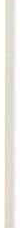 By re-titling the  far  right  hand  co­ lu mn "Validation", the standards can be utilized for orientation and educa­ tion guides for new or inexperienced staff who come to work in the unit. If utilized in that way, areas of deficien­ cy in knowledge and skills can be immediately identified and corrected . By  re-titling  the  far  right  hand  co­lumn "Performance Criteria", stan­ dards-based evaluation can easily be performed . Such a format lends itself well to either peer review or supervi­ sory  evaluation.Because standards describe activities and behaviors needed in  practice , they are likely to provide a far more objective view of performance than man y traditional evaluation formats. After implementing a standards-ba­ sed evaluation program we have found a much  improved  leve!  of trust , acceptance, and credibility among both staff and managers. In addition , evaluation based upon clearly stated expectations in practice allows the staff to objectively identify needed areas of growth in knowledge and skills.Standards are also very useful in quality assurance activities. By collecting data about current practice and comparing it to what the standar­ ds define, assessments of quality can be made. Because standards functio­ nally define the activities and inter­ ventions   included   in   professional97L'allegato che viene fornito costitui­ sce l'adattamento che il nostro repar­ to ha fatto del I standard generale degli Standards per le cure infermie­ ristiche dei pazienti in condizioni critiche dell'A.A.C.N.Pertanto indica soltanto la fase della stima iniziale del processo di nursing. Comu nque noi abbiamo .uti lizzato esattamente lo stesso procedi mento e schema per adeguare al nostro am­ biente operativo i  ri manenti  standar­ ds generali dell'A.A.C.N.  Nell'insie­ me, quindi, noi  abbiamo  elaborato delle definizioni per gli standards specifici per i l nostro reparto e per le nostre attività infermieristiche di T.I. per ciascuna delle fasi del processo di nursing. Una volta che sono state elaborate, le definizioni degli  stan­ dards possono veni re utilizzate in moltissi mi  modi.L'UTILIZZAZIONE   DEGLI STANDA RDSSe re-intitoliamo la colonna di destra con il termine "convalida", gli stan­ dards possono essere utilizzati come guida per l'orientamento e la forma­ zione per i l personale nuovo ed ine­ sperto che inizia a  lavorare  in  repar­ to. Con questa utilizzazione possono venire immediatamente individuate e corrette delle aree di carenza di cono­ scenza o di  abi lità.Se re-intitoliamo la colonna di destra con l'espressione "Criteri di perfor­ mance",  si  può  facilmente  attuare una valutazione fondata sugli stan­ dards. Questo schema si presta bene sia ad una revisione fra colleghi che ad una valutazione di controllo. Poi­ ché gli standards descrivono delle attività e dei comportamenti richiesti nella pratica, probabilmente contri­ buiscono ad una visione della perfor­ mance assai più obiettiva di molti schemi  tradizionali  e di valutazione.98nu rsing practice in a given setting, it is possible to determine whether what is happening in care is as it should be in actual delivery of care. Either retrospective or concurrent chart au­ dits, or specific observations of nurse patient interactions can be utilized to collect data.Had standards been defined and im­ plemented in the unit previously mentioned in the case example, the negative outcome  that  occurred could very Iikely have been avoided.CASE EXAMPLE  REVISITEDClinically, standards would have identified clearly for the non-regular nu rse working in the intensive care unit, those areas where her knowled­ ge base was deficient. The regular criticai care nurse could have revie­ wed with her (the medicai nurse) the asterisked components of the asses­ sment. It would have required a very short time to determine specific areas and skills that needed to be either taught or for which direct assistance would be needed to assure safe care over the course of the shift. Since the patients assigned to the medicai nur­ se were affiicted with diabetes (pa­ tient 5)  and respiratory failure (pa­ tient 6) the review of standards could have primarily focusesd on the asses­ sment parameters needed for endo­ crine and respiratory evaluation. Be­ cause the goal of such a review of standards would have been to assure vita! activities were safely performed over a Iimited period of time, a com­ prehensive approach to the standards cou ld have waited unti! a time when careful and deliberate study could occur.Without standards neither the regular criticai care nurse  nor  the  "floated" in n urse could reasonably determine the best way to help the other meetDopo aver attuato un programma di valutazione basato sugli standards noi abbiamo trovato un livello di fiducia, di accettazione e di credibili­ tà molto migliorato sia tra lo staff che tra i managers. Inoltre, u na valuta­ zione fondata sui risultati ricercati nell'attività definiti in modo chiaro, consente al personale di individuare con obiettività le necessarie aree di crescita delle conoscenze e delle abi­ lità.Gli standards sono anche molto utili nelle attività per la garanzia di quali­ tà. Raccogliendo dei dati relativi al­ l'attività attuale e confrontandoli con quanto definito dagli standards, pos­ sono venire fatte delle valutazioni di qualità.Poiché gli standards funzionalmente definiscono le attività e gli interventi facenti parte della pratica professio­ nale infermieristica di un certo ambi­ to operativo, è possibile determinare se quanto si sta verificando nell'assi­ stenza è conforme a come  dovrebbe essere nella specifica prestazione di assistenza. Per raccogliere i dati si possono utilizzare sia le revisioni del­ le registrazioni retrospettive o con­ temporanee, oppure specifiche osser­ vazioni    dell'interazione    infermiere­/paziente.Se, nel reparto che prima abbiamo ricordato per il caso portato come esempio fossero stati definiti gli stan­ dards, quel risultato negativo che si è verificato, molto probabilmente sa­ rebbe potuto essere evitato.RIESAME DEL CASO PORTATO AD ESEMPIOPer la parte clinica, gli standards avrebbero fatto individuare chiara­ mente, per l'infermiera irregolare operante nella T.I., quelle aree in cui la sua base di conoscenze era carente. L'infermiera  di T.I. regolare  avrebbethe needs of the patients involved. As a result, a negative and irreversible outcome  occurred.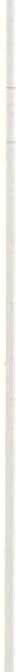 Ad ministratively,  standards develo­ pment could have provided a clear and  objective  means  to define and describe the scope and dimension of criticai care, nursing practice. Most administrators		have		little understanding of clinica) concepts. A description of practice developed by nurses  who  are  actually  providing care would greatly enhance the quali­ ty and credibility of communication. By  identifying  the.  dimensions  of practice lacking in non-regular nu r­ ses with regard to the knowledge and skills  req uired  to  provide  care  to critically ili patients, objective justifi­ cation could have been developed for increasing  the  number  of  regular staff.  In  addition ,  standards  could have been utilized to plan and imple­ ment   a   comprehensive   education program for those interested in either "floating"	to	intensive	care		or developing expertise to become re­ gular staff members  of the  criticai care unit.SUMMARYAs needs of patients continue to esca­ late in nu mber and complexity, the challenge of providing comprehensi­ ve, quality nu rsing care to the criti­ cally ill will continue to expand. Similarly, economie constraints  will no doubt increasingly stress health care systems. Criticai care, historical­ ly and traditionally the most expensi­ ve of ali services in health care, will undoubtedly feel increasing pressu re to justify and defend the resou rces required to competently care for cri­ tically ill patients.Standards  provide  a  helpful  tool  to meet  both  challenges.  To the  extent99potuto controllare con lei (l'infermie­ ra di medicina) le componenti della valutazione degnate con un asterisco. Il fatto di definire delle specifiche aree ed abilità che si dovevano far apprendere o per le quali si doveva fornire un contributo diretto, al fine di garantire un 'assistenza sicura du­ rante tutto il periodo del turno, avrebbe richiesto un tempo molto breve. Dal momento che i malati affidati all'infermiera di medicina erano affetti da diabete (malato 5) ed insufficienza respiratoria (malato 6) la revisione degli standards avrebbe potuto in primo luogo focalizzarsi sui parametri della stima iniziale richie­ sti per una valutazione del sistema endocrino e respi ratorio. Poiché l'obiettivo di tale revisione degli stan­ dards sarebbe stato di assicurarsi che le attività vitali venissero attuate con sicurezza entro un limitato periodo di tempo, un approccio globale agli standards avrebbe consigliato · di aspettare fino al momento in cui fosse stato possibile fare uno studio attento e cosciente.Senza gli standards né l'infermiera "regolare" di T.I. e neppure l'infer­ miera "mobilitata" avrebbero potuto ragionevolmente determinare il mo­ do migliore di aiutare l'altra a soddi­ sfare i bisogni dei malati implicati. Come risultato, è accaduto un avve­ nimento  negativo ed irreversibile.Per la parte amministrativa, l'elabo­ razione degli standards avrebbe potu­ to fornire degli strumenti chiari ed obiettivi per definire e descrivere l'ambito e la dimensione dell'attività infermieristica di T.I.La maggior parte degli amministrato­ ri non capiscono molto riguardo ai concetti clinici. Una descrizione del­ l'attività elaborata  dagli  infermieri che fanno reale assistenza  potrebbe far progredire molto la qualità e la credibilità  della  comunicazione.Mediante   l'identificazione   delle  di-1 00we implement standards in a mea­ ningful and consistent manner, our patients will clearly benefit. In addi­ tion, nurses will bave the support needed to provide quality care.mensioni delle carenze nel  lavoro delle infermiere non regolari, partico­ larmente per le conoscenze ed abilità necessarie nell'attuazione dell 'assi­ stenza ai malati in condizioni criti­ che, si sarebbe potuto elaborare u na motivazione obiettiva per un aumen­ to del nu mero della dotazione di personale . Inoltre, gli standards avrebbero potuto essere utilizzati per pianificare e realizzare un program­ ma globale di  formazione sia per quanti erano coinvolti nella "mobili­ tà" in T.I. sia per quanti stavano acquisendo esperienza per diventa re personale regolare di T.I.RIASSUNTOPoiché le esigenze dei pazienti conti­ nuano ad aumentare in quantità e complessità, la sfida di offrire ai ma­ lati in condi zioni critiche u n'assisten­ za infermieristica globale e di qualità contin uerà ad espandersi. Contem po­ raneamente, le  limitazioni  economi­ che continueranno senza dubbio ad affiiggere maggiormente  i sistemi di assistenza . Le cure intensive , storica­ mente e tradizionalmente il più di­ spendioso di tutti i servizi di assisten­ za sanitaria, certamente verrà mag­ giormente sollecitato a fornire moti­ vazioni ed a conservare le risorse necessa rie a prestare un 'assistenza completa ai pazienti in condizioni critiche.Gli standards costituiscono un utile strumento per far fronte ad entrambe le sfide.I nostri malati trarranno evidente beneficio in rapporto al grado in cui noi attueremo gli standards in u n modo significativo e coerente. Inol­ tre, gli infermieri avranno disponibile il supporto necessario  per  prestare un 'assistenza di qualità.101ESEMPIO DI STANDARDSSTANDARD    GENERALE PER LA STIMA INIZIALESTANDARDS DI  SUPPORTOPer tutti i pazienti accolti in  reparto devono essere definiti e mantenuti dei dati infermieristici di base globali e dinamici (base che rimane valida in relazione alle condizioni del paziente)ESPERIENZE         ED        ATTIVJTÀ     COMMENTIRIFERIMENTIl ) L'infenniere di T.I. deve nel più breve tempo possi­ bile dopo l'ammissione, procurare la storia del pa­ ziente e documentarla en­ tro 4 ore dall'accoglimentoL'infermiere   di  T.I.  deve fare  una  completa  ed  ap­ profondita stima basata sui vari  sistemi,  riconoscendo anormalità/cambiamenti riscontrati  e  facendo  una adeguata   documenta zione appena possibile subito do­ po   l'ammissione .   Questo dovrebbe includere:Stima	neurosensoriale infermieristicaStima respi ratozia infer­ mieristica102La storia deve includere:storia dell'attuale malattia  e sintomi;storia delle malattie ed interventi prece- denti;controllo di tutti i sistemi;terapia in atto;allergia;stmia fami liareLa stima  neu rosensoriale  infermieristica iniziale dovrebbe comprendere:*- livello di coscienza:vigile - lucido e sveglio spontaneamen­ te·so'nnolento - sveglio ma lento nei processi mentali , nel parlare e nell'atti­ vità di pensiero;obnubilato  - incosciente,  addonnenta­ to, occhi chiusi ma si sveglia e rispon­ de allo stimolo verbale (es. il malato si sveglia e risponde adeguatamente); stuporoso - non  risvegliabile  allo sti­ molo verbale ma si risveglia e reagisce in modo finalizzato agli stimoli noci­ cettivi;comatoso - non risvegliabile agli sti­ moli verbali o nocicettivi , può muo­ versi (agitarsi o cambiare postu ra) allo stimolo ma non finilisticamente de­ scrivere la risposta*- reazione pupillare alla luce*- posizione e movimento degli occhi*- attività motoria - sensibilitàLa stima respiratoria infennieristica deve includere:qualsiasi  cosa  conosciuta  della storia dei problemi respiratoridescrizione del modello di respirazio­ ne inclusi:pervietà delle vie aeree*frequenza profondità qualitàmodello - ritmo fonna del torace*auscultazione per rilevare: rantoli, sibili, ronchi diminuiti suoni respiratorisfregamento da frizione pleuricatosse - espettorato: descrivere Emogas arterioso con significato di:ipossiemiaacidosi respiratoria alcalosi respiratoriaFare riferimento al model­ lo per la stima infennieri­ stica all'ammissioneFare riferimento a: Glasgow Coma ScaleFare riferimento alle cas­ sette registrate sulla stima della respirazioneacidosi metabolica alcolosi metabolicadeterminazione della necessità di sup­ porto respiratorio esternodescrizione della risposta del paziente all'02*- integrità dell'attrezzatura del ventilato­re e accertamento  dell'attivazione  de­ gli allarmi eventualmente disinseritiStima	cardiovascolare infermieristicaStima    gastrointestinale infermieristicaStima idroelettrica infer­ mieristicaLa  stima  cardiovascolare  infermieristica deve includere:qualsiasi  cosa  conosciuta  della  storia delle malattie cardiovascolari*- descrizioni delle condizioni vascolarisegni vitali-PA , frequenza cardiaca, frequenza respiratoria cute-colore, temperanza , idratazione suoni cardia­ ci-riconoscimento dei suoni anormali (murmure, galoppo). Edema:  analisi del ritmo più una striscia del tracciato ECG  all'ammissionericonoscimento dei ritmi che richiedo­ no cardioversione  immediata: sincronizzato: tachicardia ventricolare , tachicardia  sopraventricolare con  per­ dita  di  coscienza  e/o  ipotensione,  o fibrillazione atriale (incontrollata) ; disincronizzato: fibrillazione ventrico­ lare,  flutter  ventricolare.  Rilevare  il significato della precedente digitalizza­ zione e/o del livello del K+ serico alla fine della cardioversionericonoscimento della necessità di in­ tervento emodinamico.  Correlazione tra la gettata cardiaca ed altri parame­ tri emodinamici*- integrità  delle apparecchiature  di mo­nitoraggio cardiaco ed accertamento dell'attivazione degli allarmi di fre­ quenza.La stima gastrointestinale  infermieristicadeve includere:qualsiasi  cosa  conosciuta  della  storia dei problemi gastrointestinalidescrizione  dell'addome:ispezione per rilevare eventuali anomalie (piaghe, simmetria , circonfe­ renza)2) auscultazione dei rumori intestinali (altezza della frequenza)percussione - livelli aerei o liquidipalpazione per rilevare la trattabili­ tà o la presenza di massedescrizione della quantità e qualità di qualsiasi drenaggiodeterminazione  del  bisogno  di  inter- vento medico/infermieristicoLa stima idroelettrica infermieristica deve includere:controllo  degli  esami  di  laboratorio: Azotemia, Creatinina, Elettroliti, equi-Fare riferimento alle cas­ sette registrate sui suoni cardiaci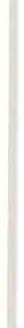 Fare riferimento al ma­ nuale di elettrocardiografia della T.I. Manuale dei protocolli di T.I. "cardio­ versione ".Fare riferimento al libro di istruzioni per il monito­ raggio emodinamico.Fare riferimento al testo sulla valutazione dell'ad­ dome presso la biblioteca del repartoFare riferimento alla bi­ blioteca medica della T.I. per il testo sugli esami di laboratorio103librio acido-base, Glucosio , Osmolari­ tà serica*- entrate e uscite'peso specifico u1ina1iocontrollo dell'edemacontrollo dei segni di squilib1io: tre- mori, confusioni , debolezzariconoscimento dei malati a rischio di squilibrio (idroelettrolico)f) Stima	endocrinologica infennieristicag) Stima  psico/sociale  m­ fermieristica3) L'infermiere di T.I. deve fare una serie di valutazioni secondo quanto richiesto104La stima endocrinologica infermieristica deve includere:descrizione di qualsiasi cosaoria prelativa a squilibri di tipo endocrino (dal paziente o dalla precedente documentazione).Rilevare specificatamente disordini di ti­ po tiroideo o surrenalico, diabete e le attuali terapie.Per tutti i malati con accertato o sospetto problema a livello surrenalico: registrare l'accertata dipendenza da cortisone (de­ scrizione di PA, FC, aspetto della cute, controllo del glucosio nelle urine, condi­ zioni emotive apparenti del malato) e nOime e dosaggio dei fam1aci sommini­ strati per problemi surrenalici.Per tutti i malati con accertato o sospetto diabete: documentare il glucosio U1inario e l'acetone ogni 6 ore (quando l'alimenta­ zione è continua - sia per via venosa o come iperalimentazione).Controllare il ti po e la quantità di i nsulina e di ipoglicemizzanti orali, dell'apporto nullitivo; controllo della glicemia come secondo l'ordine (medico)La stima psico/sociale i nfermieristica deve includere:descrizione della precedente storia di alte­ rati meccanismi di rapporto (es. tratta­ mento psichiatrico , mancato adattamento al regi me terapeutico e abuso di farmaci), comprensione della attuale malattia .*Risposta alla malattia ed agli  operatori assistenziali ed individuazione dei sintomi di supportoLe valutazioni in serie devono basarsi sui sistemi dell'organismo ed includere, come minimo, le componenti segnate conFare riferimento a manua­ le dei materiali per l'o1ien­ tamento ed alla biblioteca medica della T.I.Fare 1iferimento al ma­ nuale del materiale di orientamento ed alla bi­ blioteca medica della T.I.Fare riferimento agli stan­ dards di supporto dal 2 al 2gdalle condizioni del pazien­ te o, come minimo, ogni 2 ore deve fame adeguata do­ cumentazioneun'asterisco di ciascuno dei sistemi colle­ gati alla diagnosi attuale.Una valutazione ogn"i 8 ore dovrà rilevare sia i cambiamenti specifici nei sistemi come pure la risposta del paziente al piano di cura medico/infennie1istico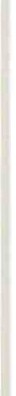 105COMPREHENSIVE STANDARD  FOR ASSESSMENTA comprehensive and dynamic nursing data base (one that remains cu rrent according to patient needs) will be established and maintai­ ned for al i patients admitted to the unitSU PPORTI NG STANDARDSSKILLS ANO ACTIVITIESCOMMENTS­ REFERENCEI ) The intensive care n u rse will obtain a patient 's hi­ story as soon as possible after admission and docu­ ment within 4 hou rs of admissionThe ICU nu rse will per­ form a thorough, indeplh system-based assessment, recognizi ng abnormal/va­ riant    findi ngs    and docu menti ng appropria­ tely as soon as possi ble after admission . This should  include:Neu rosensory  Nursi ng AssessmentRespiratory	Nursi ng Assessment106The history will include:history of present illness and symptomshistory of previous illnesses/surgeriesreview of ali systemspresent medicationsallergiesfamily historyThe initial  Neu rosensory  Nu rsi ng As­ sessment will include:*- leve! of consiciousness:alert - bright and spontaneously awakelethargic - awake but slowed mentation , speech and thoughtobtunded - unconscious, asleep, eyes closed bw awakens and responds to verbal stimuli (eg. patient awakens and responds appropriately)stuporous - unarousable to verbal sti­ muli but arouses and acts appropriately to noxious painful stimulicomatose - unarousable to verbal or noxious stimuli, may move, (thrashing or posturing) to stimuli but not appro­ p1iately. Describe response*- pupi! reaction to light*- eye position and movement*- motor movementssensationThe  Respiratory   Nu rsing  Assessment will include:any  known   history   of  respiratory problems- respi ratory	pattern	descri ption incl udi ng:airway patency*rate depth quality patternschest shape*auscultation  for:rales, wheezes, rhonchi decreased breath sounds pleu ra! friction rubcough - sputu m: describe Arteria! Blood Gases signifying:hypoxemia respiratory acidosis respiratory alkalosis metabolic acidosis metabolic alkalosisdetermination  of  need  for  external respiratory supportdescri ption of patient response to 02Refer	to	admission n u rsing assessment  formRefer to:Glasgow Coma ScaleRefer to cassette tapes on respiratory  assessment- .integrity of Ventilator equipment and assurance of activation of di­ sconnect ala rms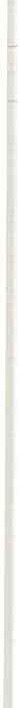 CardiovascularNu rsing  AssessmentGastrointestinalNu rsing  AssessmentFluid/ElectrolyteNu rsi ng AssessmentThe   Cardiovascula r   Nu rsing   Asses­ sment will include:any know history  of ca rdiovascular disease*- description of vascular statusvita! signs - BP, heart rate, respirato­ ry rateskin - color, tem perature, moistness heart sounds - recognition of abnor­ mal sound (murmur, gal!op)edemarhythm analysis plus obtainment of an admission  cardiac monitor stripRecognition   of  rhythms   requiring im mediate cardioversion: synchronized: V tach, supravenlricu­/ar tach with /oss of consciousness andlor hypotension, or atrial./ìb (un­ controllecl)desynchronized: V-fib, V-flutter. Note significance of previous digita­ lization and/or seru m K+ leve! on outcome of cardioversionrecognition  of need  for hemodyna­ mic  intervention.Correlation of cardiac output and other hemodynamic parameters*- Integrity of cardiac monitoring equi­pment and assurance of activation of rate alarmsThe   Gastrointestinal   Nu rsing   Asses­ sment will include:any  known  history  of Gastrointesti­ nal problemsdescri ption of abdomen I ) inspection for abnormalities (sores, symmetry, girth)auscultation  for bowel  sounds (pi­ tch frequency)percussion - air vs. fluid levelspal pation for tendemess or massdescri ption of quantity and q uality of any drainagedetermination for need of Nu rsin­ g/Medicai  InterventionThe  Fluid/Electrolyte   Nu rsing  Asses­ sment will include:review of Lab val ues: BU N, Creati­ nine, electrolytes, ABG's, Glucose, Serum  Osmolality*- I and Ou rine specific gravitychecking for edemachecking for signs of imbalance: tre- mors, confusion, weaknessrecognition   of  patients  at  risk  for imbalanceRefer to cassette tapes on neart soundRefer to ICU electrocar­ diography textbook.ICU Procedu re Manual "Cardioversion"Refer to instruction book for	Hemodynamic monitoringRefer to "Abdominal As­ sessment" in ICU  Libra­ ryRefer to Lab Test in ICU Medicai  Library107f)  EndocrineNu rsing Assessmentg)  Psycho/ SocialNu rsing Assessment3) Tee ICU n u rse wi ll per­ form serial assessments as dictated by the patien t 's condition  or  at  a   mini­ m u m of every 2  hou rs and docu ment appropria­ tely108The   Endocrine   Nu rsi ng   Assessment wi ll include:Descri ption of any previous history of endocri ne disorder (from patient , or past records)Specifically note thyroid and adrenal disorders, diabetes and present treat­ mentsFor ali patients with known  or suspec­ ted adrenal disorder: note known corti­ sone dependency (descri ption of blood pressu re, hea rt rate, appearance of skin , urine check for glucose , appa rent emo­ tional state of patient) and  name  and dose of medications being adm i nistered for the  adrenal  disorder .For ali patients wi th known  or suspec­ ted diabetes: docu men t u rine suga r and acetone every 6 hou rs , (when  n utri tio­ nal intake is contin uous  - as with  J V's or hyperal), check values at a.e. and h.s. when n utri tional intake is at mealtime . Note type and amou nt of insu lin or ora! hypoglycemics , n utritional intake ; se­ rum  glucose as orderedThe Psycho/ Social Nu rsing Assessment wi ll incl ude :Descri ption of previous history of disor­ dered coping mechanisms (i.e., psychia­ tric treat ment , non-com pliance with treatment regimes and chemical abuse), understanding of present illness*response  to  i llness and  care-providers , and  iden tification  of support  systems Serial  Assessment   wi ll  be  systems-ba­ sed,  and  i ncl ude,  at  a  mini m u m ,  the asterisked   com ponents  of  each   of  the systems related  to cu rren t  diagnosis.An 8 hou r summa ry wi ll note pertinent changes i n syslems, as well as patient response to medicai / n u rsing t reatment pianRefer to JCU Orientation Materials Manual and ICU Medicai LibraryRefer to JCU Orientation Materiai Man ual ,  and ICU  Medicai  LibraryRefer to supporting stan­ dards 2 through 2gI PROBLEMI LEGATI AL MANTENIMENTO DEGLI STANDARDS ASSISTENZIALI IN TERAPIA INTENSIVARelatri ce:BELINDA  L. ATKINSON,  RGN., RSCN., Dip.N . CLINICAL  NURSING  OFFICERINTENSIVE CARE UNITS SOUTHAMPTON GENERAL HOSPITAL UNITED KINGDOM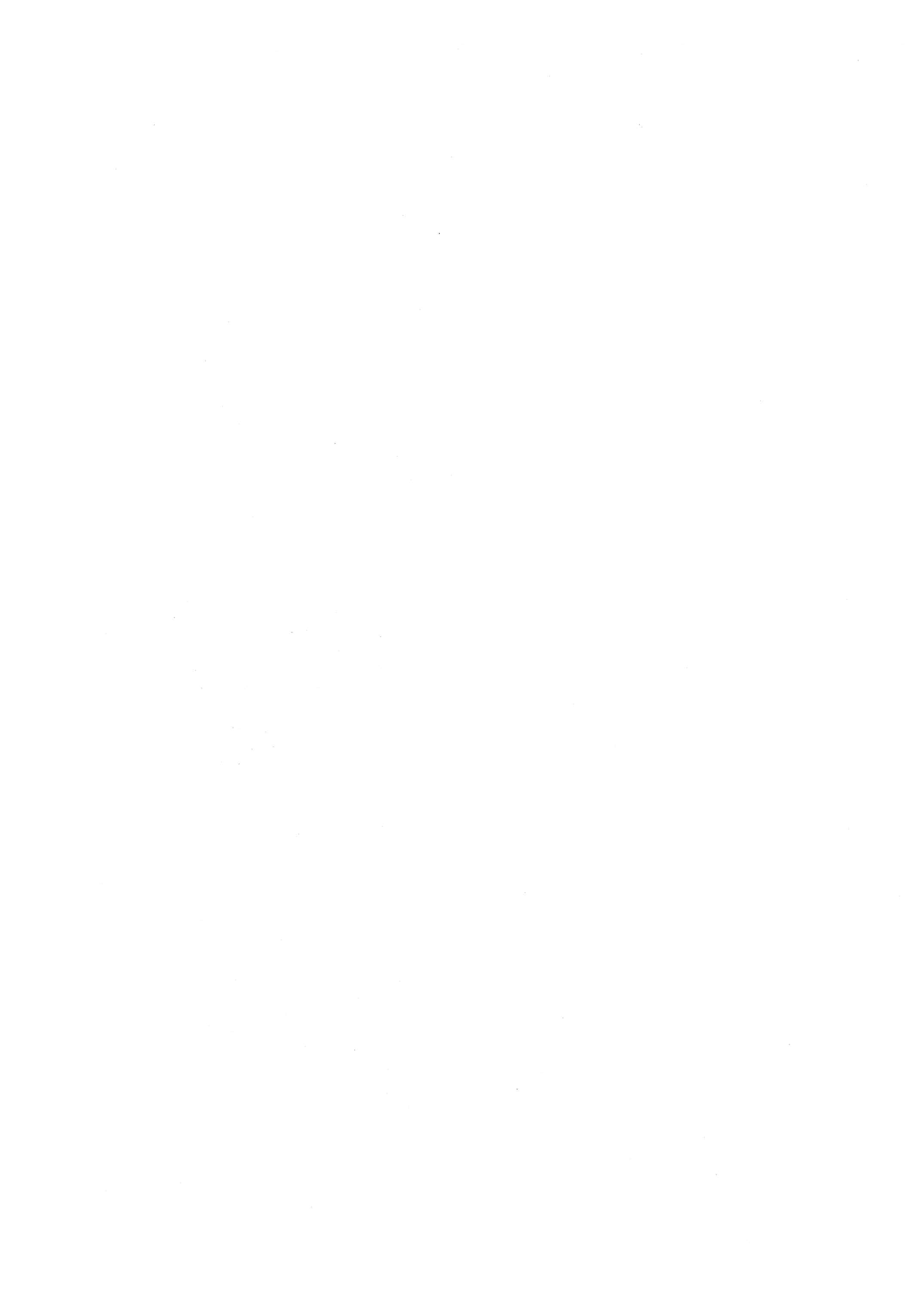 Con lo sviluppo di una tecnologia sofisticata e di nuovi regimi terapeu­ tici , è divenuto  di vitale  importanza il raggiungimento di elevati standards assistenziali e la creazione di un am­ biente tale da facilitare al massimo il mantenimento degli stessi . In questo periodo abbiamo sempre nuove noti­ zie della definizione degli standards e dei parametri per la loro misu razio­ ne; questo sia per le specialità che per i servizi sanitari generali ; abbiamo inoltre molte notizie anche degli sva­ riati  strumenti  elaborati  per valutare il nostro lavoro e garantire che questi standards, una volta definiti , vengano perseguiti  e mantenuti.Comunque, la definjzione ed il man­ tenimento degli standards di assisten­ za più elevati, in modo  particola re nei reparti di Terapia Intensiva , ri­ chiede almeno i seguenti criteri:1) Una definizione realistica dello staff infermieristico , al fine di mantenere un rapporto infermie­ re/paziente  accettabile .Un processo di formazione per­ manente per gli infermieri e per tutti quanti quelli che lavorano in Terapia  Intensiva.Un'"assistenza" relativamente stabile di infermieri di u na certa esperienza in tali reparti che sia in grado di garantire contin uità e sostegno.4) Buone relazioni di lavoro tra tutte le professionalità dello staff.Responsabili dell'assistenza medi­ ca ed infermieristica regolarmente riconosciuti  con  buoni  rapporti fra di loro.Orientamenti e scelte per le am­ missioni, l'assistenza e le  terapie dei malati in condizioni critiche, che siano concordati ed accettabi­ li.Possibilità per il personale di re­ parti diversi e di nazioni differenti di incontrarsi per scambiarsi idee ed esperienze, per  confrontare gliWith the development of sophistica­ ted technology, and new therapeutic regimes , the achievement of high standards of care, and an environ­ ment that is  conduicive  to maintaining these, have become vi­ tally important. We hea r more and more of the setting of standards, and benchmarks for thei r measurement; both for the specialities and the Heal­ th Services generally - and of the various tools which are being develo­ ped to assess our practice and ensure that these standards, once set, are achieved  and  maintained.However, the setting and maintenan­ ce of the highest standards of patient care, particu larly in the  Intensive Care Unit, requi res at least the following:1) A realistic nu rsing staff establi­ shment, to maintain an acceptable patient to staff ratio.2) An on-going education process for nurses and others working in In­ tensive Care Units.A relatively stable 'care' of expe­ rienced nu rses in such Units, to provide  continuity  and support.Good working relationships be­ tween ali disci pli nes of staff.Recognized directors of nu rsing and medica! care, and good liaison between  them.Agreed and acceptable guidlines and policies for the admission, care and treatment of critically ill patients .7) Facilities for staff from different Units and different countries to meet together, to exchange ideas and practices , to compare standar­ ds; and keep abreast of changes.The ability to carry  out  research to support and/or modify standar­ ds of care, and  to  develop  the nu rsing knowledge base, in order to provide the best possible care.In the idea! world we know that standards wou ld b"! set, and we would1 11standards e per tenersi  aggiornati sui  cambiamenti.8) L'abilità di attuare delle  ricerche per convalidare e/o modificare gli standards assistenziali, per am­ pliare la base di  conoscenze  del nu rsing al fine di essere in grado di fornire la migliore assistenza possibi le.In una concezione ideale del  mondo noi sappiamo che gli standards verreb­ bero stabiliti e che noi eseguiremmo tutti i  criteri citati più sopra così che essi potrebbero essere mantenuti. In realtà noi sappiamo che il "mondo" non sempre è ideale, che possono in­ sorgere dei problemi, che può essere necessario scendere a dei compromessi nei casi in cui non possa essere soddi­ sfatta una richiesta di risorse.Questa relazione intende esaminare i problemi  relativi  al  mantenimento degli standards, con particolare riferi­ mento alla disponibilità ed alla for­ mazione  del  personale  infermieristi­ co.Si parlerà  pertanto di:I ) La selezione ed  il  reclutamento dello staff per il lavoro in Terapia Intensiva.2) La definizione dei livelli del per­ sonale per la Terapia Intensiva ed il rapporto nu merico tra staff qua­ lificato ed allievi.La formazione in Terapia Intensi­ va:Corsi formali di nu rsing intensi­ voTraining durante il servizioIl metodo del "consigliere".Mezzi per "trattenere" il personale più  anziano del reparto:MotivazioneDiffusione di prospettiveApprezzamento  da  parte  dello staff.Collegamenti tra staff medico ed infermieristico.Le funzioni del direttore del reparto di Terapia  Intensiva.1 12fu lfi ll ali the criteria above so that the standards were maintained. In reality we know that the "world" is not always ideai, that problems  can  oc­ cu r, and that compromises may have to be made, when the demand for resou rces cannot be met.This paper will explore problems relating to the maintenance of stan­ dards, with particu lar reference to the availability and education of nu rsing staff.The following will be discussed:The selection and recruitment of staff for intensive therapy work.2) The setting of staffing levels for Intensive Care Units; and the ra­ tios of qualified staff to learner.The education of staff in Intensive Care Units:Formai courses in intensive ca­ re nu rsingIn-servi ce trainingThe mentor systemMeans of retention of senior unit staff:MotivationPromotion prospectsStaff appraisal5)  Medicai/Nu rsing  staff  liason .6) The functions of the  director  of the  Intensive  Care Unit.The availability of finance and resou rces, and the implications for care.The implications for, and the ef­ fects on, the nu rsing staff caused by problems relating to the above, e.g.Lack of job satisfactionLow moraleHigh staff tu rn-overIncreased levels of absenteeism due to sicknessThe  challenge  of  Intensive  Care Nu rsing is great. Barrie-Shevlin wro­ te in 1985:"The practitioner must have a high degree of clinica! expertise and must possess the ability to relate theory toLa disponibilità di finanze e di risorse, le relative implicanze per l'assistenza.Le implicazioni per, e gli effetti sullo, staff infermieristico causate da problemi in rapporto a quanto det­ to sopra, es.Mancanza   di  soddisfazione  dal lavoroTenore morale limitatoElevato  cambiamento  dello staffAumentati  livelli  di assenteismo per  malattia.La sfida del nursing di Terapia Intensi­ va è grande. Barrie-Shevlin scrisse nel 1985:Colui che lavora deve avere un mag­ gior livello di esperienza clinica e deve possedere l'abilità di mettere in rap­ porto la teoria con la pratica. In questo senso ci deve essere anche un fonda­ mentale interesse per la cura dei pa­ zienti, nell'incontrare i loro bisogni fisiologici e psicologici. Il fatto più importante è quello che devono essere definiti e mantenuti gli standards per la pratica  infermieristica.BIBLIOGRAFIAI) LEIGH , 1.M . (1985) Who should ma­ nage the Intensive Care Unit? In : In­ tensive and Criticai Care Digest. 4(1) p 8-9 lune 1985 W.F.S.I.C.C.M.TELFER , A .B.M . (1984) Choosing the right number. In: Nursing Mirror 185(23) p 11-12 lune 1984McLACHLAN , G. (1984) The intensi­ veness of care. In: Nursing Mirror 159(10) p 42-44 September 1984INTENSIVE CARE SOCIETY (U .K.) (1983) Standards /or Intensive Care Units. BiomedicaBARRIE SHEVLIN, P. (1985) Creati­ vity, Enthusiasm, Di plomacy . In: Nursing Mirror 160(20) p 46-47 May 1985.practice . On her part, there must also be a fondamenta! interest in patient care, meeting their physiological and psychological needs. Most important of ali, standards of nu rsing practice must be set" ...and maintained .FURTHER  READINGI ) LEIGH , 1.M . (1985) Who should ma­ nage the Intensive Care Unit? In: In­ tensive and Criticai Care Digest. 4(1) p 8-9 lune  1985 W.F.S.I.C .C.M.2) TELFER, A .B.M . (1984) Choosing the right number. In : Nursing M ir­ ror 158(23) p 11-12 lune 1984McLACHLAN , G. (1984) The intensive- ness of care. In: N ursing Mirror 159(10) p 42 -44 September 1984INTENSIVE   CARE   SOCIETY   (U .K.)(1983) Stanclards for In tensive Care Units.BiomedicaBARRIE-SHEVLIN , P. (1985) Creativity,Enthusiasm , Diplomacy . In: N ursing Mirror 160(20) p 46-47 May 19851 13"LA CRESCITA PROFESSIONALE IN TERAPIA INTENSIVA"Relatrice:I.P.A.F.D.  SIMONETTA  DEGANO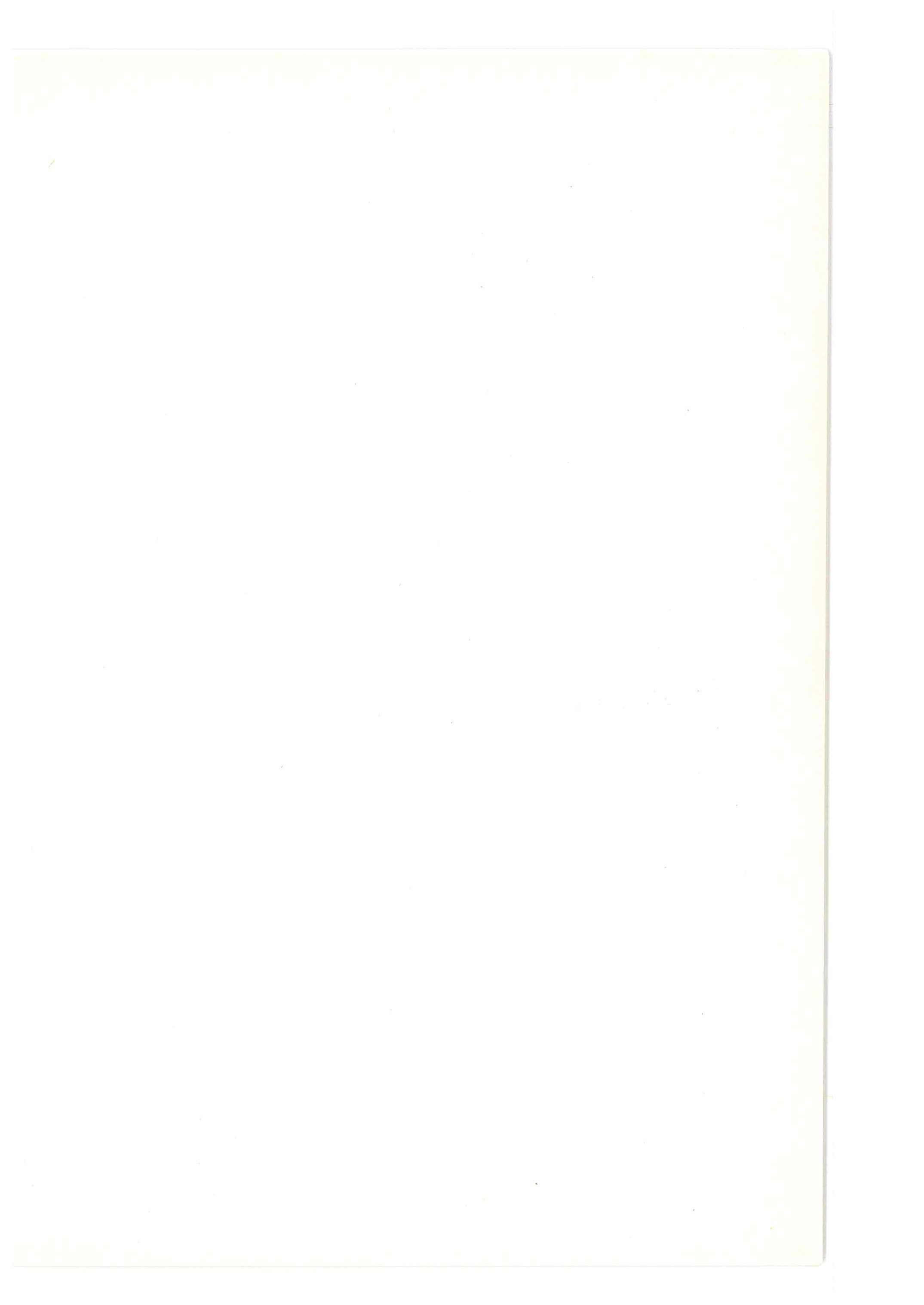 Il primo passo per comprendere quali sono le vie e quali gli intoppi per promuovere la crescita professionale nelle  aree intensive  non  può  prescindere dal considerare il concetto di professione in generale riferendo poi alcuni elementi al contesto preso in considerazione.Secondo il Prof Luciano Gallino, ordinario di Sociologia dell'Università di Torino, per professione si intende una occupazione che presenta congiuntamente il maggior numero di caratteristiche seguenti (I):è una occupazione che richiede quantità elevate di conoscenze sistematiche, benché queste non debbano essere necessariamente  di tipo scientifico.Tali conoscenze si acquisiscono con un lungo periodo di scolari tà ed i l conseguimento di u n titolo di studio formale, per lo più a livello di scuola secondaria  superiore  e  di  Università;le conoscenze ed esperienze acquisite conferiscono una forma di autorità funzionale al professionista  rispetto al destinatario del suo servizio;l'attività considerata è riten uta in generale di grande rilevanza da pa rte della maggioranza dei membri di una società;per esercitare l'attività in parola si richiede general mente oltre ai titoli formali, il superamento di una o più  prove specifiche, sottoforma di esame, di concorso, di prova di abilitazione o altro.Inoltre l'esercizio dell'attività è regolato per legge;chi svolge un'attività di tipo professionale è tenuto ad aderi re ad u n codice di comportamento professionale implicante norme pubbliche e  vincolanti  per tutti coloro che svolgono quella tale attività;f) nello svolgimento della sua attività il professionista è assolutamente autono­ mo, avendo la possibilità di determinare  liberamente,  a  differenza  di  quasi tutti gli altri ti pi di  occu pati, tem pi, du rata,  modi e destinazione della sua attività;l'occu pazione considerata  è orientata a rendere un  servizio.Non si tratta quindi di  una disposizione soggettiva ma di  un  orientamento insito nella  cultura e nella  struttura  dell'organizzazione  sociale;la totalità  o  quasi  di  coloro  che  svolgono  la  stessa  occu pazione  fanno  pa1te di  un'associazione  i  cui  confini  sono  relativamente  rigidi .Forse soltanto le professioni più antiche come la medicina e l'avvocatu ra possiedono  tutte le caratteristiche al massimo grado.La professionalizzazione è il movimento collettivo inteso ad acquisi re le caratteristiche e le modalità al grado più elevato, che distinguono una professio- ne.La professione infermieristica sembra avere una parte soltanto delle caratte­ ristiche definitorie di una professione, di cui  alcune solamente  come modalità medie. (2)In presenza di questo fatto si parla pertanto di semi-professionisti.D'altro  canto,  se andiamo  a vedere  quali  sono  le  caratteristiche  specifiche  dei semi-professionisti, ci si può rispecchiare:hanno minore autonomia dei profession isti;hanno un periodo di prepa razione  pi ù corto;non trattano questioni di importanza vitale;hanno  orari  pi ù  rigidi;han no compiti determinati in modo più  ristretto;hanno regolamenti  rigidi ed organi superiori di controllo;han no come gruppo di riferimento i professionisti veri e propri con conseguen-1 16te conflitto con la loro autorità gerarchica.Per acquisire professionalità negli ambiti intensivi non si può prescindere dall'acquisi re professionalità in qualità, prima di tutto, di infermieri professiona­ li.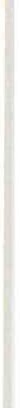 Una volta acquisita professionalità di base , infatti , sarà sufficiente individua­ re e prevedere l'acquisizione di competenze specifiche per l'area intensiva che pot rà essere considerata un  ramo di specializzazione della professione in generale.Cerchiamo di individuare quali sono gli elementi da considerare primaria­ mente per l'acquisizione di professionalità.I ) La formazione è il mezzo pri mario ed insostituibile per la professionalizzazio­ ne.L'ANIARTI deve considerare questo problema affrontando contem poranea­ mente  due aspetti :la formazione infermieristica di base.Gli attuali dieci anni di scolarità previsti dall'accordo di Strasbu rgo nel 1967 evidentemente non sono sufficienti per garanti re un livello culturale adeguato per lo status a cui il personale infermieristico aspi ra.Ne consegue l'esigenza di un titolo di studio di scuola secondaria superiore come prerogativa  per l'accesso ai corsi infermieristici di base.L'ANIAR TI, quindi , deve accomunare gli sforzi con le altre associazioni professionali  per ottenere la definizione di un nuovo curriculum studi.la formazione infermieristica specialistica .Linea dell'ANIARTI è stata sempre, fin dal momento della sua costituzione, quella di contribui re al ri pristino dei corsi di specializzazione per gli infermieri  operanti  nell'area  intensiva.A tal fine molto è stato detto e qualcosa è stato fatto: più volte si è tentato di sensibilizzare le personalità politiche affinché i corsi venissero ri pristi nati ma, fino ad ora, si è trattato di parole vane.Si vuole proporre una regolamentazione generale a livello centrale dei corsi di specializzazione che, una volta ripristinati , dovranno avere valore e ricono­ scimento giuridico in tutto il territorio nazionale .A questo proposito si chiede la fattiva collaborazione di tutte le associazioni infermieristiche sia governative (Collegio), sia non governative (Consociazio­ ne Nazionale degli Infermieri ed altri Operatori Sanitario Sociali, associazio­ ne degli Infermieri di Neu rochi rurgia), alle forze politiche ed alle forze sindacali.Se da parte delle altre Associazioni Professionali c'è la volontà di collaborare a questo progetto, propongo la costituzione di una commissione comprenden­ te almeno un rappresentante per ogni Associazione per studiare i  dettagli tecnici per i l ripristino della figura dell'infermiere professionale specializzato.Altro  punto  da  considerare  per  l'acquisizione  di  professionalità  riguarda l'autonomia  e la definizione dei compiti.In una relazione presentata dalla Dott.ssa Cossetta si leggono queste frasi (3) "...Per realizzare gli obiettivi propri del 'progetto salute' espresso dalla Legge 833 del 1978 è necessario disporre anche di personale infermieristico in grado di rispondere ai bisogni reali di salute, espressi o latenti , in modo continuati ­ vo, dinamico ed in ogni situazione.Quindi infermieri con un livello di formazione culturale e professionale che consenta  loro di  collocarsi  con  funzioni  e responsabilità  proprie  all'interno117di un ben definito spazio di operatività, vale  a dire con propria autonomia funzionale  identificabile  in base a delle specifiche, distinte competenze.Ciò implica:un  rafforzamento  ed  ampliamento  dell'autonomia  funzionale...;lo sviluppo della capacità di individuare e rispondere ai bisogni dell'uomo in modo globale e responsabile;capacità cioè di:vivere responsabilmente il processo di nursing nel suo continuo diveni re; vale a dire:capacità di svolgere un'attività che a causa dei mutamenti  strutturali, sociali e degli scopi della politica sociale e sanitaria, richiede sempre una maggior estensionedel ruolodelle funzionidellè  responsabilitàdell'infermiere che, di conseguenza, viene a collocarsi in una dinamica operativa  come:professionista direttamente responsabile di tutte le attività infermieristiche attinenti alla promozione, mantenimento, cura e recupero della salute rivolte all'individuo di ogni età, sesso, condizione;implicanti, a seconda del livello di qualificazione professionale raggi unto, lo svolgi mento e la responsabilità  delle funzioni inerenti alla:assistenza  diretta;organizzazione, gestione e controllo degli Uffici e Servizi infermieristici;formazione, aggiornamento ed educazione professionale del personale infermieristico;ricerca nel campo del nursing.Quindi un infermiere con una professionalità  che non sia più continua delega di responsabilità e mansionarismo ma inserimento in una struttura collabora­ tiva dove emerge il valore della funzione e dove vi sia u nitarietà di indirizzi e di intenti garantita dalla programmazione delle attività e da coordinamento operativo.Questa citazione seppur lunga mi sembrava doverosa poiché vengono messi in evidenza tutti gli  aspetti  che  l'ANIARTI  ha  sempre  considerato  basilari per la costituzione di una figura operativa autorevole:non legata a definizione dei compiti mediante  la  definizione  delle mansioni, per cui non mansionari ma definizione delle competenze e quindi delle aree di autonomia, interdi pendenza e dipendenza che sono proprie  dell'infermiere  operante  nelle aree intensive;responsabile della propria attività, per cui con un riscontro legislativo che ne legittimi l'autonomia e la responsabi lità professionale.L'ANIARTI non è un'Associazione governativa né un sindacato per cui non porterà avanti in prima persona  queste tematiche,  però  può  e vuole  essere uno strumento tecnico e culturale per esprimere le esigenze e le possibilità del personale operante nei settori intensivi.L'invito che rivolgo a chi è deputato a portare avanti le tematiche ora considerate è di coinvolgere rappresentanti anche del settore intensivo in sede di definizione di competenze professionali e di proposte legislative specifiche.Se i due punti precedenti verranno trattati e risolti nella maniera più adeguata l'ultimo punto che prendo ora in considerazione  non sarà più  un  problema:1 18all'inizio della relazione avevo citato, fra le caratteristiche dei semi-professio­ nisti, che essi hanno come gruppo di riferimento i professionisti veri e propri con conseguente conflitto con  la loro autorità gerarchica.Questa è la situazione attuale ma acquisendo professionalità non ci sarà più la necessità di cercare  "altri" professionisti con cui identificarsi poiché noi avremo un'identità ben definita, sicuramente  un  diverso  riconoscimento sociale ed un'incisività  significativa nella gestione dei problemi  sanitari.Ancora una riflessione che propongo come tema di discussione: perché fino ad ora non siamo diventati professionisti?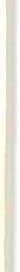 Le risposte che personalmente  fornisco sono queste:mancanza di reale volontà di divenire professionisti, con il carico di competen­ ze e di responsabilità  che ciò comporta;disinteresse delle forze politiche per i problemi del personale infermieristico considerato sempre  'para' di qualche  altra   cosa  (para-medico,  para-sanitario ecc.);insufficienza  di formatori  infermieristici;curriculum studii non rispondente alle nuove esigenze dell'infermiere e dell'assistenza;insufficiente propositività delle forze sindacali per quanto concerne un'imma- gine diversa degli operatori infermieristici.Forse  c'era ancora bisogno  di  crescere  come  Professione  e come coscienza  di operatori   sanitario-sociali.Mi auguro che la presenza a questo congresso di nu merosi colleghi, di rappresentanti delle altre Associazioni Professionali e delle forze politiche significhi che i tem pi sono maturi per operare il cambiamento necessario  e passare da semi (professione) e 'para' (operatori) a professione ed infermieri.BIBLIOGRAFIAI ) L. Gallino - "Professionalizzazione / deprofessionalizzazione : il punto di vista dei sociologi" - In atti dell'XI Congresso Nazionale della CNAIOSS - Milano 1980F. Zorzi - "Comparazione ed eventuali  dissonanze tra: DPR 27/ 3/ 1969 n. 128, DPR 14/ 3/ 1974 n. 225, Legge 23/ 12/ 1978 n. 833 DPR 20/ 12/ 1979 n. 761, DPR 25/ 6/ 1983 n. 348 , DPR 7/9/ 1984 n. 821" - Relazione redatta per l'argomento di Medicina Legale (Docente dott. F. Biffoni) presso la Scuola per abilitazione a Fu nzioni Di rettive di Udine - An no scolastico 1985/86.A.B.   Cossetta   -  "La   formazione   nelle   profession i   mediche"   -  Notizia rio   Collegiol.P.A .S.V.I. n. 3, 1984.1 19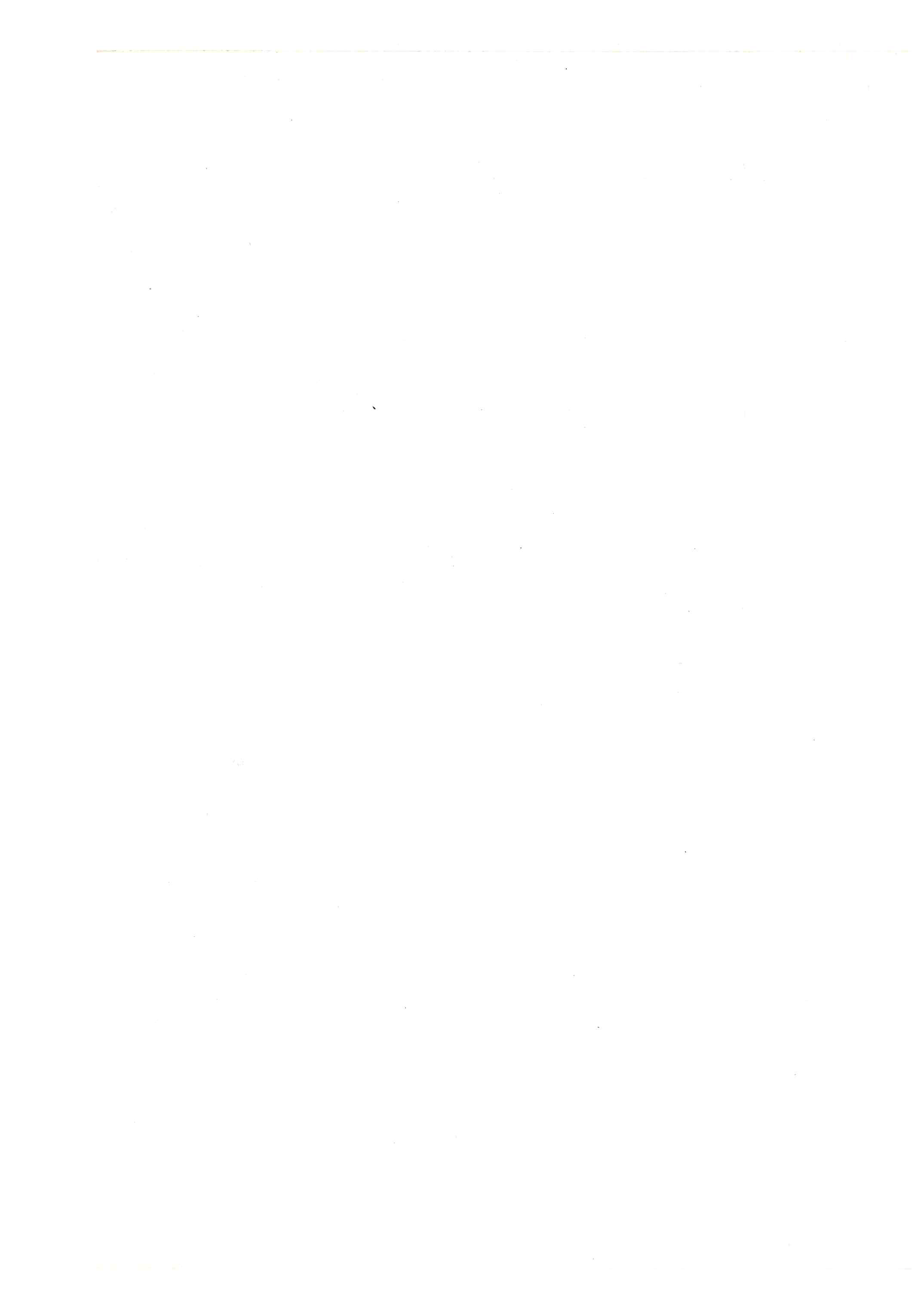 Cognome/Nome  . . • . • ... . ....• ...... . • . . • •  età I I I  sesso I ILuogo  di  nasci ta  • .• • ...• . .• . . . . . . . .• .•  data . . , ..• • . . • • . . . .Domi ci 1 io  . • • . • • • • • • • • . . . • . . . . . ..• .• .• . Tel.  . • . • • • . ... . . . .Rel igioneMi ni stro d1  culto/ sedePER COMUNICAZIONI E NECESSITA ' DELL ' ASSISTI TO R I VOLGERSI A:Tel. Tel.Med i co . curante . . .. .. .... . . . .... . ...... . . ... . . . . . . . .	Tel.PER COMUNICAZIONI E NECESSITA ' DELL ' ASSISTI TO R I VOLGERSI A:Tel. Tel.Med i co . curante . . .. .. .... . . . .... . ...... . . ... . . . . . . . .	Tel.FAMIGLI Aetàoccupaz i onerel azi onenomeV I VE   CONPadreMadreFratel 1 i Sorel leConi ugeFigl i /eAltriPrecedenti  ri coveriPrecedenti  ri coveriI nterventi   chi ru rgiciI nterventi   chi ru rgiciI nterventi   chi ru rgiciDiagnosi   medi ca  d 1 i ngressoALLERGI  [/INTOLLERANZEFogl io n •. ..Fogl io n •. ..Fogl io n •. ..VAL-UTAZI ONE  PROGRESSI VA DE I PROBLEMIVAL-UTAZI ONE  PROGRESSI VA DE I PROBLEMIVAL-UTAZI ONE  PROGRESSI VA DE I PROBLEMIVAL-UTAZI ONE  PROGRESSI VA DE I PROBLEMIVAL-UTAZI ONE  PROGRESSI VA DE I PROBLEMIVAL-UTAZI ONE  PROGRESSI VA DE I PROBLEMIVAL-UTAZI ONE  PROGRESSI VA DE I PROBLEMIVAL-UTAZI ONE  PROGRESSI VA DE I PROBLEMIVAL-UTAZI ONE  PROGRESSI VA DE I PROBLEMIVAL-UTAZI ONE  PROGRESSI VA DE I PROBLEMIFogl io n •. ..Fogl io n •. ..Fogl io n •. ..DATAOB I ETT I V II l   mal ato  deve  essere  nelle  cond1z1oni   d1:OB I ETT I V II l   mal ato  deve  essere  nelle  cond1z1oni   d1:DATA/ORADATA/ORAI N TERVENTD SUGGER ITODATA / ORADATA / ORAVALUTAZ I ONE / RAPPORTO:::::: :r:: :::::::::::::::::::: :: ::::::::::::: : ::::::::::-- - - - --- - - i - - - - - - - -- -- -- - ----- ----- - - - --- - - - - - --- - --- - -- - - - - - --- - - -'- - - - - - - --- - - --- ---1--- - - - - - - - - - i! - - - - - - - - - - -- - - - - - - - - - - - - - - - - - - - - - - - - - ----- - -- - - - - - - - - -- - - - - - --- - - -- ------ --:::::: :r:: :::::::::::::::::::: :: ::::::::::::: : ::::::::::-- - - - --- - - i - - - - - - - -- -- -- - ----- ----- - - - --- - - - - - --- - --- - -- - - - - - --- - - -'- - - - - - - --- - - --- ---1--- - - - - - - - - - i! - - - - - - - - - - -- - - - - - - - - - - - - - - - - - - - - - - - - - ----- - -- - - - - - - - - -- - - - - - --- - - -- ------ --:::::: :r:: :::::::::::::::::::: :: ::::::::::::: : ::::::::::-- - - - --- - - i - - - - - - - -- -- -- - ----- ----- - - - --- - - - - - --- - --- - -- - - - - - --- - - -'- - - - - - - --- - - --- ---1--- - - - - - - - - - i! - - - - - - - - - - -- - - - - - - - - - - - - - - - - - - - - - - - - - ----- - -- - - - - - - - - -- - - - - - --- - - -- ------ --1- - - - - - - - - -1- - - - - - - - - -DATA/ORADATA/ORAVALUTAZ I ONE/RAPPORTO----- ------r----- ------r------ --------------- ------------- --------- ----------------------- ---------